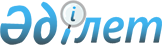 Қазақстан Республикасы Үкіметінің 2006 жылғы 14 желтоқсандағы N 1204 қаулысына өзгерістер енгізу туралыҚазақстан Республикасы Үкіметінің 2007 жылғы 30 қазандағы N 1010 Қаулысы



      "2007 жылға арналған республикалық бюджет туралы" 2006 жылғы 8 желтоқсандағы Қазақстан Республикасының 
 Заңын 
 іске асыру мақсатында Қазақстан Республикасының Үкіметі 

ҚАУЛЫ ЕТЕДІ

:




      1. "2007 жылға арналған республикалық бюджет туралы" Қазақстан Республикасының Заңын іске асыру туралы" Қазақстан Республикасы Үкіметінің 2006 жылғы 14 желтоқсандағы N 1204 
 қаулысына 
 мынадай өзгерістер енгізілсін:

      1) 1-тармақта:

      "2045323335" деген сандар "2220421435" деген сандармен ауыстырылсын;

      "1532692093" деген сандар "1621664278" деген сандармен ауыстырылсын;

      "50998669" деген сандар "131841042" деген сандармен ауыстырылсын;

      "453214548" деген сандар "458498090" деген сандармен ауыстырылсын;

      "2115188147" деген сандар "2094459384" деген сандармен ауыстырылсын;

      "-69864812" деген сандар "125962051" деген сандармен ауыстырылсын;

      "-22482857" деген сандар "-11508784" деген сандармен ауыстырылсын;

      "28399406" деген сандар "39373479" деген сандармен ауыстырылсын;

      "223794555" деген сандар "367102068" деген сандармен ауыстырылсын;

      "225794555" деген сандар "369102068" деген сандармен ауыстырылсын;

      "-271176510" деген сандар "-229631233" деген сандармен ауыстырылсын;

      "271176510" деген сандар "229631233" деген сандармен ауыстырылсын;

      2) көрсетілген қаулыға 1, 2, және 3-қосымшалар осы қаулыға 1, 2  және 3-қосымшаларға сәйкес жаңа редакцияда жазылсын;

      3) көрсетілген қаулыға 5-қосымшада:

      "Шығыстар сомасы" деген бағанда:

      "Барлығы" деген жолда "20130429" деген сандар "19988355" деген  сандармен ауыстырылсын;

      "14. Оңтүстік Қазақстан облысы" деген жолда "2697174" деген сандар "2555100" деген сандармен ауыстырылсын;

      "Қазақстандық талшықты мақтаның сапасын сараптауға" деген бағанда:

      "Барлығы" деген жолда "253704" деген сандар "111630" деген сандармен ауыстырылсын;

      "14. Оңтүстік Қазақстан облысы" деген жолда "253704" деген сандар "111630" деген сандармен ауыстырылсын.




      2. Орталық атқарушы органдар екі апта мерзімде Қазақстан Республикасы Үкіметінің бұрын қабылданған шешімдерін осы қаулыға сәйкес келтіру туралы ұсыныстарды Қазақстан Республикасының Үкіметіне енгізсін.




      3. Осы қаулы 2007 жылғы 1 қаңтардан бастап қолданысқа енгізіледі.


      Қазақстан Республикасының



      Премьер-Министрі


Қазақстан Республикасы Үкіметінің

      2007 жылғы 30 қазандағы     

N 1010 қаулысына       

1-қосымша       

Қазақстан Республикасы Үкіметінің

      2006 жылғы 14 желтоқсандағы  

N 1204 қаулысына        

1-қосымша        


          2007 жылға арналған республикалық бюджет


___________________________________________________________________

Санаты                     Атауы                         Сомасы,

  Сыныбы                                                мың теңге

    Ішкi сыныбы

       Ерекшелiгi

___________________________________________________________________

   1                         2                              3

___________________________________________________________________


         І. Кірістер                               2220421435



1        Салықтық түсiмдер                         1621664278



01      Табыс салығы                               729985558



    1     Корпорациялық табыс салығы   

                   729985558

      01  Резидент заңды тұлғалардан алынатын             507588258

          корпоративтік табыс салығы, мұнай секторы

          кәсіпорындарынан түсетін түсімдерден басқа

      02  Резидент емес заңды тұлғалардан алынатын        132431900

          корпоративтік табыс, мұнай секторы

          кәсіпорындарынан түсетін түсімдерден басқа

      03  Резидент заңды тұлғалардан алынатын, төлем       11614400

          көзiнен ұсталатын корпоративтік табыс салығы,

          мұнай секторы кәсіпорындарынан түсетін

          түсімдерден басқа

      04  Резидент емес заңды тұлғалардан алынатын,        78351000

          төлем көзiнен ұсталатын корпоративтік табыс

          салығы, мұнай секторы кәсіпорындарынан түсетін

          түсімдерден басқа


05     Тауарларға, жұмыстарға және қызметтерге    724935545



        салынатын iшкi салықтар



   1     Қосылған құн салығы           

                  635864968

      01  Қазақстан Республикасының аумағында             131730641

          өндiрiлген тауарларға, орындалған

          жұмыстарға және көрсетiлген қызметтерге

          салынатын қосылған құн салығы

      02  Ресей Федерациясының аумағынан шығарылатын      308172484

          және импортталатын тауарларға салынатын

          қосылған құн салығынан басқа, Қазақстан

          Республикасының аумағына импортталатын

          тауарларға салынатын қосылған құн салығы

      04  Резидент емес үшiн қосылған құн салығы           31128843

      05  Ресей Федерациясының аумағынан шығарылатын      164833000

          және импортталатын тауарларға салынатын

          қосылған құн салығы


   2      Акциздер                                         20477952


      14  Қазақстан Республикасының аумағына импортта-         6371

          латын этил спиртінің көлемдік үлесі 1,5-тен

          12 процентке дейінгі градусы аз ликер-арақ

          бұйымдары

      29  Қазақстан Республикасының аумағында өндірілген

          шикі мұнай, газ конденсаты                         856876

      41  Қазақстан Республикасының аумағына                  45520

          импортталатын спирттiң барлық түрi

      42  Қазақстан Республикасының аумағына                1390018

          импортталатын арақ

      43  Қазақстан Республикасының аумағына                 146159

          импортталатын этил спиртінің көлемдік үлесі

          30-дан 60 процентке дейін күшті ликер-арақ

          бұйымдары

      44  Қазақстан Республикасының аумағына импортта-       161713

          латын шараптар

      45  Қазақстан Республикасының аумағына импортта-       115832

          латын коньяк

      47  Қазақстан Республикасының аумағына импортта-      4300000

          латын сыра

      48  Қазақстан Республикасының аумағына импортта-        12000

          латын этил спиртінің көлемдік үлесі 12-ден 30

          процентке дейінгі градусы аз ликер-арақ

          бұйымдары

      50  Қазақстан Республикасының аумағына импортта-      1600000

          латын фильтрлі сигареттер

      55  Қазақстан Республикасының аумағына импортта-      8790000

          латын жеңiл автомобильдер (мүгедектерге

          арнайы арналған, қолмен басқарылатын

          автомобильдерден басқа)

      60  Қазақстан Республикасының аумағына импортта-      3053463

          латын бензин (авиациялықты қоспағанда)


   3     Табиғи және басқа ресурстарды пайдаланғаны       67673118



         үшін түсетiн түсiмдер


      01  Қалааралық және (немесе) халықаралық телефон      3623633

          байланысын көрсеткені үшін төлем

      02  Үстеме пайда салығы, мұнай секторы кәсіпорын-     8500000

          дарынан түсетін түсімдерден басқа

      05  Бонустар, мұнай секторы кәсіпорындарынан         35472703

          түсетін түсімдерден басқа

      06  Роялти, мұнай секторы кәсіпорындарынан           16491607

          түсетін түсімдерден басқа

      09  Радиожиiлiк спектрiн пайдаланғаны үшiн төлем      3088189

      10  Кеме қатынайтын су жолдарын пайдаланғаны            14346

          үшiн төлем

      11  Жануарлар дүниесiн пайдаланғаны үшiн төлем         426140

      13  Республикалық маңызы бар ерекше қорғалатын          56500

          табиғи аумақтарды пайдаланғаны үшiн төлем


   4     Кәсiпкерлік және кәсiби қызметтi жүргiзгенi        919507



         үшiн алынатын алымдар


      06  Жергілікті маңызы бар ақылы мемлекеттік            701465

          автомобиль жолдары мен автокөлік құралдарының

          өтуіне алымнан басқа, автокөлік құралдарының

          Қазақстан Республикасының аумағы арқылы

          өткені үшін алынатын алым

      12  Радиоэлектрондық құралдарды және жоғары            106641

          жиiлiктi қондырғыларды мемлекеттік тіркеу

          үшiн алынатын алым

      13  Телевизиялық және радио хабарын тарататын           10000

          ұйымдарға радиожиiлiк өрісін пайдалануға

          рұқсат бергені үшін алынатын алым

      16  Дәрi-дәрмектердi мемлекеттiк тiркеу үшiн            32000

          алынатын алым

      19  Республикалық маңызы бар ортақ пайдаланудағы        60201

          автомобиль жолдарының бөлiнген белдеуiнде

          сыртқы (көрнекi) жарнаманы орналастырғаны

          үшiн төлем

      21  Сабақтас құқық шығармаларын және объектілерін        5200

          пайдалануға авторлық құқық және сабақтас құқық

          объектілерін, лицензиялық шарттарды мемлекеттік

          тіркегені үшін алынатын алым

      23  Бұқаралық ақпарат құралын есепке қойғаны үшін алым   4000


  06     Халықаралық сауда мен сыртқы операцияларға 157447778



         салынатын салықтар



    1     Кеден төлемдерi                                 144677138


      01  Кеден бажының бірыңғай ставкасын қолданумен     122000000

          жеке тұлғалардан өндіріп алынатын әкелінетін

          тауарларға салынатын кеден баждарын қоспағанда,

          әкелiнетiн тауарларға салынатын кеден баждары

      02  Әкетiлетiн тауарларға салынатын кеден баждары    17939138

      05  Жеке тұлғалар Қазақстан Республикасының кеден     4738000

          аумағына оңайлатылған тәртіппен әкелінетін

          тауарларға жиынтық кедендік төлем


    2     Халықаралық сауда мен операцияларға салынатын    12770640



          басқа да салықтар


      01  Кедендік бақылауды және кедендік рәсімдерді      12770640

          жүзеге асырудан түсетін түсімдер


  07     Басқа да салықтар                               860000



    1     Басқа да салықтар                                  860000


      09  Республикалық бюджетке түсетiн басқа да            860000

          салық түсiмдері


  08     Заңдық мәндi іс-әрекеттердi жасағаны         8435397



         және (немесе) оған уәкiлеттiгi бар



         мемлекеттiк органдар немесе лауазымды



         адамдар құжаттар бергенi үшiн алынатын



         мiндеттi төлемдер



    1     Мемлекеттiк баж                                   8435397


      01  Консулдық алым                                    1371315

      03  Мемлекеттік нотариалдық кеңселер нотариуста-        25510

          рының нотариалдық іс-әрекет жасағаны үшін

          алынатын мемлекеттік баж

      11  Қазақстан Республикасы азаматтарының              1832520

          паспорттары мен жеке куәліктерін бергені үшін

          алынатын мемлекеттік баж

      13  Қазақстан Республикасы бекіткен халықаралық          5823

          шартқа сәйкес Қазақстан Республикасында

          жасалған ресми құжаттарда мемлекеттік органдар-

          дың апостиль қойғаны үшiн алынатын мемлекеттiк баж

      14  Жүргізуші куәлігін, тракторшы-машинисттің          690776

          куәлігін бергені үшін алынатын мемлекеттік баж

      15  Механикалық көлік құралдарын мемлекеттік тіркеу   1403236

          туралы куәлік бергені үшін алынатын мемлекеттік

          баж

      16  Мемлекеттік тіркеу нөмірі белгілерін бергені      3100575

          үшін алынатын мемлекеттік баж

      18  Зияткерлік меншік саласында іс-әрекет жасағаны       5642

          үшін алынатын мемлекеттік баж


2         Салықтық емес түсiмдер                          131841042



  01     Мемлекет меншiгінен түсетiн түсімдер        40665068



    1     Мемлекеттік кәсiпорындардың таза кірісі           1501763



          бөлігінің түсімдері


      01  Республикалық мемлекеттiк кәсiпорындардың         1501763

          таза кірісінің бір бөлігінің түсімдері


    3     Мемлекет меншiгiндегi акциялардың мемлекет-      14333140



          тiк пакетiне дивидендтер


      01  Республика меншігiндегi акциялардың мемлекет-    14333140

          тік пакетiне дивидендтер


    4     Мемлекеттік меншiктегi заңды тұлғаларға қатысу      10653



          үлесіне кiрiстер


      01  Республикалық меншіктегі заңды тұлғаларға қатысу    10653

          үлесіне кiрiстер


    5     Мемлекет меншiгiндегi мүлiктi жалға беруден      18862161



          түсетiн кiрiстер


      01  Республика меншігіндегі мүлікті жалға алудан      1724397

          түсетін кiрiстер

      02  Әскери полигондарды пайдаланғаны үшін             3038764

          жалгерлік төлемнен түсетін түсімдер

      03  "Байқоңыр" кешенін пайдаланғаны үшiн             14099000

          жалгерлік төлемнен түсетiн түсiмдер


    6     Бюджет қаражатын банк шоттарына орналастырғаны     482012



          үшiн сыйақылар (мүдделер)


      01  Қазақстан Республикасы Үкiметінiң Қазақстан        480000

          Республикасы Ұлттық банкiндегi депозиттерi

          бойынша сыйақылар (мүдделер)

      03  Екiнші деңгейдегі банктер шоттарында мемлекет-       2012

          тiк сыртқы қарыздар қаражатын орналастырғаны

          үшiн сыйақылар (мүдделер)


    7     Мемлекеттiк бюджеттен берiлген кредиттер          1471920



          бойынша сыйақылар (мүдделер)


      01  Облыстардың, республикалық маңызы бар               88371

          қалалардың, астананың жергілiктi атқарушы

          органдарына iшкi көздер есебiнен республикалық

          бюджеттен берiлген бюджеттік кредиттер бойынша

          сыйақылар (мүдделер)

      02  Облыстардың, республикалық маңызы бар              160127

          қалалардың, астананың жергіліктi атқарушы

          органдарына үкіметтiк сыртқы қарыздар қаражаты

          есебiнен республикалық бюджеттен берiлген

          бюджеттік кредиттep бойынша сыйақылар (мүдделер)

      04  Қарыз алушы банктерге ішкi көздер есебiнен         270141

          республикалық бюджеттен берiлген бюджеттiк

          кредиттер бойынша сыйақылар (мүдделер)

      05  Қарыз алушы банктерге үкiметтiк сыртқы             195843

          қарыздар қаражаты есебiнен республикалық

          бюджеттен берiлген бюджеттiк кредиттер

          бойынша сыйақылар (мүдделep)

      10  Заңды тұлғаларға үкiметтiк сыртқы қарыздар         228541

          қаражаты есебiнен республикалық бюджеттен

          2005 жылға дейiн берiлген бюджеттiк

          кредиттер бойынша сыйақылар (мүдделер)

      12  Жеке тұлғаларға республикалық бюджеттен              4252

          берiлген бюджеттік кредиттер бойынша

          сыйақылар (мүдделер)

      14  Шетелдiк мемлекеттерге берiлген бюджеттiк          169984

          кредиттер бойынша сыйақылар (мүдделер)

      15  Мемлекеттiк кепiлдiктер бойынша Қазақстан          354661

          Республикасының Үкiметі төлеген талаптар

          бойынша сыйақылар (мүдделер)


    9     Мемлекеттiк меншiктен түсетiн басқа да кiрiстер   4003419


      01  Ауыл шаруашылығы және орман алқаптарын ауыл       2606200

          және орман шаруашылықтарын жүргізуге байланысты

          емес мақсаттарға пайдалану үшiн алған кезде

          ауыл шаруашылығы және орман шаруашылығы

          өндiрiстерiнiң шығасыларын өтеуден түсетiн

          түсiмдер

      03  Жер қойнауы туралы ақпараттың пайдалануға          490149

          берiлгенi үшiн ақы

      05  Қару-жарақты және әскери техниканы сатудан         710000

          түсетін кiрiстер

      06  Тәркiленген мүлiкті, белгіленген тәртiппен         197070

          республикалық меншiкке өтеусiз өткен мүлiктi,

          оның iшiнде кедендiк бас тарту режимiнде

          мемлекеттiң пайдасына ресiмделген тауарлар

          мен көлiк құралдарын сатудан түсетiн түсiмдер


  02      Мемлекеттiк бюджеттен қаржыландырылатын      1600395



          мемлекеттiк мекемелердiң тауарларды



          (жұмыстарды, қызметтердi) өткiзуiнен



         түсетiн түсiмдер



    1     Мемлекеттiк бюджеттен қаржыландырылатын           1600395



          мемлекеттiк мекемелердiң тауарларды



          (жұмыстарды, қызметтердi) өткiзуiнен түсетiн



          түсiмдер


      01  Республикалық бюджеттен қаржыландырылатын         1600395

          мемлекеттік мекемелердің тауарларды

          (жұмыстарды, қызметтерді) өткізуінен түсетiн

          түсiмдер


  03      Мемлекеттік бюджеттен қаржыландырылатын        46192



          мемлекеттiк мекемелер ұйымдастыратын



         мемлекеттiк сатып алуды өткiзуден



         түсетiн ақша түсiмдерi



    1     Мемлекеттiк бюджеттен қаржыландырылатын             46192



          мемлекеттік мекемелер ұйымдастыратын



          мемлекеттiк сатып алуды өткiзуден түсетiн ақша



          түсiмдерi


      01  Республикалық бюджеттен қаржыландырылатын           46192

          мемлекеттiк мекемелер ұйымдастыратын мемлекеттiк

          сатып алуды өткiзуден түсетiн ақша түсiмi


  04      Мемлекеттiк бюджеттен қаржыландырылатын,      951191



          сондай-ақ Қазақстан Республикасы Ұлттық



          Банкiнiң бюджетiнен (шығыстар сметасынан)



          ұсталатын және қаржыландырылатын



         мемлекеттiк мекемелер салатын айыппұлдар,



         өсімпұлдар, санкциялар, өндiрiп алулар



    1     Мемлекеттiк бюджеттен қаржыландырылатын,           951191



          сондай-ақ Қазақстан Республикасы Ұлттық



          Банкiнiң бюджетiнен (шығыстар сметасынан)



          ұсталатын және қаржыландырылатын мемлекеттiк



          мекемелер салатын айыппұлдар, өсімпұлдар,



          санкциялар, өндiрiп алулар


      03  Атқарушылық санкция                                305098

      07  Жеке кәсiпкерлердiң мемлекеттік тіркеусіз             248

          қызметінен алынған кiрістердің түсімі

      08  Монополияға қарсы заңнаманы бұзу нәтижесiнде          797

          алынған кiрiстердің түсімі

      09  Заңсыз алынған мүлiктi еркімен тапсырудан            1159

          немесе өндiрiп алудан немесе мемлекеттік

          функцияларды орындауға уәкiлеттiк берiлген

          тұлғаларға немесе оларға теңестірiлген

          тұлғаларға заңсыз көрсетiлген қызметтердiң

          құнынан алынатын сомалардың түсiмi

      10  Табиғатты пайдаланушылардан келтірілген зиянның    627659

          орнын толтыру туралы талаптар бойынша алынған

          қаражат, аңшылықтың және балық аулаудың

          тәркіленген құралдарын, заңсыз олжаланған

          өнімдерді сатудан түскен қаражат

      13  Мұнай секторы кәсіпорындарынан түсетін             16230

          түсімдерді қоспағанда, республикалық бюджеттен

          қаржыландырылатын мемлекеттік мекемелер салатын

          басқа да айыппұлдар, өсімпұлдар, санкциялар,

          өндіріп алулар


  05      Гранттар                                     1223593



    2     Қаржылық көмек                                    1223593


      01  Орталық мемлекеттiк органдар тартатын гранттар    1223593


  06      Басқа да салықтық емес түсiмдер              87354603



    1     Басқа да салықтық емес түсiмдер                  87354603


      02  Қазақстан Республикасының қосымша және              44630

          үстеме баждарды бөлу кезiндегi үлесi

      04  Республикалық бюджеттен қаржыландырылатын          168879

          мемлекеттiк мекемелердiң дебиторлық,

          депоненттiк берешегiнiң түсімдері

      06  Бұрын республикалық бюджеттен алынған,            2216018

          пайдаланылмаған қаражатты қайтару

      08  Мұнай секторы кәсіпорындарынан түсетін           27248889

          түсімдерді қоспағанда, республикалық бюджетке

          түсетін басқа да салықтық емес түсімдер

      10  Мүлікті заңдастырған үшін алым                   57676187



3        Негiзгi капиталды сатудан түсетiн түсiмдер   8418025




  01      Мемлекеттiк мекемелерге бекiтiлген            350771



         мемлекеттiк мүлiктi сату



    1     Мемлекеттiк мекемелерге бекiтiлген                 350771



          мемлекеттiк мүлiктi сату


      01  Республикалық бюджеттен қаржыландырылатын          350771

          мемлекеттiк мекемелерге бекiтiлген мүлiктi

          сатудан түсетiн түсiмдер


  02     Мемлекеттiк материалдық резервтен             8067254



         тауарлар сату



    1     Мемлекеттiк материалдық резервтен тауарлар        8067254



          caту


      03  Мемлекеттiк ресурстардан астық сатудан түсетiн    6208382

          түсiмдер

      04  Жұмылдыру резервiнiң материалдық құндылықтарын    1858872

          сатудан түсетiн түсiмдер



4        Трансферттердің түсiмдері                  458498090




  01      Төмен тұрған мемлекеттік басқару            156782409



          органдарынан алынатын трансферттер



    1     Облыстық бюджеттерден, Астана және Алматы       156782409



          қалаларының бюджеттерiнен алынатын



          трансферттер


      01  Нысаналы мақсатқа сай пайдаланылмаған               22129

          трансферттерді қайтару

      02  Нысаналы трансферттерді қайтару                   5261413

      03  Ақтөбе облысының облыстық бюджетiнен алынатын     1079129

          бюджеттiк алу

      04  Атырау облысының облыстық бюджетiнен алынатын    43061767

          бюджеттік алу

      05  Маңғыстау облысының облыстық бюджетiнен          24436744

          алынатын бюджеттiк алу

      06  Алматы қаласының бюджетiнен алынатын             72310353

          бюджеттік алу

      07  Астана қаласының бюджетiнен алынатын             10610874

          бюджеттiк алу


04      Ұлттық қордан трансферттер                 301715681



       1  Күрделі нысаналы трансферттер                   301715681


      01  Ұлттық қордан республикалық бюджетке кепілдік

   301715681


          берілетін трансферттер

____________________________________________________________________

____________________________________________________________________

Функционалдық топ

  Ішкі функция                                            Сомасы,

    Әкімші                  Атауы                        мың теңге

     Бағдарлама

       Кіші бағдарлама

____________________________________________________________________

        1                    2                               3

____________________________________________________________________


          IІ. Шығындар                             2094459384



01         Жалпы сипаттағы мемлекеттiк қызметтер          119055211


01        Мемлекеттік басқарудың жалпы функцияларын       29094886

           орындайтын өкілді, атқарушы және басқа

           органдар


  101      Қазақстан Республикасы Президентінiң             

1748551


           Әкiмшілігі


      001  Мемлекет басшысының қызметін қамтамасыз ету      1542973


       001 Орталық органның аппараты                        1510913



       007 Мемлекеттік қызметшілердің біліктілігін арттыру    13826



       009 Мемлекеттік органдарды материалдық-техникалық        245



           жарақтандыру



       017 Ақпараттық жүйелердің жұмыс істеуін қамтамасыз       181



           ету және мемлекеттік органдарды ақпараттық-



           техникалық қамтамасыз ету



       100 "Байқоңыр" ғарыш айлағындағы арнайы                17808



           өкілдіктің аппараты


      002  Мемлекеттiң iшкi және сыртқы саясатының            95856

           стратегиялық аспектілерiн болжамды-талдамалық

           қамтамасыз ету

      003  Мұрағат қорының, баспа басылымдарының             109722

           сақталуын қамтамасыз ету және оларды арнайы

           пайдалану


   102     Қазақстан Республикасы Парламентiнiң             5407544



           Шаруашылық басқармасы


      001  Қазақстан Республикасы Парламентiнiң             5107544

           қызметін қамтамасыз ету


       001 Орталық органның аппараты                        4397420



       007 Мемлекеттік қызметшілердің біліктілігін            18902



           арттыру



       009 Мемлекеттік органдарды материалдық-техникалық     381205



           жарақтандыру



       017 Ақпараттық жүйелердің жұмыс істеуін               310017



           қамтамасыз ету және мемлекеттік органдарды



           ақпараттық-техникалық қамтамасыз ету


      002  Заң жобалары мониторингінің                       300000

           автоматтандырылған жүйесін құру


   104     Қазақстан Республикасы Премьер-Министрiнiң       1712655



           Кеңсесi


      001  Қазақстан Республикасы Премьер-Министрiнiң       1114664

           қызметін қамтамасыз ету


       001 Орталық органның аппараты                         847591



       007 Мемлекеттік қызметшілердің біліктілігін             3697



           арттыру



       009 Мемлекеттік органдарды материалдық-техникалық     196206



           жарақтандыру



       017 Ақпараттық жүйелердің жұмыс істеуін                67170



           қамтамасыз ету және мемлекеттік органдарды



           ақпараттық-техникалық қамтамасыз ету


      007  Мемлекеттік органдардың қызметін автокөлікпен     597991

           қамтамасыз ету


   106     Адам құқықтары жөніндегі ұлттық орталық            41683


      001  Адам құқықтары жөніндегі уәкілдің                  41683

           қызметін қамтамасыз ету


       001 Орталық органның аппараты                          37311



       007 Мемлекеттік қызметшілердің біліктілігін              476



           арттыру



       009 Мемлекеттік органдарды материалдық-техникалық        449



           жарақтандыру



       017 Ақпараттық жүйелердің жұмыс істеуін қамтама-        3447



           сыз ету және мемлекеттік органдарды



           ақпараттық-техникалық қамтамасыз ету



   637     Қазақстан Республикасы Конституциялық Кеңесi   

   172551

      001  Қазақстан Республикасы Конституциялық             172551

           Кеңесiнің қызметін қамтамасыз ету


       001 Орталық органның аппараты                         159680



       007 Мемлекеттік қызметшілердің біліктілігін             2304



           арттыру



       009 Мемлекеттік органдарды материалдық-техникалық       3535



           жарақтандыру



       017 Ақпараттық жүйелердің жұмыс істеуін қамтама-        7032



           сыз ету және мемлекеттік органдарды



           ақпараттық-техникалық қамтамасыз ету



   690     Қазақстан Республикасы Орталық сайлау            5119009



           комиссиясы


      001  Сайлау өткiзуді ұйымдастыру                      5119009


       001 Орталық органның аппараты                         129752



       007 Мемлекеттік қызметшілердің біліктілігін             2123



           арттыру



       017 Ақпараттық жүйелердің жұмыс істеуін қамтама-      611865



           сыз ету және мемлекеттік органдарды



           ақпараттық-техникалық қамтамасыз ету



       100 Сайлау өткізу                                    4375269



   694     Қазақстан Республикасы Президентінің Іс         14892893



           басқармасы


      001  Мемлекет басшысының, Премьер-Министрдің және    14332869

           мемлекеттік органдардың басқа да лауазымды

           адамдарының қызметін қамтамасыз ету


       001 Орталық органның аппараты                       13707921



       007 Мемлекеттік қызметшілердің біліктілігін             2461



           арттыру



       017 Ақпараттық жүйелердің жұмыс істеуін қамтама-      622487



           сыз ету және мемлекеттік органдарды



           ақпараттық-техникалық қамтамасыз ету


      009  Мемлекеттiк органдар үшiн автомашиналар паркiн    560024

           жаңарту


  02      Қаржылық қызмет                            40488592



   217     Қазақстан Республикасы Қаржы министрлiгi        39628835


      001  Мемлекеттік бюджеттің атқарылуын және оның      31300779

           атқарылуын бақылауды қамтамасыз ету


       001 Орталық органның аппараты                        3391581



       002 Аумақтық органдардың аппараттары                21528384



       007 Мемлекеттік қызметшілердің біліктілігін           168118



           арттыру



       008 Мемлекеттік органдардың ғимараттарын,             786232



           үй-жайлары мен құрылыстарын күрделі жөндеу



       009 Мемлекеттік органдарды материалдық-техникалық    2931578



           жарақтандыру



       017 Ақпараттық жүйелердің жұмыс істеуін              2249507



           қамтамасыз ету және мемлекеттік органдарды



           ақпараттық-техникалық қамтамасыз ету



       101 Кинология орталығы                                 77234



       102 Кедендік сараптама жүргізу                        131529



       103 Оқу-әдістемелік орталық                            36616


      002  Инвестициялық жобалардың аудитін жүзеге асыру      13500

      003  Тарату және банкроттық рәсiмдердi жүргiзу         112352

      007  Қазақстан Республикасы Қаржы министрлiгi         1814293

           органдарының ақпараттық жүйелерiн құру

           және дамыту


       100 Қазынашылықтың ақпараттық жүйесiн құру           1729686



       102 Қазақстан Республикасы Қаржы министрлiгiнiң        84607



           ақпараттық жүйелерiн құру және дамыту


      016  Жекешелендіру, мемлекеттік мүлiктi басқару,       669400

           жекешелендiруден кейiнгі қызмет, осымен және

           кредит беруге байланысты дауларды реттеу,

           кредиттер және мемлекеттiк кепiлдiктер

           бойынша мiндеттемелердi орындау есебiнен

           алынған немесе өндiрiп алынған мүлікті

           есепке алу, сақтау

      017  "Министрлiктер үйі" ғимаратын күтiп-ұстау         480657

           және сақтандыру

      019  Жеңiлдiктi тұрғын үй кредиттерi бойынша            54933

           бағамдық айырманы төлеу

      024  Тұрғын үй құрылыс жинақ салымдары бойынша         346700

           сыйлықақылар төлеу

      026  Кедендiк бақылау және кедендiк инфрақұрылым      1530818

           объектiлерiн салу

      104  Нашақорлыққа және есiрткi бизнесiне қарсы          45883

           күрес

      112  Электрондық үкімет құру                          3259520


       100 "Электрондық кеден" ақпараттық жүйесін құру       249000



       101 Кедендік автоматтандырылған ақпараттық            122450



           жүйесін дамыту "КААЖ"



       102 Біріккен салықтық ақпараттық жүйесін дамыту      2589728



           "ҚР БСАЖ"



       103 "СТжСО" Салық төлеушілердің және салық            141795



           салынатын объектілердің тізілімі" ақпараттық



           жүйесін дамыту



       104 Мемлекеттік сатып алу ақпараттық жүйесін құру     109210



       107 "Мемлекеттік меншік тізімі" ақпараттық жүйесін     47337



           дамыту



   406     Республикалық бюджеттiң атқарылуын бақылау        314994



           жөніндегі есеп комитетi


      001  Республикалық бюджеттің атқарылуын бақылауды      310993

           қамтамасыз ету


       001 Орталық органның аппараты                         281314



       007 Мемлекеттік қызметшілердің біліктілігін             2683



           арттыру



       017 Ақпараттық жүйелердің жұмыс істеуін                26996



           қамтамасыз ету және мемлекеттік органдарды



           ақпараттық-техникалық қамтамасыз ету


    002    Республикалық бюджеттің атқарылуын бақылау          4001

           жөніндегі есеп комитеті ақпараттық деректер

           базасын дамыту


   600     Қазақстан Республикасы Алматы қаласының           544763



           өңірлік қаржы орталығының қызметін реттеу



           агенттігі


    001    Алматы қаласындағы өңірлік қаржы орталығын        544763

           реттеу жөніндегі уәкілетті органның қызметін

           қамтамасыз ету      


      001  Орталық органның аппараты                         521606



      007  Мемлекеттік қызметшілердің біліктілігін арт-        1157



           тыру



      017  Ақпараттық жүйелердің жұмыс істеуін қамтама-       22000



           сыз ету және мемлекеттік органдарды ақпарат-



           тық-техникалық қамтамасыз ету 



03        Сыртқы саяси қызмет                          22286488



   201     Қазақстан Республикасы Iшкi iстер министрлiгi       7330


      002  Елдiң қоғамдық тәртiп саласындағы саяси             7330

           мүдделерiн қамтамасыз ету


   204     Қазақстан Республикасы Сыртқы iстер             22279158



           министрлiгi


      001  Сыртқы саяси қызметтi қамтамасыз ету            14747055


       001 Орталық органның аппараты                        3257288



       007 Мемлекеттiк қызметшiлердiң білiктілiгiн             4921



           арттыру



       009 Мемлекеттiк органдарды материалдық-техникалық    1047284



           жарақтандыру



       017 Ақпараттық жүйелердiң жұмыс iстеуiн қамтама-      189609



           сыз ету және мемлекеттiк органдарды



           ақпараттық-техникалық қамтамасыз ету



       100 Органдардың басқа елдердегi аппараттары         10247953



           (елшiлiктер, өкiлдiктер, дипломатиялық



           миссиялар)


      002  Халықаралық ұйымдарға және басқа дa              1350703

           халықаралық органдарға қатысу


       100 Халықаралық ұйымдарға қатысу                      816536



       101 ТМД-ның жарғылық және басқа да органдарына        323136



           қатысу



       102 Қазақстан Республикасының Еуразиялық               15948



           экономикалық қоғамдастығы жанындағы



           Тұрақты өкiлiнiң аппаратын ұстау



       103 ТМД терроризмге қарсы орталығындағы және ТМД       16255



           Экономикалық Кеңесi жанындағы экономикалық



           мәселелер жөніндегi комиссияда Қазақстан



           Республикасының өкілдерін ұстау



       104 Ұжымдық қауіпсіздік туралы шарт ұйымы жанын-       59867



           дағы Тұрақты Кеңестегі Қазақстан Республикасы



           Өкілетті өкілінің аппаратын ұстау



       105 Азиядағы өзара іс-қимыл және сенім шаралары       118961



           жөніндегі Кеңестің Хатшылығын ұстау


      003  Мемлекеттік шекараны делимитациялау және           89953

           демаркациялау

      005  Шетелдiк iссапарлар                               952008

      008  Шетелдегі дипломатиялық өкілдіктердің арнайы,      39455

           инженерлік-техникалық және нақты қорғалуын

           қамтамасыз ету

      009  Қазақстан Республикасының дипломатиялық          5088284

           өкілдіктерiн орналастыру үшiн шетелде

           жылжымайтын мүлiк объектiлерiн сатып алу

           және салу

      010  Қазақстан Республикасының шетелдік мемлекет-       11700

           терге заңсыз әкелінген және саудалаудың

           құрбандары болған, сондай-ақ шет елдерде

           басқа қылмыстардан зардап шеккен және

           форс-мажорлық жағдайларда қалған

           азаматтарына қаржылық көмек көрсету


04        Iргелi ғылыми зерттеулер                      9798303



   225     Қазақстан Республикасы Бiлiм және ғылым          9798303



           министрлiгi


      002  Iргелi және қолданбалы ғылыми зерттеулер         9211576


       100 Iргелi ғылыми зерттеулер                         3527417



       101 Қолданбалы ғылыми зерттеулер                     3475590



       102 Ғылыми-техникалық сараптама                       208569



       104 Жоғары оқу орындары ғылыми лабораторияларын      2000000



           жабдықтау


      005  Ғылыми объектiлердi салу және реконструк-         500000

           циялау

      007  Мемлекеттік сыйлықақылар және стипендиялар         86727


05        Жоспарлау және статистикалық қызмет          9156785



   220     Қазақстан Республикасы Экономика және            3587879



           бюджеттiк жоспарлау министрлiгi


      001  Стратегиялық, орта мерзiмдi экономикалық          960582

           және бюджеттiк жоспарлау саласындағы

           уәкiлеттi органның қызметін қамтамасыз ету


       001 Орталық органның аппараты                         710469



       007 Мемлекеттiк қызметшiлердiң білiктілiгiн             3360



           арттыру



       009 Мемлекеттiк органдарды материалдық-техникалық     140884



           жарақтандыру



       017 Ақпараттық жүйелердiң жұмыс iстеуiн қамтамасыз    105869



           ету және мемлекеттік органдарды ақпараттық-



           техникалық қамтамасыз ету


      003  Мемлекеттік жоспарлау саласында ақпараттық        413750

           жүйені жаңғырту

      005  Жұмылдыру дайындығы                                21476

      006  Концессиялық жобаларды бағалау және сараптау      523296


       100 Концессияға берілуі мүмкін объектілер бойынша      50699



           ұсыныстарды сараптау



       101 Концессиялық жобаларды бағалау және сараптау      472597


      010  Қазақстан Республикасының егемен кредиттiк         25384

           рейтингiн қайта қарау мәселелерi бойынша

           халықаралық рейтинг агенттiктерiмен өзара

           iс-қимыл жасау

      011  Экономика және ұлттық қауіпсіздік саласындағы    1643391

           зерттеулер


       006 Жобаны республикалық бюджеттен грантты            723891



           бірлесіп қаржыландыру есебінен іске асыру



       018 Жобаны грант есебінен іске асыру                  919500



    606     Қазақстан Республикасы Статистика агенттiгi      5568906


      001  Статистика саласындағы уәкілетті органның        4334700

           қызметін қамтамасыз ету


       001 Орталық органның аппараты                         375378



       002 Аумақтық органдардың аппараттары                 2715340



       007 Мемлекеттік қызметшілердің біліктілігін            25286



           арттыру



       008 Мемлекеттік органдардың ғимараттарын, үй-          52044



           жайлары мен құрылыстарын күрделі жөндеу



       009 Мемлекеттік органдарды материалдық-техникалық    1031772



           жарақтандыру



       017 Ақпараттық жүйелердің жұмыс істеуін               134880



           қамтамасыз ету және мемлекеттік органдарды



           ақпараттық-техникалық қамтамасыз ету


      002  Статистикалық ақпаратты өңдеу және тарату         943999

      003  Мемлекеттік статистика органдарының ақпараттық    260300

           жүйесін құру

      004  Мемлекеттiк статистика саласындағы қолданбалы      15907

           ғылыми зерттеулер      

      116  Электрондық үкімет шеңберінде адами капиталды      14000

           дамыту


06       Жалпы кадрлық мәселелер                        731176



   608     Қазақстан Республикасы Мемлекеттiк қызмет        731176



           iстерi агенттiгi


      001  Мемлекеттiк қызмет саласындағы уәкiлетті          419926

           органның қызметін қамтамасыз ету


       001 Орталық органның аппараты                          91238



       002 Аумақтық органдардың аппараттары                  294651



       007 Мемлекеттiк қызметшiлердiң біліктілігiн арттыру     3286



       009 Мемлекеттiк органдарды материалдық-техникалық       2716



           жарақтандыру



       017 Ақпараттық жүйелердiң жұмыс iстеуiн қамтама-       28035



           сыз ету және мемлекеттiк органдарды



           ақпараттық-техникалық қамтамасыз ету


      002  Республиканың мемлекеттік қызмет кадрларын         74089

           ақпараттандыру және тестілеу жүйесiнiң

           жұмыс icтeуi

      003  Мемлекеттiк басқару және мемлекеттік қызмет         6000

           саласындағы қолданбалы ғылыми-зерттеулер

      006  Мемлекеттік қызметшiлердiң шетелдерде             231161

           бiлiктiлiгiн арттыру


09        Жалпы сипаттағы өзге де мемлекеттік         7498981



          қызметтер



   104     Қазақстан Республикасы Премьер-Министрінің        149608



           Кеңсесі


     112   Электрондық үкімет құру                           149608


   603     Қазақстан Республикасы Ақпараттандыру және       5164324



           байланыс агенттiгі


     001   Ақпараттандыру және байланыс саласындағы          569276

           уәкілетті органның қызметін қамтамасыз ету


       001 Орталық органның аппараты                         122802



       002 Аумақтық органдардың аппараттары                  118266



       007 Мемлекеттiк қызметшiлердiң біліктiлiгiн арттыру     1647



       009 Мемлекеттік органдарды материалдық-техникалық     303598



           жарақтандыру



       017 Ақпараттық жүйелердiң жұмыс iстеуiн қамтамасыз     22963



           ету және мемлекеттiк органдарды ақпараттық-



           техникалық қамтамасыз ету


      003  Ақпараттандыру және байланыс саласындағы           32500

           қолданбалы ғылыми зерттеулер

      010  Ведомствоаралық ақпараттық жүйелердің жұмыс      1731390

           істеуiн қамтамасыз ету

      112  Электрондық үкімет құру                          2831158


       100 Мемлекеттік деректер базасын құру                 445044



       101 Мемлекеттік органдардың бірыңғай электронды        72517



           құжат айналымы жүйесін құру



       102 Мемлекеттік органдардың ақпараттық                485115



           инфрақұрылымын құру



       104 "Электрондық үкіметтің" құзырет орталығын құру    130000



       105 Қол жеткізудің және халықты электрондық           559574



           үкіметпен өзара іс-қимыл жасау негіздеріне



           оқытудың жалпыға ортақ желілерін құру



       106 "Government to Government", "Government to        337005



           Gonsumer" қызметтерін көрсететін кешенді



           жүйе құру



       108 Қазақстан Республикасы ұлттық біріздендіру        455228



           жүйесінің ашық кілттер инфрақұрылымын жасау



       109 "Электрондық үкіметтің" инфрақұрылымын             47952



           қорғау жүйесін құру



       110 "Мемлекеттік қызметтер тізілімі" ақпараттық       143089



           жүйесін құру



       112 "Электрондық үкіметтің төлем шлюзі"               155634



           автоматтандырылған жүйесін құру



   694     Қазақстан Республикасы Президентінің Іс          2185049



           басқармасы


      014  "Министрліктер үйі" әкімшілік ғимаратын ұстау    2185049



02        Қорғаныс                                  160579024




01        Әскери мұқтаждар                            135230215


   208     Қазақстан Республикасы Қорғаныс министрлiгi    132870559


      001  Қарулы Күштердiң жеке құрамын, қару-жарақ-      57470476

           тарын, әскери және өзге де техникаларын,

           жабдықтарын, жануарларын және инфрақұрылы-

           мын ұстау


       001 Орталық органның аппараты                         819693



       021 1997-1998 жылдардағы әскери қызметшілерге          10030



           үстемақы төлеу



       100 Жеке құрамды ұстау                              38831275



       101 Қару-жарақты, әскери және өзге де техниканы,     4500743



           жабдықтарды, жануарларды ұстау



       102 Инфрақұрылымды ұстау                            13308735


      002  Қарулы Күштер қызметiнiң негiзгi түрлерiн       11888187

           қамтамасыз ету


       100 Жауынгерлік кезекшілікті қамтамасыз ету          1109819



       101 Жауынгерлiк дайындықты қамтамасыз ету            3407330



       102 Арнайы қызметті қамтамасыз ету                   2460526



       106 Сыртқы саясат мүдделерін қамтамасыз ету           617186



       107 Жұмылдыру әзірлігін қамтамасыз ету                290729



       108 Әскери басқару органдарының әкімшілік-басқару    4002597



           функцияларын қамтамасыз ету


      003  Қарулы Күштердің ақпараттық жүйелерін құру        804576

      004  Қарулы Күштердің инфрақұрылымын дамыту           4683087

      006  Қару-жарақ, әскери және өзге де техниканы,      55187043

           байланыс жүйелерін жаңғырту және сатып алу

      015  Әскерге шақырылғанға дейінгілерді әскери-          50000

           техникалық мамандықтар бойынша даярлау

      016  Қарулы Күштерді материалдық-техникалық           2675329

           қамтамасыз ету


       100 Медицина бағытындағы жабдықтарды сатып алу        259316



       101 Тылға қажетті мүліктерді, тәрбиелеу мен           403945



           оқытудың техникалық жабдықтарын сатып алу



       102 Арнайы және айрықша жабдықтарды сатып алу         251417



       103 Өртке қарсы қорғау мүліктерін сатып алу           206240



       104 Қарулы Күштердің инфрақұрылымын                  1554411



           материалдық-техникалық қамтамасыз ету


     116   Электрондық үкімет шеңберінде адами капиталды     111861

           дамыту


   678     Қазақстан Республикасы Республикалық ұланы       2359656


     001   Қорғалатын адамдардың қауiпсiздiгiн              1713221

           қамтамасыз етуге және салтанатты рәсiмдерді

           орындауға қатысу


       008 Мемлекеттік органдардың ғимараттарын,              50000



           үй-жайлары мен құрылыстарын күрделі жөндеу



       017 Ақпараттық жүйелердің жұмыс істеуін қамтамасыз      9630



           ету және мемлекеттік органдарды ақпараттық-



           техникалық қамтамасыз ету



       100 Орталық аппарат                                   133036



       101 Әскери бөлімдер                                  1354292



       102 Әскери және өзге техниканы жаңғырту және          166263



           сатып алу


      002  Республикалық ұлан объектілерін салу              546435

      005  Әскери қызметшілерді тұрғын үймен қамтамасыз      100000

           ету


02       Төтенше жағдайлар жөнiндегi жұмыстарды      25348809



          ұйымдастыру



   202     Қазақстан Республикасы Төтенше жағдайлар        25348809



           министрлігі


      001  Төтенше жағдайлардың алдын алу, жою және         5296528

           мемлекеттік материалдық резерв жүйесін

           басқару саласындағы уәкілетті органның

           қызметін қамтамасыз ету


       001 Орталық органның аппараты                         426602



       002 Аумақтық органдардың аппараттары                 3553756



       007 Мемлекеттік қызметшілердің біліктілігін            31101



           арттыру



       008 Мемлекеттік органдардың ғимараттарын,             171800



           үй-жайлары мен құрылыстарын күрделі жөндеу



       009 Мемлекеттік органдарды материалдық-техникалық     962854



           жарақтандыру



       017 Ақпараттық жүйелердің жұмыс істеуін               150415



           қамтамасыз ету және мемлекеттік органдарды



           ақпараттық-техникалық қамтамасыз ету


      002  Табиғи және техногендiк сипаттағы төтенше       17640678

           жағдайларды жоюды ұйымдастыру


       100 Республикалық жедел құтқару жасағы                146905



       101 Әскери бөлімдер                                   795543



       102 Аэроұтқыр өңірлік жедел-құтқару жасақтары         236314



       103 Республикалық дағдарыс орталығы                    60973



       104 Қазселденқорғау                                   961824



       105 Төтенше жағдайлардың алдын алуды және жоюды       264966



           қамтамасыз ету үшін арнайы техникалық



           жабдықтардың дайындығын ұйымдастыру



       106 "Қазқұтқару" бөлімшесі құтқарушыларының жыл         7497



           сайынғы республикалық (халықаралық)



           жиын-семинарын өткізу



       107 Өрт сөндіру қызметі                             14747264



       108 Жедел құтқару қызметі                             273387



       109 Апаттар медицинасы орталығы                      146 005


      003  Төтенше жағдайлардан қорғау объектілерін салу    1582868

           мен реконструкциялау

      004  Өрт қауiпсiздiгi саласында сынақтарды талдау       10399

           және жүргiзу

      007  Мемлекеттік органдар мен мекемелер мамандарын      11145

           төтенше жағдай ахуалында іс-әрекет жасауға

           даярлау

      009  Төтенше жағдайлар саласындағы қолданбалы           95502

           ғылыми зерттеулер

      012  Облыстық бюджеттерге, Астана және Алматы          711689

           қалаларының бюджеттеріне халықты, объектілер

           мен аумақтарды табиғи дүлей зілзалалардан

           қорғау жөніндегі жұмыстарды жүргізуге

           берілетін ағымдағы нысаналы даму

           трансферттері



03        Қоғамдық тәртіп, қауіпсіздік, құқықтық,   190483156





          сот, қылмыстық-атқару қызметі




01       Құқық қорғау қызметі                         60149955


     201     Қазақстан Республикасы Ішкі iстер               53325904



           министрлiгi


      001  Республикалық деңгейде қоғамдық тәртiптi        44195929

           қорғау және қоғамдық қауiпсiздiктi

           қамтамасыз ету


       001 Орталық органның аппараты                        1809905



       002 Аумақтық органдардың аппараттары                14910673



       007 Мемлекеттік қызметшілердің біліктілігін           132621



           арттыру



       008 Мемлекеттік органдардың ғимараттарын,             441940



           үй-жайлары мен құрылыстарын күрделі жөндеу



       009 Мемлекеттік органдарды материалдық-техникалық    1313605



           жарақтандыру



       017 Ақпараттық жүйелердің жұмыс істеуін               839960



           қамтамасыз ету және мемлекеттік органдарды



           ақпараттық-техникалық қамтамасыз ету



       021 1997-1998 жылдардағы әскери қызметшілерге          19679



           үстемақы төлеу



       100 Ішкі әскерлер комитеті                            327646



       101 Автокөліктік қызмет көрсету мекемесі              266561



       102 Әскери және арнайы жабдықтау базалары              73547



       103 Кинология орталығы                                 71014



       104 "Сұңқар" арнайы мақсаттағы бөлімі                 396282



       105 Жедел-іздестіру қызметі                          3529697



       106 Дипломатиялық өкілдіктерді қорғау                 537062



       107 Ішкі әскерлердің құрамалары мен бөлімдері       11289740



       108 Ішкі істер басқармасының белгілі бір              203528



           тұрғылықты жері және құжаттары жоқ тұлғаларға



           арналған көліктегі қабылдау-таратушылары



       109 Мемлекеттік мамандандырылған күзет қызметі       7994867



       110 Нашақорлыққа қарсы күрес қызметін қамтама-         37602 



           сыз ету 


      003  Қылмыстық процеске қатысатын адамдардың           242315

           құқықтары мен бостандықтарын қорғауды 

           қамтамасыз ету


       100 Қылмыстық процеске қатысатын адамдарды             28944



           мемлекеттік қорғау



       101 Қылмыстық процеске қатысушылардың іс жүргізу       49797



           шығындарын өтеу



       102 Тергеу кезінде адвокаттардың заңдық көмек         163574



           көрсетуі


      004  Арнайы және әскери тасымалдар                     140442

      005  Облыстық бюджеттерге, Астана және Алматы          277506

           қалаларының бюджеттеріне 2006 жылы бөлінген

           көші-қон полициясының қосымша штат санын

           ұстауға ағымдағы нысаналы трансферттер

      007  Қоғамдық тәртіп пен қауіпсіздік                   402870

           объектілерін салу, реконструкциялау

      009  3-мемлекеттік жоба                               2046102

      016  Жүргiзушi куәлiктерiн, көлiк құралдарын          4283598

           мемлекеттiк тiркеу үшiн қажет құжаттарды және

           нөмiр белгiлерiн дайындау

      017  Қазақстан Республикасы Iшкi iстер                 579560

           министрлiгiнiң iшкi әскерлерi әскери

           бөлiмдерiнiң жауынгерлiк дайындығын арттыру

      018  Қазақстан Республикасына келетін шетелдік           6000

           азаматтарды көші-қон карточкаларымен

           қамтамасыз ету

      019  Астана қаласы бюджетіне "Астана - есірткісіз      281154

           қала" өңірлік бағдарламасын іске асыруға

           берілетін ағымдағы нысаналы трансферттер

      104  Нашақорлыққа және есірткі бизнесіне қарсы күрес   184036

      110  Терроризмге және экстремизм мен сепаратизмнің     686392

           басқа да көріністеріне қарсы күрес


   221     Қазақстан Республикасы Әділет министрлігі         866913


      015  Қазақстан Республикасы азаматтарының              866913

           төлқұжаттары мен жеке куәліктерін дайындау


   618     Қазақстан Республикасы Экономикалық қылмысқа     5950188



           және сыбайлас жемқорлыққа қарсы күрес



           агенттiгi (қаржы полициясы)


      001  Экономикалық қылмысқа және сыбайлас жемқорлыққа  5795677

           қарсы күрес жөніндегі уәкілетті органның

           қызметін қамтамасыз ету


       001 Орталық органның аппараты                         597833



       002 Аумақтық органдардың аппараттары                 4067905



       007 Мемлекеттік қызметшілердің біліктілігін            36744



           арттыру



       008 Мемлекеттік органдардың ғимараттарын,              89070



           үй-жайлары мен құрылыстарын күрделі жөндеу



       009 Мемлекеттік органдарды материалдық-техникалық     114191



           жарақтандыру



       017 Ақпараттық жүйелердің жұмыс істеуін               185203



           қамтамасыз ету және мемлекеттік органдарды



           ақпараттық-техникалық қамтамасыз ету



       100 Қаржы полициясы органдарының жедел-іздестіру      704731



           қызметі


      002  Қылмыстық процеске қатысатын адамдардың           150261

           құқықтары мен бостандықтарын қорғауды

           қамтамасыз ету


       100 Қылмыстық процеске қатысатын адамдарды             13519



           мемлекеттік қорғау



       101 Қылмыстық процеске қатысушылардың іс жүргізу      130467



           шығындарын өтеу



       102 Тергеу кезінде адвокаттардың заңдық көмек           6275



           көрсетуі


      104  Нашақорлыққа және есiрткi бизнесiне қарсы күрес     4250


   678     Қазақстан Республикасы Республикалық ұланы          6950


      110  Терроризмге және экстремизм мен сепаратизмнің       6950

           басқа да көріністеріне қарсы күрес


02        Құқықтық қызмет                               206506



   221     Қазақстан Республикасы Әділет министрлігі         206506


      005  Сотта адвокаттардың заңгерлік көмек көрсетуі      130000

      006  Құқықтық насихат                                   76506


03        Сот қызметі                                 17619026



   501     Қазақстан Республикасы Жоғарғы Соты             17619026


      001  Сот жүйесі органдарының қызметін қамтамасыз     15043319

           ету


       007 Мемлекеттік қызметшілердің біліктілігін арттыру    99575



       008 Мемлекеттік органдардың ғимараттарын,             237833



           үй-жайлары мен құрылыстарын күрделі жөндеу



       009 Мемлекеттік органдарды материалдық-техникалық     507580



           жарақтандыру



       017 Ақпараттық жүйелердің жұмыс істеуін               257348



           қамтамасыз ету және мемлекеттік органдарды



           ақпараттық-техникалық қамтамасыз ету



       100 Қазақстан Республикасы Жоғарғы Сотының           1219492



           қызметін қамтамасыз ету



       101 Қазақстан Республикасы Жоғарғы Соты жанындағы     115107



           Сот әкімшілігі жөніндегі комитеттің аппараты



       102 Облыстардағы, Астана және Алматы қалаларындағы   2014262



           әкімшілері



       103 Жергілікті соттар                               10371973



       104 Алқабилер қатысатын соттар                        220149


      002  Қазақстан Республикасы сот жүйесі органдарының    350000

           бірыңғай автоматтандырылған ақпараттық-талдау

           жүйесiн құру

      003  Сот процесіне қатысушы тұлғалардың құқықтары мен   15003

           бостандықтарын қорғауды қамтамасыз ету

      004  Судьяларды тұрғын үймен қамтамасыз ету            709033

      005  Жекелеген негiздемелер бойынша республикалық

           меншiкке түскен мүлiктi бағалау, сақтау және

           сату                                               88171

      006  Сот жүйесі органдарының объектілерін дамыту      1413500


04        Заңды және құқықтық тәртіпті қамтамасыз     9763981



           ету жөніндегі қызмет



   502     Қазақстан Республикасы Бас прокуратурасы         9763981


      001  Қазақстан Республикасында заңдардың және

           заңға тәуелді актілердің дәлме-дәл және бірізді

           қолданылуына жоғары қадағалауды жүзеге асыру     9135388


       001 Орталық органның аппараты                         599130



       002 Аумақтық органдардың аппараттары                 6133349



       007 Мемлекеттік қызметшілердің біліктілігін            62300



           арттыру



       008 Мемлекеттік органдардың ғимараттарын,             130512



           үй-жайлары мен құрылыстарын күрделі жөндеу



       009 Мемлекеттік органдарды материалдық-техникалық     127102



           жарақтандыру



       017 Ақпараттық жүйелердің жұмыс істеуін               601473



           қамтамасыз ету және мемлекеттік органдарды



           ақпараттық-техникалық қамтамасыз ету



       021 1997-1998 жылдардағы әскери қызметшілерге           3114



           үстемақы төлеу



       100 Қазақстан Республикасы Бас прокуратурасының       349868



           Құқықтық статистика және арнайы есеп жөніндегі



           комитетінің аппараты



       101 Қазақстан Республикасы Бас прокуратурасының      1128540



           Құқықтық статистика және арнайы есеп жөніндегі



           комитетінің аумақтық органдарының аппараттары


      002  Криминалдық және жедел есеп жүргізу жөніндегі       2188

           мемлекетаралық ақпараттық өзара іс-қимыл

      003  Қазақстан Республикасы Бас прокуратурасының       626405

           Құқықтық статистика және арнаулы есепке алу

           комитетінің ақпараттық жүйесін құру


05        Жеке тұлғаның, қоғамның және мемлекеттің   63959955



           қауіпсіздігін қамтамасыз ету жөніндегі



          қызмет



   104     Қазақстан Республикасы Премьер-Министрінің        689227



           Кеңсесі


      002  Мемлекеттік органдарды ақпараттық қауіпсіздікті   281312

           ұйымдастыру және қамтамасыз ету


       100 Мемлекеттік органдарда ақпаратты техникалық       257452



           қорғауды ұйымдастыру жөніндегі орталық



       101 Ақпарат қауіпсіздігі саласында мамандарды          23860



           даярлау және біліктілігін арттыру орталығы


      003  Мемлекеттік мекемелерді фельдъегерлік             407915

           байланыспен қамтамасыз ету


   410     Қазақстан Республикасы Ұлттық қауіпсіздік       60878206



           комитеті


      001  Ұлттық қауіпсіздікті қамтамасыз ету             54162830

      002  Ұлттық қауіпсіздік жүйесін дамыту                6715376

           бағдарламасы


   680     Қазақстан Республикасы Президентінің Күзет       2392522



           қызметі


      001  Мемлекеттер басшылары мен жекелеген лауазымды    2392522

           адамдардың қауiпсiздiгiн қамтамасыз ету


06        Қылмыстық-атқару жүйесі                      19684306



   221     Қазақстан Республикасы Әділет министрлігі       19684306


      003  Сотталғандарды ұстау                            13662378

      004  Қылмыстық-атқару жүйесі объектілерін салу        2617400

           және реконструкциялау

      011  Түзету мекемелерінде ЖҚТБ індетіне қарсы            3255

           іс-қимыл

      012  Тергеу-қамауға алынған адамдарды ұстау           3320275

      013  Тергеу изоляторларында ЖҚТБ індетіне қарсы          1070

           іс-қимыл

      020  Қылмыстық жазасын өтеген адамдарды оңалтуды        79928

           ұйымдастыру және жүзеге асыру


09        Қоғамдық тәртіп және қауіпсіздік            19099427



           саласындағы басқа да қызметтер



   201     Қазақстан Республикасы Ішкі істер министрлігі     103188


      008  Мәліметтер берудің спутниктік желісі мен          103188

           телефонияны жаңғырту және дамыту


   221     Қазақстан Республикасы Әділет министрлігі       18562285


      001  Мемлекеттің қызметін құқықтық қамтамасыз ету     7638582


       001 Орталық органның аппараты                        1903951



       002 Аумақтық органдардың аппараттары                 2990098



       007 Мемлекеттік қызметшілердің біліктілігін            21893



           арттыру



       008 Мемлекеттік органдардың ғимараттарын,             150451



           үй-жайлары мен құрылыстарын күрделі жөндеу



       009 Мемлекеттік органдарды материалдық-техникалық     105111



           жарақтандыру



       017 Ақпараттық жүйелердің жұмыс істеуін               879537



           қамтамасыз ету және мемлекеттік органдарды



           ақпараттық-техникалық қамтамасыз ету



       100 Қылмыстық-атқару жүйесі комитетінің аппараты      251757



       101 Қылмыстық-атқару жүйесінің аумақтық              1335784



           органдарының аппараттары


      002  Сот сараптамаларын жүргізу                       1430316

      009  "Құжаттандыру және тұрғындарды тіркеу"            497244

           мемлекеттік деректер базасы" ақпараттық

           жүйесін құру

      010  Халыққа "жалғыз терезе" қағидаты бойынша         8813637

           қызмет көрсететін орталықтардың қызметін

           қамтамасыз ету

      014  Дін мәселелері бойынша ғылыми-зерттеу және         68136

           сараптамалық орталық құру

      019  Сыбайлас жемқорлыққа қарсы күрес                   92018

      104  Нашақорлыққа және есiрткi бизнесiне қарсы күрес     2552

      116  Электрондық үкімет шеңберінде адами капиталды      19800

           дамыту


   618     Қазақстан Республикасы Экономикалық қылмысқа      314000



           және сыбайлас жемқорлыққа қарсы күрес



           агенттігі (қаржы полициясы)


      003  Бірыңғай автоматтандырылған ақпараттық-           314000

           телекоммуникациялық жүйені құру


   680     Қазақстан Республикасы Президентінің Күзет        119954



           қызметі


      002  Қазақстан Республикасы Президентінің Күзет        119954

           қызметінің бірыңғай ақпараттық жүйесін құру



04        Бiлiм беру                                 157666943



   02      Жалпы бастауыш, жалпы негізгі, жалпы орта       26680168

           білім беру 


   205     Қазақстан Республикасы Туризм және спорт



           министрлігі                                      2277428


      002  Спорт жөніндегі бiлiм беру объектiлерiн салу     1226491

           және реконструкциялау

      003  Спортта дарындылық көрсеткен балаларды оқыту     1050937

           және тәрбиелеу


       100 Спортта дарындылық көрсеткен балаларға



           арналған республикалық мектеп-интернаттар         834405



       101 Олимпиадалық резерв және жоғары спорттық          216532



           шеберлік мектептерiнiң жұмыс iстеуiн



           қамтамасыз ету



   208     Қазақстан Республикасы Қорғаныс министрлiгi       228474


      005  Білім берудің мамандандырылған ұйымдарында        228474

           жалпы білім беру


   225     Қазақстан Республикасы Білім және ғылым         24174266



           министрлігі


      009  Дарынды балаларды оқыту және тәрбиелеу           1485895

      010  Республикалық мектеп олимпиадаларын,              377801

           конкурстарды, республикалық маңызы бар

           мектептен тыс іс-шараларды өткізу

      015  Облыстық бюджеттерге, Астана және Алматы         2457650

           қалаларының бюджеттеріне жалпы орта білім

           беретін мемлекеттік мекемелердегі физика,

           химия, биология кабинеттерін оқу жабдығымен

           жарақтандыруға берілетін ағымдағы нысаналы

           трансферттер

      022  Білім беру саласындағы мемлекеттік жүйенің         21800

           жаңа технологияларын енгізу


       100 Жалпы орта білім берудің мемлекеттік жүйесіне      21800



           интерактивтік оқыту жүйесін енгізу


      028  Облыстық бюджеттерге, Астана және Алматы         9870715

           қалаларының бюджеттеріне жалпы орта білім

           беретін мемлекеттік мекемелердің үлгілік

           штаттарын ұстауды қамтамасыз етуге

           берілетін ағымдағы нысаналы трансферттер

      029  Облыстық бюджеттерге, Астана және Алматы         5209021

           қалаларының бюджеттеріне жаңадан пайдалануға

           берілетін білім беру объектілерін ұстауға

           берілетін ағымдағы нысаналы трансферттер

      034  Облыстық бюджеттерге, Астана және Алматы          500012

           қалаларының бюджеттеріне жалпы орта білім

           беретін мемлекеттік мекемелерді Интернетке

           қосуға және трафикке ақы төлеуге берілетін

           ағымдағы нысаналы трансферттер

      035  Облыстық бюджеттерге, Астана және Алматы         1104703

           қалаларының бюджеттеріне орта білім

           беретін ұйымдардың кітапхана қорларын

           жаңарту үшін оқулықтар мен оқу-әдістемелік

           кешендерді сатып алуға және жеткізуге

           берілетін ағымдағы нысаналы трансферттер


       100 Облыстық бюджеттерге, Астана және Алматы          895513



           қалаларының бюджеттеріне орта білім беретін



           мекемелердің кітапхана қорларын жаңарту



           үшін оқулықтар мен оқу-әдістемелік кешендерді



           сатып алуға және жеткізуге берілетін



           ағымдағы нысаналы трансферттер



       101 Облыстық бюджеттерге, Астана және Алматы          209190



           қалаларының бюджеттеріне мемлекеттік орта



           білім беру ұйымдарының кітапхана қорларын



           жаңарту үшін мемлекеттік тілді зерделеу



           жөніндегі оқу, анықтама және электронды



           әдебиет сатып алуға және жеткізуге берілетін



           ағымдағы нысаналы трансферттер


      036  Облыстық бюджеттерге, Астана және Алматы         1958760

           қалаларының бюджеттеріне жалпы орта білім

           беретін мемлекеттік мекемелерде лингафондық

           және мультимедиалық кабинеттер құруға

           берілетін ағымдағы нысаналы трансферттер

      051  Алматы қаласы бюджетіне 2007 жылы "А. Жұбанов     163366

           атындағы дарынды балаларға арналған қазақ орта

           мамандандырылған музыка мектеп-интернаты"

           мемлекеттік білім мекемесінің жұмыс істеуіне

           берілетін ағымдағы нысаналы трансферттер

      076  Облыстық бюджеттерге, Астана және Алматы         1024543

           қалаларының бюджеттеріне білім беру

           саласында мемлекеттік жүйенің жаңа

           технологияларын енгізуге берілетін

           ағымдағы нысаналы трансферттер


       100 Облыстық бюджеттерге, Астана және Алматы         1024543



           қалаларының бюджеттеріне жалпы орта білім



           берудің мемлекеттік жүйесіне интерактивті



           оқыту жүйесін енгізуге берілетін



           ағымдағы нысаналы трансферттер



03        Бастауыш кәсіптік білім беру                   300549



   225     Қазақстан Республикасы Бiлiм және ғылым           300549



           министрлiгi


      037  Облыстық бюджеттерге, Астана және Алматы          286100

           қалаларының бюджеттеріне бастауыш кәсіби

           білім беретін мемлекеттік мекемелердің

           материалдық-техникалық базасын нығайтуға

           берілетін ағымдағы нысаналы трансферттер

      052  Қостанай облысының облыстық бюджетіне көлік        14449

           коммуникация саласының техникалық және қызмет

           персоналы кадрларын даярлау және қайта даярлау

           өңіраралық орталығының материалдық-техникалық

           базасын нығайтуға берілетін ағымдағы нысаналы

           трансферттер


04        Орта кәсіби білім беру                        4539945



   201     Қазақстан Республикасы Ішкі істер                 642018



           министрлігі


      010  Орта кәсіптік білімді мамандар даярлау            642018


   205     Қазақстан Республикасы Туризм және спорт



           министрлiгi                                     

  139195

      004  Орта кәсiптiк бiлiмдi мамандар даярлау            139195


   208     Қазақстан Республикасы Қорғаныс министрлiгi   

    447535

      010  Орта кәсiптiк білiмдi мамандар даярлау            447535


       100 Орта кәсіптік білімді мамандар даярлау            447535



   221     Қазақстан Республикасы Әділет министрлігі      

   188300

      007  Орта кәсiптiк бiлiмдi мамандар даярлау            188300


   225     Қазақстан Республикасы Білім және ғылым          2533092



           министрлігі


      013  Орта кәсiптiк бiлiмдi мамандар даярлау            842150

      016  Облыстық бюджеттерге, Астана және Алматы         1433979

           қалаларының бюджеттеріне жергілікті атқарушы

           органдардың мемлекеттік тапсырысы негізінде

           кәсіптік орта оқу орындарында оқитын студент-

           тердің стипендияларын төлеуге берілетін ағымдағы

           нысаналы трансферттер

      030  Облыстық бюджеттерге, Астана және Алматы          219548

           қалаларының бюджеттеріне жергілікті атқарушы

           органдардың мемлекеттік тапсырысы негізінде

           кәсіптік орта оқу орындарында оқып жатқандар

           үшін жол жүруге өтемақы төлеуге берілетін

           ағымдағы нысаналы трансферттер

      049  Техникалық және қызмет көрсету еңбегінің           37415

           мамандарын даярлау және қайта даярлау


   226     Қазақстан Республикасы Денсаулық сақтау           589805



           министрлiгi


      002  Орта кәсiптiк бiлiмдi мамандар даярлау            230395

      013  Облыстық бюджеттерге, Астана және Алматы          211003

           қалаларының бюджеттеріне жергілікті атқарушы

           органдардың мемлекеттік тапсырысы негізінде

           кәсіптік орта оқу орындарында оқитын

           студенттердің стипендияларын төлеуге 

           берілетін ағымдағы нысаналы трансферттер

      021  Облыстық бюджеттерге, Астана және Алматы           34038

           қалаларының бюджеттеріне жергілікті атқарушы

           органдардың мемлекеттік тапсырысы негізінде

           кәсіптік орта оқу орындарында оқитындар

           үшін жол жүруге өтемақы төлеуге берілетін

           ағымдағы нысаналы трансферттер

      039  Облыстық бюджеттерге, Астана және Алматы          114369

           қалаларының бюджеттеріне мемлекеттік тапсырыс

           шеңберінде орта кәсіптік білім беру ұйымдарына

           оқыту құнын ұлғайту және қосымша қабылдау

           бойынша шығыстарды өтеуге берілетін

           ағымдағы нысаналы трансферттер


05       Қосымша кәсіби білім беру                     3248222



   201     Қазақстан Республикасы Ішкі істер                 122415



           министрлігі


      011  Кадрлардың бiлiктiлiгiн арттыру және              122145

           қайта даярлау


   206     Қазақстан Республикасы Мәдениет және ақпарат



           министрлiгi                                       109368


      020  Мемлекеттiк мәдениет ұйымдары кадрларының

           бiлiктiлiгiн арттыру және оларды қайта даярлау    109368


   213     Қазақстан Республикасы Еңбек және халықты           3309



           әлеуметтік қорғау министрлігі


      022  Халықты әлеуметтік қорғаудың мемлекеттік            3309

           ұйымдары кадрларының біліктілігін арттыру

           және оларды қайта даярлау


   220     Қазақстан Республикасы Экономика және             123772



           бюджеттік жоспарлау министрлігі


      042  Экономика саласындағы басшы қызметкерлер мен      123772

           менеджерлердің біліктілігін арттыру


   221     Қазақстан Республикасы Әділет министрлігі          50444


      017  Кадрлардың біліктілігін арттыру және оларды        50444

           қайта даярлау


   225     Қазақстан Республикасы Білім және ғылым           695634



           министрлігі


      023  Мемлекеттік білім беру ұйымдарындағы              117194

           кадрлардың бiлiктiлiгiн арттыру және

           қайта даярлау

      038  Облыстық бюджеттерге, Астана және Алматы          503440

           қалаларының бюджеттеріне облыстық (қалалық)

           педагог кадрлардың біліктілігін арттыру

           институттарының педагог қызметкерлерін қайта

           даярлауға және олардың біліктілігін арттыруға

           берілетін ағымдағы нысаналы трансферттер

      039  Облыстық бюджеттерге, Астана және Алматы           75000

           қалаларының бюджеттеріне облыстық (қалалық)

           педагог кадрлардың біліктілігін арттыру

           институттарының материалдық-техникалық

           базасын нығайтуға берілетін ағымдағы нысаналы

           трансферттер


   226     Қазақстан Республикасы Денсаулық сақтау          1394389



           министрлiгi


      014  Мемлекеттік денсаулық сақтау ұйымдары кадрла-    1147275

           рының біліктілігін арттыру және қайта даярлау

      040  Облыстық бюджеттерге, Астана және Алматы          247114

           қалаларының бюджеттеріне медицина кадрларын,

           сондай-ақ денсаулық сақтау саласындағы

           менеджерлердің біліктілігін арттыруға және

           оларды қайта даярлауға берілетін ағымдағы

           нысаналы трансферттер


   233     Қазақстан Республикасы Индустрия және сауда        10120



           министрлігі


      023  Техникалық реттеу саласында мамандардың            10120

           біліктілігін арттыру және қайта даярлау


   608     Қазақстан Республикасы Мемлекеттiк қызмет         730836



           iстерi агенттiгi


      004  Мемлекеттік қызметшілерді даярлау, қайта даярлау  730836

           және бiлiктiлiгiн арттыру


   694     Қазақстан Республикасы Президентінің Іс             7935



           басқармасы


      011  Дәрігерлерді шетелдерде қайта даярлау және          7935

           мамандандыру


06        Жоғары және жоғары оқу орнынан кейін       61091788



           кәсіби білім беру



   201     Қазақстан Республикасы Ішкi iстер                2086876



           министрлігі


      012  Жоғары кәсіптік білімі бар мамандарды даярлау    2086876

       021 

1997-1998 жылдардағы әскери қызметшілерге           1444



           үстемақы төлеу



       100 Жоғары кәсіби білімді мамандар даярлау           2085432



   202     Қазақстан Республикасы Төтенше жағдайлар          330421



           министрлігі


      006  Жоғары кәсіптік білімі бар мамандар даярлау       330421


   208     Қазақстан Республикасы Қорғаныс министрлiгi      4410403


      011  Жоғары және жоғары оқу орнынан кейінгі           4410403

           кәсіптік білімі бар мамандар даярлау


       100 Жоғары және жоғары оқу орнынан кейінгі           4410403



           кәсіби білімді мамандар даярлау



   212     Қазақстан Республикасы Ауыл шаруашылығы           274675



           министрлігі


      007  Ауыл шаруашылық саласындағы білім беру            274675

           объектілерін дамыту


   221     Қазақстан Республикасы Әділет министрлігі         381997


      016  Жоғары кәсіптік білімді мамандар даярлау          381997


   225     Қазақстан Республикасы Білім және ғылым         47177186



           министрлігі


      020  Жоғары және жоғары оқу орнынан кейінгі          47177186

           кәсіптік білімі бар мамандар даярлау


       100 Мемлекеттік білім беру гранты бойынша           22094225



           мамандар даярлау



       101 Жоғары оқу орындарының студенттерін              6920132



           стипендиямен қамтамасыз ету



       102 Ғылыми және ғылыми-педагогикалық кадрлар          541199



           даярлау



       103 Ғылыми және ғылыми-педагогикалық кадрларды        676668



           стипендиямен қамтамасыз ету



       104 Құрманғазы атындағы Қазақ ұлттық консервато-      532190



           риясында мамандар даярлау



       105 Қазақстан Республикасы Білім және ғылым           589455



           министрлігі жоғары оқу орындарының әскери



           кафедраларында запастағы офицерлер даярлау



       106 "Болашақ" бағдарламасы шеңберінде шетелдегі     13632659



           жоғары оқу орындарында мамандар даярлау



       107 Мемлекеттік жоғары оқу орындарын күрделі         1097740



           жөндеу



       111 Жоғары кәсіптік және жоғары оқу орнынан           265600



           кейінгі кәсіптік білімді мамандар даярлау үшін



           Қазақстанның жоғары оқу орындары үшін шетелдік



           мамандарды (оқытушыларды, профессорларды)



           тарту



       113 Кәсіптік жоғары оқу орындарында мемлекеттік       801711



           білім беру тапсырысы бойынша оқып жатқандар



           арасынан жастардың жол жүруіне өтемақы төлеу



       114 "Нұр-Мүбарак" ислам мәдениетінің Египет            25607



           университетінде мамандар даярлау



   226     Қазақстан 


Республикасы Денсаулық сақтау          6104409



           министрлiгi


      003  Жоғары және жоғары оқу орнынан кейінгі           6104409

           кәсіптік білімі бар мамандар даярлау


       100 Мемлекеттік білім беру гранты бойынша            3726544



           мамандар даярлау



       101 Қазақстан Республикасы Денсаулық сақтау            31519



           министрлігі жоғары оқу орындарының әскери



           кафедраларында запастағы офицерлер даярлау



       102 Жоғары оқу орындарының студенттерін               908487



           стипендиямен қамтамасыз ету



       103 Ғылыми кадрлар даярлау                             71677



       104 Ғылыми кадрларды стипендиямен қамтамасыз ету      174039



       105 Мемлекеттік жоғары оқу орындарын күрделі          385142



           жөндеу



       106 Студенттердің жоғары оқу орындарында оқуды          1570



           аяқтауы



       107 Жоғары оқу орындарында оқу аяқтайтын                 699



           студенттерді стипендиямен қамтамасыз ету



       108 Кәсіптік жоғары оқу орындарында мемлекеттік       104732



           білім беру тапсырысы бойынша оқып жатқандар



           арасынан жастардың жол жүруіне өтемақы төлеу



       109 Мемлекеттік медициналық жоғары оқу орындарының    700000



           жанынан оқу-клиникалық орталықтар құру



   618     Қазақстан Республикасының Экономикалық            321843



           қылмысқа және сыбайлас жемқорлыққа қарсы күрес



           агенттігі (қаржы полициясы)


      004  Жоғары кәсіптік білімі бар мамандар даярлау       321843


   678     Қазақстан Республикасы Республикалық ұланы          3978


      004  Жоғары кәсіптік білімі бар мамандар даярлау         3978


09        Білім беру саласындағы өзге де қызметтер   61806271



   201     Қазақстан Республикасы Ішкі істер                 383422



           министрлігі 


      013  Білім беру объектілерін салу және                 383422

           реконструкциялау


   225     Қазақстан Республикасы Білім және ғылым         61068911



           министрлігі


      001  Білім және ғылым саласындағы уәкілетті           1417120

           органның қызметін қамтамасыз ету


       001 Орталық органның аппараты                         709709



       002 Аумақтық органдарының аппараттары                 158506



       007 Мемлекеттік қызметшілердің біліктілігін             3674



           арттыру



       009 Мемлекеттік органдарды материалдық-техникалық      17149



           жарақтандыру



       017 Ақпараттық жүйелердің жұмыс істеуін                46829



           қамтамасыз ету және мемлекеттік органдарды



           ақпараттық-техникалық қамтамасыз ету



       100 Ғылыми кадрларды аттестациялау                     40841



       102 "Жоғары оқу орнының үздік оқытушысы" грантын      440412



           табыс ету


      008  Білім беру ұйымдары үшін оқулықтар мен оқу-       191463

           әдістемелік кешендерді әзірлеу және байқаудан

           өткізу, білім беру саласында қызмет көрсететін

           республикалық ұйымдар және шетелдегі қазақ

           диаспорасы үшін оқу әдебиетін шығару және

           жеткізу

      011  Білім беру және ғылым объектілерін салу және     8030867

           реконструкциялау

      012  Облыстық бюджеттерге, Астана және Алматы        32425627

           қалаларының бюджеттеріне білім беру

           объектілерін салуға және реконструкциялауға

           берілетін нысаналы даму трансферттері

      014  Бiлiм беру саласындағы қолданбалы ғылыми          139239

           зерттеулер

      017  Мәдениет пен өнер саласында үзіліссiз оқуды      1684939

           қамтамасыз ету

      021  Білім беру жүйесін ақпараттандыру                   4000

      025  Білім беру жүйесін әдістемелік қамтамасыз ету     589383

           және білім беру қызметтерінің сапасын талдау

      027  Ұлттық тестілеу жүйесі                            655611

      031  Алматы облысының облыстық бюджетіне және          958579

           Алматы қаласының бюджетіне білім беру

           объектілерінің сейсмотұрақтылығын күшейту

           үшін берілетін нысаналы даму трансферттері

      033  Облыстық бюджеттерге балаларды тестілеу           108228

           пункттеріне жеткізуді, онда тамақтандыруды,      

           және онда тұруын ұйымдастыруға ағымдағы

           нысаналы трансферттер

      045  Облыстық бюджеттерге, Астана және Алматы         1784242

           қалаларының бюджеттеріне электрондық

           үкімет шеңберінде адами капиталды дамытуға

           берілетін нысаналы даму трансферттері

      046  Мемлекеттік білім беру жүйесінің әлеуметтік     12467398

           инфрақұрылымын дамыту


       100 Жалпы орта білім беретін әлеуметтік             12467398



           инфрақұрылымын дамыту


      050  Сенім артқан агенттер қызметіне ақы төлеу          65082

      104  Нашақорлыққа және есірткі бизнесіне қарсы күрес     5809

      116  Электрондық үкімет шеңберінде адами капиталды     541324

           дамыту


   226     Қазақстан Республикасы Денсаулық сақтау          191138



           министрлігі


      026  Білім беру объектілерін салу және                 191138

           реконструкциялау


   618     Қазақстан Республикасы Экономикалық қылмысқа      162800



           және сыбайлас жемқорлыққа қарсы күрес



           агенттігі (қаржы полициясы)


      007  Білім беру объектілерін дамыту                    162800



05         Денсаулық сақтау                         103796722




01        Кең бейінді ауруханалар                       3014669



   201     Қазақстан Республикасы Ішкi iстер                1343325



           министрлігі


      014  Әскери қызметшiлердi, құқық қорғау органдарының  1343325

           қызметкерлерiн және олардың отбасы мүшелерiн

           емдеу


   208     Қазақстан Республикасы Қорғаныс министрлiгi      1611741


      012  Әскери қызметшiлердi және олардың отбасы         1611741

           мүшелерін емдеу


       100 Әскери қызметшілерді және олардың отбасы         1611741



           мүшелерін емдеу



   678     Қазақстан Республикасы Республикалық ұланы         59603


      003  Әскери қызметшiлердi және олардың отбасы           59603

           мүшелерін емдеу


       021 1997-1998 жылдардағы әскери қызметшілерге            635



           үстемақы төлеу



       100 Әскери қызметшілерді және олардың отбасы           58968



           мүшелерін емдеу



02        Халықтың денсаулығын қорғау                   8357269



   225     Қазақстан Республикасы Бiлiм және ғылым           263377



           министрлiгi


      019  Балаларды оңалту                                  263377


   226     Қазақстан Республикасы Денсаулық сақтау          5731642



           министрлiгi


      006  Республикалық деңгейде халықтың                  2250666

           санитарлық-эпидемиологиялық салауаттылығы


       100 Эпидемиялардың алдын алу                           88098



       101 Атырау, Арал теңізі, Ақтөбе, Орал, Талдықорған,  1575013



           Маңғыстау, Шымкент, Қызылорда, Жамбыл,



           Шалқар тырысқаққа қарсы станциялары



       102 Республикалық санитарлық-эпидемиологиялық         243252



           станциясы



       103 Көліктегі санитарлық-эпидемиологиялық             264451



           сараптаманың өңірлік орталықтары



       104 СПИД-тың алдын алу және оған қарсы күрес           79852



           жүргізу жөніндегі республикалық орталық


      007  Республикалық денсаулық сақтау ұйымдары үшін      525806

           қанды, оның компоненттерін және препараттарын

           өндіру

      008  Арнайы медицина резервін сақтау                    16271

      029  Облыстық бюджеттерге, Астана және Алматы         1805710

           қалаларының бюджетіне облыстық санитарлық-

           эпидемиологиялық орталықтардың материалдық-

           техникалық базасын нығайтуға берілетін

           ағымдағы нысаналы трансферттер

      033  Облыстық бюджеттерге, Астана және Алматы           11489

           қалаларының бюджеттеріне шолғыншылық

           эпидемиологиялық қадағалау жүргізу үшін

           тест-жүйелерді сатып алуға берілетін

           ағымдағы нысаналы трансферттер

      041  Облыстық бюджеттерге, Астана және Алматы         1121700

           қалаларының бюджеттеріне жергілікті деңгейде

           қан орталығын материалдық-техникалық

           жарақтандыруға берілетін ағымдағы

           нысаналы трансферттер


   694     Қазақстан Республикасы Президентінің Іс          2362250



           басқармасы


      003  Республикалық деңгейде халықтың санитарлық-        40596

           эпидемиологиялық салауаттылығы

      004  Азаматтардың жекелеген санаттарына медициналық   2321654

           көмек көрсету


03        Мамандандырылған медициналық көмек          37592977



   226     Қазақстан Республикасы Денсаулық сақтау         3759297



           министрлiгi


      010  Жоғары мамандандырылған медициналық көмек        9203495

           көрсету

      011  Туберкулезбен ауыратындарға мамандандырылған      957228

           және санаторий-сауықтыру медициналық

           көмек көрсету

      012  Ана мен баланы қорғау                            3314270

      028  Облыстық бюджеттерге, Астана және Алматы         7598597

           қалаларының бюджеттеріне дәрілік заттарды,

           вакциналарды және басқа да иммундық-биологиялық

           препараттарды сатып алуға берілетін

           ағымдағы нысаналы трансферттер


       100 Облыстық бюджеттерге, Астана және Алматы         1040082



           қалаларының бюджеттеріне халыққа иммунды



           алдын алу жүргізу үшін вакциналарды және



           басқа иммундық-биологиялық препараттарды



           сатып алуға ағымдағы нысаналы трансферттер



       101 Облыстық бюджеттерге, Астана және Алматы         1205318



           қалаларының бюджеттеріне туберкулезге қарсы



           препараттарды сатып алуға ағымдағы нысаналы



           трансферттер



       102 Облыстық бюджеттерге, Астана және Алматы         2381046



           қалаларының бюджеттеріне диабетке қарсы



           препараттарды сатып алуға ағымдағы нысаналы



           трансферттер



       103 Облыстық бюджеттерге, Астана және Алматы         1756411



           қалаларының бюджеттеріне онкологиялық



           ауруларға химиялық препараттарды сатып



           алуға ағымдағы нысаналы трансферттер



       104 Облыстық бюджеттерге, Астана және Алматы         1091834



           қалаларының бюджеттеріне бүйрегі жетімсіз



           ауруларға дәрілік заттарды, диализаторларды,



           шығыс материалдарының және бүйрегі



           трансплантацияланғаннан кейінгі аурулар



           үшін дәрілік заттар сатып алуға



           ағымдағы нысаналы трансферттер



       105 Лейкемия ауыратын балалар үшін дәрілік             16320



           заттарды сатып алуға Қарағанды облысының



           облыстық бюджетіне ағымдағы нысаналы



           трансферттер



       106 Оңтүстік Қазақстан облысының облыстық бюджетіне   107586



           ВИЧ жұқтырған және ЖҚТБ-мен ауырған балаларды



           емдеу үшін дәрілік заттар сатып алуға берілетін



           ағымдағы нысаналы трансферттер


      038  Облыстық бюджеттерге, Астана және Алматы        16519387

           қалаларының бюджеттеріне денсаулық сақтаудың

           медициналық ұйымдарын жергілікті деңгейде

           материалдық-техникалық жарақтандыруға

           берілетін ағымдағы нысаналы трансферттер


04        Емханалар                                   12709616



   226     Қазақстан Республикасы Денсаулық сақтау         12709616



           министрлiгi


      022  Облыстық бюджеттерге, Астана және Алматы         1020274

           қалаларының бюджеттеріне созылмалы ауруларды

           амбулаториялық емдеу кезінде диспансерлік

           есепте тұрған балалар мен жасөспірімдерді

           дәрілік заттармен қамтамасыз етуге

           берілетін ағымдағы нысаналы трансферттер

      024  Облыстық бюджеттерге, Астана және Алматы         1580657

           қалаларының бюджеттеріне азаматтардың

           жекелеген санаттарын амбулаториялық емдеу

           деңгейінде жеңілдікті жағдайларда дәрілік

           заттармен қамтамасыз етуге берілетін

           ағымдағы нысаналы трансферттер

      030  Облыстық бюджеттерге, Астана және Алматы         4997571

           қалаларының бюджеттеріне бастапқы медициналық

           санитарлық көмектің медициналық ұйымдарын

           штаттық нормативтерге сәйкес медициналық

           кадрлармен жасақтауға және жалпы

           практикадағы дәрігерлердің жүйесін дамытуға

           берілетін ағымдағы нысаналы трансферттер

      035  Облыстық бюджеттерге, Астана және Алматы          596614

           қалаларының бюджеттеріне амбулаториялық емдеу

           деңгейіндегі 5 жасқа дейінгі балаларды

           дәрі-дәрмекпен қамтамасыз етуге берілетін

           ағымдағы нысаналы трансферттер

      036  Облыстық бюджеттерге, Астана және Алматы          665733

           қалаларының бюджеттеріне жүкті әйелдерді

           құрамында темір және йод бар препараттармен

           қамтамасыз етуге берілетін ағымдағы

           нысаналы трансферттер

      037  Облыстық бюджеттерге, Астана және Алматы         3848767

           қалаларының бюджеттеріне азаматтардың

           жекелеген санаттарын алдын ала медициналық

           тексеруде жүзеге асыруға берілетін ағымдағы

           нысаналы трансферттер


09        Денсаулық сақтау саласындағы өзге де        42122191



           қызметтер



   226     Қазақстан Республикасы Денсаулық сақтау         41910516



           министрлiгi


      001  Денсаулық сақтау саласындағы уәкілетті           1733022

           органның қызметін қамтамасыз ету


       001 Орталық органның аппараты                         435137



       002 Аумақтық органдардың аппараттары                  980524



       007 Мемлекеттік қызметшілердің біліктілігін           122496



           арттыру



       008 Мемлекеттік органдардың ғимараттарын,              33353



           үй-жайлары мен құрылыстарын күрделі жөндеу



       009 Мемлекеттік органдарды материалдық-техникалық      35351



           жарақтандыру



       017 Ақпараттық жүйелердің жұмыс істеуін               126161



           қамтамасыз ету және мемлекеттік органдарды



           ақпараттық-техникалық қамтамасыз ету


      005  Облыстық бюджеттерге, Астана қаласының          22740211

           бюджетіне денсаулық сақтау объектілерін салуға

           және реконструкциялауға берілетін нысаналы

           даму трансферттері

      009  Денсаулық сақтау саласындағы қолданбалы          1731451

           ғылыми зерттеулер

      016  Денсаулық сақтау объектілерін салу және         11190054

           реконструкциялау

      017  Сот-медицина сараптамасы                         1356578

      018  Денсаулық сақтау саласында тарихи мұра              8609

           құндылықтарын сақтау

      019  Денсаулық сақтаудың ақпараттық жүйелерін құру     551608

      023  Ауылдық (селолық) жерлердегі денсаулық сақтауда   518050

           ұтқыр және телемедицинаны дамыту

      027  Облыстық бюджеттерге, Астана және Алматы          713722

           қалаларының бюджеттеріне жаңадан пайдалануға

           берілетін денсаулық сақтау объектілерін ұстауға

           берілетін ағымдағы нысаналы трансферттер

      031  Облыстық бюджеттерге, Астана және Алматы           41447

           қалаларының бюджеттеріне құрылатын

           ақпараттық-талдамалық орталықтардың

           қызметін қамтамасыз етуге берілетін

           ағымдағы нысаналы трансферттер

      032  Алматы облысының облыстық бюджетіне және          956154

           Алматы қаласының бюджетіне денсаулық сақтау

           объектілерінің сейсмотұрақтылығын күшейту

           үшін берілетін нысаналы даму трансферттері

      045  Облыстық бюджеттерге, Астана және Алматы          250600

           қалаларының бюджеттеріне Қазақстан

           Республикасында ЖҚТБ індетінің алдын алу

           және қарсы күрес жөніндегі іс-шараларды іске

           асыруға берілетін ағымдағы нысаналы

           трансферттер

      104  Нашақорлыққа және есірткі бизнесіне қарсы күрес     7740

      116  Электрондық үкімет шеңберінде адами капиталды     111270

           дамыту


   694     Қазақстан Республикасы Президентінің Іс           211675



           басқармасы


      002  Ессентуки қаласындағы "Қазақстан" санаторийі      174899

           қызметіне мемлекеттік қолдау

      005  Медициналық ұйымдарды техникалық және              36776

           ақпараттық қамтамасыз ету



06        Әлеуметтiк көмек және әлеуметтік          462902605





          қамсыздандыру




01       Әлеуметтiк қамсыздандыру                    412315267



   213     Қазақстан Республикасы Еңбек және халықты      412315267



           әлеуметтiк қорғау министрлiгi


      002  Зейнетақы бағдарламасы                         293156678


       100 Ортақ зейнетақыларды төлеу                     227952648



       101 Семей ядролық сынақ полигонындағы ядролық



           сынақтар салдарынан зардап шеккен                  5000



           азаматтардың зейнетақыларына үстемеақылар



       102 Мемлекеттік базалық зейнетақы төлемдері         65199030


      003  Мемлекеттiк әлеуметтiк жәрдемақылар             73321815


       100 Мүгедектігі бойынша                             48697859



       101 Асыраушысынан айрылуына байланысты              23888043



       102 Жасы бойынша                                      735913


      004  Арнайы мемлекеттiк жәрдемақылар                 41089918


       100 ҰОС мүгедектері                                  1533911



       101 ҰОС қатысушылары                                 3337827



       102 ҰОС мүгедектеріне теңестірілген адамдар          1858597



       103 ҰОС қатысушыларына теңестірілген адамдар         2148472



       104 ҰОС қаза болған жауынгерлердің жесірлері          143407



       105 Қайтыс болған ҰОС мүгедектерінің әйелдері         664361



           (күйеулері)



       106 Совет Одағының батырлары, Социалистік              31674



           Еңбек ерлері, үш дәрежелі Даңқ, үш дәрежелі



           Еңбек Даңқы ордендерінің иегерлері



       107 ЧАЭС оқиғасында апат салдарын жою кезінде        1108439



           қаза болған (қайтыс болған, хабар ошарсыз



           кеткен), әскери қызметкерлерінің, ішкі істер



           органдары қызметкерлерінің және қаза болған



           адамдардың отбасылары



       108 Ұлы отан соғысы жылдарындағы тыл еңбекшілері     6462260



       109 Көшіру күні құрсақта болған балаларды              29540



           қоса алғанда Қазақстан Республикасына



           шеттету және қоныс аудару аймағынан



           көшірілген ЧАЭС



       110 І және ІІ топтағы мүгедектер                     5237153



       111 ІІІ топтағы мүгедектер                           1276819



       112 16 жасқа дейінгі мүгедек балалар                  567894



       113 "Алтын алқа", "Күміс алқа" белгілерімен          6245691



           марапатталған немесе бұрын "Батыр-ана" атағын



           алған және "Ана даңқы" орденімен марапатталған



           көп балалы аналар



       114 Төрт немесе одан да көп бірге тұратын кәмелетке   9807834



           толмаған балалары бар көп балалы отбасылар



       115 Мүгедектігі бар немесе зейнеткер болып            615018



           табылатын жаппай саяси қуғын-сүргін құрбандары



       116 Қазақстан Республикасы алдында ерекше еңбек        21021



           сіңіргені үшін зейнетақы тағайындалған тұлғалар


      006  Жер астындағы және ашық тау-кен жұмыстарында,    2972432

           еңбек жағдайлары ерекше зиянды және ерекше

           ауыр жұмыстарда жұмыс iстегендерге мемлекеттiк

           арнайы жәрдемақылар

      016  Заңды тұлғаның қызметі тоқтатылған жағдайда,     1267424

           сот мемлекетке жүктеген, адам өмірі мен

           денсаулығына келтірілген зиянды өтеу

      019  Облыстық бюджеттерге, Астана және Алматы          507000

           қалаларының бюджеттеріне әлеуметтік қамсыз-

           дандыру объектілерін салуға және реконструк-

           циялауға берілетін нысаналы даму

           трансферттері 


02        Әлеуметтік көмек                             27894457



   213     Қазақстан Республикасы Еңбек және халықты       27740753



           әлеуметтiк қорғау министрлiгi


      005  Жерлеуге берiлетiн жәрдемақы                     1837082


       100 Зейнеткерлерді, ҰОС қатысушылары мен             1512324



           мүгедектерін жерлеуге берілетін жәрдемақы



       101 Жер астындағы және ашық тау-кен жұмыстарында,     324758



           ерекше зиянды және ерекше ауыр еңбек жағдай-



           ларындағы жұмыстарда жұмыс істеген, мемлекет-



           тік әлеуметтік жәрдемақылар және мемлекеттік



           арнайы жәрдемақылар алушыларды жерлеуге



           берілетін жәрдемақы


       007  Балалы отбасыларға берілетін мемлекеттік        16723500

           жәрдемақылар

       100 Бала тууға байланысты біржолғы мемлекеттік       4221001

           жәрдемақылар

       101 Бір жасқа дейінгі баланы күту үшін төленетін    12502499

           мемлекеттік жәрдемақылар

      008  Семей ядролық сынақ полигонында ядролық          4682512

           сынақтардың салдарынан зардап шеккендерге

           төленетін біржолғы мемлекеттік ақшалай

           өтемақылар


       100 Зейнеткерлер және әлеуметтік мемлекеттік          212512



           жәрдемақылар алушылар



       101 1949-1990 жылдар аралығында радиациялық қауіпті  4470000



           аймақтарында және жеңілдікті әлеуметтік-



           экономикалық мәртебесі бар аумақта тұратын



           және тұрған жұмыс істейтін және жұмыс



           істемейтін халық


      009  Облыстық бюджеттерге, Астана және Алматы         3816000

           қалаларының бюджеттеріне табысы аз отбасылар-

           дағы 18 жасқа дейінгі балаларға мемлекеттік

           жәрдемақылар төлеуге ағымдағы нысаналы

           трансферттер

      010  Ақталған азаматтарға-жаппай саяси қуғын-сүргін     80277

           құрбандарына бiржолғы ақшалай өтемақы

      011  Қаза болған, қайтыс болған әскери                    530

           қызметшiлердiң ата-аналарына, асырап

           алушыларына, қамқоршыларына бiржолғы төлемдер

      030  Облыстық бюджеттерге, Астана және Алматы          600852

           қалаларының бюджеттеріне мүгедектерді оңалту

           жеке бағдарламасына сәйкес, мұқтаж мүгедектерді

           міндетті гигиеналық құралдармен қамтамасыз

           етуге және ымдау тілі мамандарының, жеке

           көмекшілердің қызмет көрсетуіне ағымдағы

           нысаналы трансферттер


   225     Қазақстан Республикасы Білім және ғылым           124031



           министрлігі


      026  Облыстық бюджеттерге, Астана және Алматы          124031

           қалаларының бюджеттеріне арнайы (түзету)

           білім беру ұйымдарын арнаулы техникалық және

           орнын толтыру құралдарымен қамтамасыз етуге

           берілетін ағымдағы нысаналы трансферттер


   603     Қазақстан Республикасы Ақпараттандыру және         29673



           байланыс агенттігі


      018  Облыстық бюджеттерге, Астана және Алматы           29673

           қалаларының бюджеттеріне қалалық

           телекоммуникациялық желілердің абоненттері

           болып табылатын, әлеуметтік қорғалатын

           азаматтарға телефон үшін абоненттік төлем

           тарифтерінің көтерілуін өтеуге берілетін

           ағымдағы нысаналы трансферттер


09        Әлеуметтік көмек және әлеуметтік            22692881



           қамтамасыз ету салаларындағы өзге де



          қызметтер



   213     Қазақстан Республикасы Еңбек және халықты       22692881



           әлеуметтiк қорғау министрлiгi


      001  Еңбек, жұмыспен қамту, халықты әлеуметтік        1987226

           қорғау және көші-қон саласындағы уәкілетті

           органның қызметін қамтамасыз ету


       001 Орталық органның аппараты                         277132



       002 Аумақтық органдардың аппараттары                 1310177



       007 Мемлекеттік қызметшілердің біліктілігін            12269



           арттыру



       009 Мемлекеттік органдарды материалдық-техникалық     209722



           жарақтандыру



       017 Ақпараттық жүйелердің жұмыс істеуін               177926



           қамтамасыз ету және мемлекеттік органдарды



           ақпараттық-техникалық қамтамасыз ету


      012  Еңбекті қорғау саласындағы қолданбалы              61325

           ғылыми зерттеулер

      013  Зейнетақылар мен жәрдемақыларды төлеуді          8210718

           қамтамасыз ету

      014  Жұмыспен қамту және кедейшілік базасы              64757

           бойынша ақпараттық-талдамалық қамтамасыз ету

      015  Зейнетақы төлеу жөніндегі мемлекеттік             750000

           орталықтың ақпараттық жүйесін дамыту

      023  Мүгедектерге протездік-ортопедиялық көмек          26841

           көрсетуді әдіснамалық қамтамасыз ету

      027  Оралмандарды тарихи отанына қоныстандыру        11592014

           және әлеуметтік қорғау


       100 Оралмандарды уақытша орналастыру орталығы         107753



       101 Оралмандардың көшіп келуі және әлеуметтік        2723075



           қорғалуы



       102 Оралмандарды тұрғын үймен қамтамасыз ету         8761186



07         Тұрғын үй-коммуналдық шаруашылық            72358645



01        Тұрғын үй шаруашылығы                        30723957



   233     Қазақстан Республикасы Индустрия және сауда     30723957



           министрлiгi


      004  Облыстық бюджеттерге, Астана және Алматы        30500000

           қалаларының бюджеттеріне инженерлік-

           коммуникациялық инфрақұрылымды дамытуға және

           жайластыруға берілетін нысаналы даму

           трансферттері

      012  Қарағанды облысының облыстық бюджетіне            159286

           Приозерск қаласындағы әскери қызметшілер

           үйлерін күрделі жөндеуден өткізуге берілетін

           ағымдағы нысаналы даму трансферттер

      025  Облыстық бюджеттерге, Астана және Алматы           64671

           қалаларының бюджеттеріне мемлекеттік

           коммуналдық тұрғын үй қорының тұрғын үйін

           салуға берілетін нысаналы даму трансферттері


  02      Коммуналдық шаруашылық                       24633215



   231     Қазақстан Республикасы Энергетика және           1283215



           минералдық ресурстар министрлігі


      021  Ақтөбе облысының облыстық бюджетіне Мәртөк        783215

           ауданында жеткізуші газ құбырын салуға

           берілетін нысаналы даму трансферттері

      027  Облыстардың немесе аудандардың (облыстық          500000

           маңызы бар қалалардың) коммуналдық

           меншігіндегі жылу желілерін пайдалануды

           ұйымдастыруға арналған нысаналы

           трансферттер


   233     Қазақстан Республикасы Индустрия және сауда     23350000



           министрлігі


      024  Облыстық бюджеттерге, Астана және Алматы        11222493

           қалаларының бюджеттеріне сумен жабдықтау

           жүйесін дамытуға берілетін нысаналы даму

           трансферттері


       004 Сыртқы қарыздар есебінен жобаны іске асыру       5871295



       005 Ішкі көздерінің есебінен жобаны іске асыру       1000000



       016 Жобаны республикалық бюджеттен сыртқы            4351198



           қарыздарды бірлесіп қаржыландыру есебінен



           іске асыру


      028  Облыстық бюджеттерге, Астана және Алматы        12027507

           қалаларының бюджеттеріне коммуналдық

           шаруашылықты дамытуға берілетін нысаналы

           даму трансферттері

      037  Қарағанды облысының облыстық бюджетіне            100000

           Приозерск қаласының инфрақұрылымын қолдауға

           берілетін ағымдағы нысаналы трансферттер


03       Елді-мекендерді көркейту                     17001473



   233     Қазақстан Республикасы Индустрия және сауда     17001473



           министрлiгi


      029  Облыстық бюджеттерге, Астана және Алматы        17001473

           қалаларының бюджеттеріне қалалар мен елді

           мекендерді көркейтуге берілетін нысаналы

           даму трансферттері



08        Мәдениет, спорт, туризм және ақпараттық     63208039





          кеңiстiк




01       Мәдениет саласындағы қызмет                   8217516



   101     Қазақстан Республикасы Президентінің              141097



           Әкімшілігі


     004   Тарихи-мәдени құндылықтарды сақтау                141097


   206     Қазақстан Республикасы Мәдениет және ақпарат



           министрлiгi                                      8069656


     007   Тарихи-мәдени құндылықтарды сақтау                811253

     008   Тарихи-мәдени мұра ескерткiштерiн сақтауды

           қамтамасыз ету                                   1060820


       100 Тарихи-мәдени мұра ескерткiштерiн сақтауды



           қамтамасыз ету                                    204941



       101 Тарихи-мәдени мұра ескерткiштерiн қалпына



           келтiру                                           468950



       102 Қазақ халқының мәдени мұрасын зерттеу жүйесiн



           құру                                               39000



       103 Тарихи-мәдени мұра ескерткiштерiн салу            347929


     009   Ұлттық фильмдер шығару                            994682

     010   Мұрағат қорын сақтауды қамтамасыз ету             274505


      100  Мұрағат құжаттарының сақталуын қамтамасыз ету     253905



      101  Мұрағат істерін және құжаттама жүйелерін           20600



           дамыту


     011   Әлеуметтiк маңызы бар және мәдени iс-шаралар

           өткiзу                                           1295923

     012   Театр-концерт ұйымдарының жұмысын

           қамтамасыз ету                                   3381841

     022   Алматы қаласының бюджетiне республикалық          250632

           бюджеттен берілген мәдениет ұйымдарының

           2007 жылы жұмыс iстеуiне және мәдениет

           ұйымдарының жүйесін қолдауға берілетін

           ағымдағы нысаналы трансферттер


   225     Қазақстан Республикасы Білім және ғылым             6763



           министрлiгi


      003  Ғылыми-тарихи құндылықтарды сақтау                  6763


02        Спорт                                      17064535



    205    Қазақстан Республикасы Туризм және спорт



           министрлiгi                                   

  17064535

      005  Спорт объектiлерiн салу және реконструкциялау   12315166

      006  Бұқаралық спортты және спорттың ұлттық 

           түрлерiн дамытуды қолдау                           81866

      012  Жоғары жетiстiктер спортын дамыту                4667503


03       Ақпараттық кеңістік                           15158103



   206    Қазақстан Республикасы Мәдениет және ақпарат



          министрлiгi                                    

  14614200

      014  Ақпараттың жалпыға қол жетiмдiлiгiн қамтамасыз

           ету                                              1296739

      015  Баспа мұрағатының сақталуын қамтамасыз ету         32583

      016  Мемлекеттiк ақпараттық саясатты жүргiзу         12077842


       100 Газеттер мен журналдар арқылы мемлекеттiк



           ақпараттық саясатты жүргiзу                      1181165



       101 Телерадио хабарларын тарату арқылы



           мемлекеттiк ақпараттық саясат жүргiзу           10896677


      017  Әдебиеттiң әлеуметтiк маңызды түрлерiн басып

           шығару                                            806695

      018  Iшкi саяси тұрақтылық және қоғамдық келiсiм

           саласында мемлекеттiк саясатты жүргiзу            400341


   225     Қазақстан Республикасы Білім және ғылым           408838



           министрлiгi


      006  Ғылыми, ғылыми-техникалық және ғылыми-            408838

           педагогикалық ақпараттың қол жетімділігін

           қамтамасыз ету


   226     Қазақстан Республикасы Денсаулық сақтау             7325



           министрлігі


      020  Денсаулық сақтау саласындағы ақпараттың жалпыға     7325

           қол жетiмдiлігін қамтамасыз ету


   694     Қазақстан Республикасы Президентiнiң Іс           127740



           басқармасы


      006  Мемлекеттік ақпараттық саясатты жүргізу           127740


04       Туризм                                        536068



   205     Қазақстан Республикасы Туризм және спорт



           министрлiгi                                     

  536068

      011  Қазақстанның туристiк имиджiн қалыптастыру        536068


09        Мәдениет, спорт, туризм және ақпараттық    22231817



          кеңiстiкті ұйымдастыру жөніндегі



          өзге де қызметтер



   205     Қазақстан Республикасы Туризм және спорт



           министрлiгi                                     

4538442

      001  Туризм және спорт саласындағы уәкiлеттi

           органның қызметiн қамтамасыз ету                  748078


        001 Орталық органның аппараты                        483561



        007 Мемлекеттiк қызметшiлердiң бiлiктілiгiн 



            арттыру                                            1996



        009 Мемлекеттік органдарды материалдық-техникалық     65925



            жарақтандыру



        017 Ақпараттық жүйелердiң жұмыс iстеуiн қамтамасыз   196596



            ету және мемлекеттiк органдарды ақпараттық-



            техникалық қамтамасыз ету 


      007   Спорт саласындағы қолданбалы ғылыми зерттеулер   110000

      008   Мемлекеттiк сыйлықақылар                            169

      009   Облыстық бюджеттерге, Астана мен Алматы қала-

            ларының бюджеттерiне спорт объектілерiн

            дамытуға берiлетiн нысаналы даму трансферттерi  3618903

      014   Туризм мен спорттың ақпараттық жүйесін құру       50000

            және дамыту

      104   Нашақорлыққа және есiрткi бизнесiне қарсы күрес   11292


    206    Қазақстан Республикасы Мәдениет және ақпарат



           министрлiгi                                     14055956


      001  Мәдениет және ақпарат саласындағы уәкілеттi

           органның қызметiн қамтамасыз ету                  396122

       001 Орталық органның аппараты                         293963

       007 Мемлекеттiк қызметшiлердiң бiлiктiлiгiн 

           арттыру                                             2237

       009 Мемлекеттiк органдарды материалдық-техникалық

           жарақтандыру                                       65845

       017 Ақпараттық жүйелердiң жұмыс iстеуiн қамтамасыз

           ету және мемлекеттiк органдарды ақпараттық-

           техникалық қамтамасыз ету                          34077

     002   Мәдениет және ақпарат саласындағы қолданбалы

           ғылыми зерттеулер                                 238715

     003   Мемлекеттiк сыйлықақылар мен стипендиялар          24397

     004   Мемлекет қайраткерлерiнiң бейнесiн мәңгi

           есте қалдыру                                        5000

     005   Мемлекеттiк тiлдi және Қазақстанның

           халықтарының басқа да тiлдерiн дамыту             690792

     006   Облыстық бюджеттерге, Астана және Алматы 

           қалаларының бюджеттерiне мәдениет объектiлерiн

           дамытуға берiлетiн нысаналы даму трансферттерi  10663511

     023   Мәдениет объектілерін дамыту                      670400

     024   Мемлекеттік тілді және Қазақстанның               948440

           халықтарының басқа да тiлдерiн дамыту жөніндегі

           ақпараттық жүйелер құру

      104  Нашақорлыққа және есiрткi бизнесiне қарсы күрес    25579

      116  Электрондық үкімет шеңберінде адами капиталды     393000

           дамыту


   225     Қазақстан Республикасы Білім және ғылым           652517



           министрлiгi


      040  Жастар саясатын жүргізу                           652517


   694     Қазақстан Республикасы Президентінің Іс          2984902



           басқармасы


      015  Щучье-Бурабай курортты аймағы инфрақұрылымын     2984902

           дамыту



09        Отын-энергетика кешені және жер қойнауын   49962633





          пайдалану




01        Отын және энергетика                         12215709



   231     Қазақстан Республикасы Энергетика және          11966090



           минералдық ресурстар министрлiгi


      002  Пайдалану құқығы мұнай-газ жобалары жөніндегі      17598

           мердігерлерге берілуі тиіс мемлекеттiк мүлiктi

           есепке алуды жүргізуді қамтамасыз ету


       100 Капиталмұнайгаз                                    17598


      004  Отын-энергетика кешені, мұнай-химия және          843044

           минералдық ресурстар саласындағы технологиялық

           сипаттағы қолданбалы ғылыми зерттеулер

      005  Қазақстандық Тоқамақ термоядролық материалтану    801809

           реакторын құру

      008  Уран кеніштерін консервациялау және жою,          606308

           техногендік қалдықтарды көму

      009  Қарағанды көмiр бассейнiнiң шахталарын жабу       533499

      010  Жылу-энергетика кешенін дамыту                     59920


       101 Көмір саласының халықаралық стандартқа



           көшуін қамтамасыз ету                              29420



       102 Электроэнергетика және мұнай өңдеу саласында       30500



           нормативтік-техникалық құжаттарды әзірлеу


      011  Радиациялық қауіпсіздікті қамтамасыз ету          456000

      017  Өздігінен төгіліп жатқан ұңғымаларды жою         1250830

           және консервациялау

      018  Мұнай операцияларын жүргізуге арналған            300000

           келісім-шарттарда, сондай-ақ көмірсутегін

           тасымалдау, қайта өңдеу және өткізу кезінде

           мемлекет мүддесін білдіру

      026  Қазақстанның оңтүстік өңірі тұтынушыларын        6945108

           тұрақты электрмен жабдықтауды қамтамасыз ету

      049  Атом энергетикасын дамыту жөніндегі дайындық      151974

           жұмысы


   233     Қазақстан Республикасы Индустрия және сауда       249619



           министрлiгi


      003  Мырғалымсай кен орны кенiштерiн жою               249619


02        Жер қойнауын пайдалану                        4251678



   231     Қазақстан Республикасы Энергетика және           4251678



           минералдық ресурстар министрлiгi


      003  Жер қойнауын пайдалану геологиясы саласындағы      93347

           қолданбалы ғылыми зерттеулер

      012  Геологиялық ақпаратты қалыптастыру                 82943

      013  Мемлекеттiк геологиялық зерделеу                 3372769


       100 Өңірлік және геологиялық түсіру жұмыстары         603200



       101 Іздестіру-бағалау жұмыстары                      1750587



       102 Іздестіру-барлау жұмыстары                       1018982


      014  Жер қойнауы және жер қойнауын пайдалану           702619

           мониторингi


       100 Минералдық-шикізат базасы және жер қойнауын        69765



           пайдалану мониторингі



       101 Жер асты сулары және қауіпті геологиялық          632854



           процестер мониторингі



09        Отын-энергетика кешені және жер қойнауын   33495246



           пайдалану саласындағы өзге де қызметтер



   225     Қазақстан Республикасы Білім және ғылым           221944



           министрлігі


      024  Сейсмологиялық ақпарат мониторингі                221944


   231     Қазақстан Республикасы Энергетика және          33273302



           минералдық ресурстар министрлiгi


      001  Энергетика және минералдық ресурстар              887653

           саласындағы уәкілетті органның қызметін

           қамтамасыз ету


       001 Орталық органның аппараты                         494599



       002 Аумақтық органдардың аппараттары                  234957



       007 Мемлекеттік қызметшілердің біліктілігін             5592



           арттыру


       008 Мемлекеттік органдардың ғимараттарын, үй-жайлары   53837

           мен құрылыстарын күрделі жөндеу


       009 Мемлекеттік органдарды материалдық-техникалық      28393



           жарақтандыру



       017 Ақпараттық жүйелердің жұмыс істеуін                70275



           қамтамасыз ету және мемлекеттік органдарды



           ақпараттық-техникалық қамтамасыз ету


      019  "Қарағанды шахталарын тарату" РМБК-ке берілген,   125810

           жабылған шахталар қызметкерлеріне келтірілген

           зиянды өтеу

      022  Жер қойнауы және жер қойнауын пайдаланушылар      211037

           туралы ақпараттық жүйені дамыту

      023  Арнайы бақылау станцияларында тіркелген ядролық    26000

           жарылыстар мен жер сілкіністерінің тарихи

           сейсмограммаларының мұрағатын қағаздағы

           жазбадан электрондық жеткізушілерге көшіру

      024  Облыстық бюджеттерге, Астана және Алматы        31565046

           қалаларының бюджеттеріне жылу-энергетика

           жүйесін дамытуға берілетін нысаналы даму

           трансферттері

      025  Қазақстан Республикасы Энергетикалық және         444756

           минералдық ресурстар министрлігі ведомстволарын

           көшіру

      029  Қазақстан Республикасында өндіру салалары          13000

           қызметінің ашықтығы бастамасын іске асыру



10        Ауыл, су, орман, балық шаруашылығы,        92950587





          ерекше қорғалатын табиғи аумақтар,





          қоршаған ортаны және жануарлар дүниесін





          қорғау, жер қатынастары




01        Ауыл шаруашылығы                             43736458



   212     Қазақстан Республикасы Ауыл шаруашылығы         43081161



           министрлiгi


      002  Жердің мелиоративтік жай-күйін сақтау және        188398

           жақсарту


       100 Гидрогеология-мелиоративтік экспедициялар         173876



       101 "Қазагромелиосушаруашылығы" республикалық          14522



           әдістемелік орталығы


      003  Өсімдіктерді қорғау                              3095812


       100 Аса қауіпті зиянды организмдерге қарсы           2456641



           күрес жүргізу



       101 Фитосанитариялық диагностика және болжамдау       639171



           республикалық әдістемелік орталығы


      004  Өсімдіктер карантині                              838596


       100 Өсімдіктер карантині жөніндегі мемлекеттік         46640



           мекемелер



       101 Карантиндік зиянкестердің, өсімдік ауруларының    791956



           және арамшөптердің таралу ошақтарын анықтау,



           оқшаулау және жою


      005  Тұқымдық және көшет материалының сорттық          177840

           және себу сапаларын анықтау

      006  Агроөнеркәсіптік кешенді дамытуды мемлекеттік    1569080

           қолдау   


       103 Ауыл шаруашылығы техникасының қаржы лизингі       158194



           бойынша сыйақы (мүдде) ставкасын өтеу



       105 Ауыл шаруашылығы өнімдерін өңдейтін                10886



           кәсіпорындарға арналған жабдықтардың қаржы



           лизингі бойынша сыйақы (мүдде) ставкасын өтеу



       106 Өсімдік шаруашылығындағы сақтандыруды қолдау      300000



       107 Екінші деңгейдегі банктер ауыл шаруашылығы       1000000



           өнімін өңдейтін кәсіпорындарға олардың



           айналым қаражатын толықтыруға беретін



           кредиттер бойынша сыйақы (мүдде) ставкасын



           субсидиялау



       111 Ауылшаруашылық өнімдері өндірісі жүйесін          100000



           дамытуды субсидиялау


      009  Облыстық бюджеттерге, Астана және Алматы        19988355

           қалаларының бюджеттеріне ауыл шаруашылығын

           дамытуға берілетін ағымдағы нысаналы

           трансферттер


       100 Облыстық бюджеттерге, Астана және Алматы          996253



           қалалары бюджеттеріне тұқым шаруашылығын



           дамытуды қолдауға ағымдағы нысаналы



           трансферттер



       101 Облыстық бюджеттерге, Астана және Алматы         2004648



           қалалары бюджеттеріне асыл тұқымды мал



           шаруашылығын дамытуға ағымдағы нысаналы



           трансферттер



       104 Облыстық бюджеттерге, Астана және Алматы        12805000



           қалалары бюджеттеріне көктемгі егіс және



           егін жинау жұмыстарын жүргізу үшін қажетті



           жанар-жағар май және басқа да тауар-материалдық



           құндылықтарының құнын арзандатуға және өсімдік



           шаруашылығы өнімінің шығымдылығын және сапасын



           арттыруға берілетін ағымдағы нысаналы



           трансферттер



       105 Облыстық бюджеттерге, Астана және Алматы          731166



           қалаларының бюджеттеріне ауылшаруашылық тауар



           өндірушілеріне су жеткізіп беру бойынша



           қызмет құнын субсидиялауға ағымдағы нысаналы



           трансферттер



       106 Облыстық бюджеттерге, Астана және Алматы          800002



           қалалары бюджеттеріне жеміс-жидек дақылдарының



           және жүзімнің көп жылдық көшеттерін отырғызу



           және өсіруді қамтамасыз етуге берілетін



           ағымдағы нысаналы трансферттер



       107 Облыстық бюджеттерге, Астана және Алматы         2539656



           қалаларының бюджеттеріне малшаруашылығы



           өнімдерінің өнімділігін және сапасын



           арттыруды субсидиялауға берілетін ағымдағы



           нысаналы трансферттер



       108 Облыстық бюджеттерге, Астана және Алматы          111630



           қалалары бюджеттеріне қазақстандық мақта



           талшығының сапасын сараптауға берілетін



           ағымдағы нысаналы трансферттері


      012  Сырдария өзенінің арнасын реттеу және Арал        137931

           теңізінің солтүстік бөлігін сақтау (2-фаза)


       006 Жобаны республикалық бюджеттен грантты             66899



           бірлесіп қаржыландыру есебінен іске асыру  



       018 Жобаны грант есебінен іске асыру                   71032


      013  Ауыл шаруашылығы дақылдарының сорттарын           131268

           сынақтан өткізу

      014  Ирригациялық және дренаждық жүйелерді жетілдіру     9560


       018 Грант есебінен                                      9560


      016  Ауыл шаруашылығын жекешелендіруден кейінгі        130299

           қолдау


       016 Жобаны республикалық бюджеттен сыртқы             130299



           қарыздарды бірлесіп қаржыландыру есебінен



           іске асыру


      018  Эпизоотиялық салауаттылықты қамтамасыз ету       5746698


       100 Ветеринариядағы мониторинг, референция,           102237



           зертханалық диагностика және әдіснама



           ұлттық орталығы



       101 Жануарлар ауруларының диагностикасы              1971543



       102 Эпизоотияға қарсы шаралар                        3122918



       103 Жануарлар мен құстардың қауіпті жұқпалы           550000



           ауруларының ошақтарын жою


      020  Азық-түлік қауіпсіздігін және жұмылдыру          7058162

           қажеттіліктерін қамтамасыз ету


       100 Мемлекеттік ресурстарға астықты сатып алу        6208382



       101 Азық-түлік астығы мемлекеттік резервінің          849780



           астығын сақтау және ауыстыру


      021  Ауыл шаруашылығы өндірісін агрохимиялық және      203594

           агроклиматтық қамтамасыз ету


       100 Ауыл шаруашылық өндірісін агрометеорология-        45241



           лық қамтамасыз ету



       101 Республикалық ғылыми-әдістемелік агрохимиялық     158353



           қызмет орталығы


      042  Агроөнеркәсіп кешен саласындағы қолданбалы       2660451

           ғылыми зерттеулер

      046  Агроөнеркәсiп кешені, су және орман шаруашылығы   147527

           салаларының дамуын нормативтiк-әдiстемелiк

           қамтамасыз ету

      047  Тракторларды, олардың тіркемелерін, өздігінен     217601

           жүретін ауыл шаруашылығы, мелиоративтік және

           жол-құрылыс машиналары мен тетіктерін

           мемлекеттік есепке алу және тіркеу

      055  Аграрлық ғылым саласындағы мемлекеттік               630

           сыйлықақылар

      056  Қазақстанның ауыл шаруашылығы өнімдерінің         669359

           бәсекеге қабілеттілігін арттыру


       004 Сыртқы қарыздар есебінен жобаны іске асыру        124465



       016 Жобаны республикалық бюджеттен сыртқы қарыз-      544894



           дарды бірлесіп қаржыландыру есебінен іске



           асыру


      057  Агроөнеркәсіптік кешен субъектілерін және         110000

           ауыл тұрғындарын өтеусіз негізде ақпараттық

           қамтамасыз ету


   606     Қазақстан Республикасы Статистика агенттігі       655297


      005  Ауыл шаруашылығы санағын жүргізу                  655297


02        Су шаруашылығы                             22521652



   212     Қазақстан Республикасы Ауыл шаруашылығы         22521652



           министрлiгi


      010  Облыстық бюджеттерге, Астана және Алматы         1122233

           қалаларының бюджеттеріне ауыз сумен

           жабдықтаудың баламасыз көздері болып табылатын

           аса маңызды топтық сумен жабдықтау жүйелерінен

           ауыз су беру жөніндегі қызметтердің құнын

           субсидиялауға берілетін ағымдағы нысаналы

           трансферттер

      015  Өскемен қаласында жер асты суларын қорғау және      2130

           өнеркәсіп ағындыларын тазарту

      018  Жобаны грант есебінен іске асыру                    2130

   017     Облыстық бюджеттерге, Астана және Алматы        12739138

           қалаларының бюджеттеріне сумен жабдықтау

           жүйелерін дамытуға берілетін нысаналы даму

           трансферттері

   023     Су ресурстарын қорғау және ұтымды пайдалану       346640


       100 Су ресурстарын қорғау және пайдалану              162248



           саласындағы схемаларды, су шаруашылығы



           баланстарын және нормативтерін әзірлеу



       101 Мемлекеттік су кадастрын жасау                     11892



       102 Табиғат қорғау су жіберу                          172500


      025  Су ресурстарын басқаруды жетілдіру және             3768

           жерлердi қалпына келтіру


       016 Жобаны республикалық бюджеттен сыртқы               3768



           қарыздарды бірлесіп қаржыландыру есебінен



           іске асыру


      027  Сырдария өзенiнiң арнасын реттеу және Арал        312100

           теңiзiнiң солтүстiк бөлiгiн сақтау


       004 Сыртқы қарыздар есебінен жобаны іске асыру        158930



       016 Жобаны республикалық бюджеттен сыртқы             153170



           қарыздарды бірлесіп қаржыландыру есебінен



           іске асыру


      028  Арал теңiзi өңірінің елдi мекендерiн сумен         19503

           жабдықтау және оның санитариясы


       004 Сыртқы қарыздар есебінен жобаны іске асыру         16165



       016 Жобаны республикалық бюджеттен сыртқы               3338



           қарыздарды бірлесіп қаржыландыру есебінен



           іске асыру


      029  Сумен жабдықтау жүйесін салу және реконструк-    4971425

           циялау   


       004 Сыртқы қарыздар есебінен жобаны іске асыру        781897



       005 Ішкі көздер есебінен жобаны іске асыру           3756811



       006 Жобаны республикалық бюджеттен грантты             12109



           бірлесіп қаржыландыру есебінен іске асыру



       016 Жобаны республикалық бюджеттен сыртқы             354528



           қарыздарды бірлесіп қаржыландыру есебінен



           іске асыру



       018 Жобаны грант есебінен іске асыру                   66080



      030  Республикалық меншіктегі сумен жабдықтауды        300000



           инфрақұрылымдық желілерінің жұмыс істеуіне



           мемлекеттік қолдау көрсету


      031  Гидротехникалық құрылысты реконструкциялау        730693

      034  Су берумен байланысы жоқ республикалық су        1542687

           шаруашылығы объектілерін пайдалану

      054  Шаруашылықаралық арналар мен гидромелиоративтік   431335

           құрылыстардың апатты учаскелерін күрделі

           жөндеу және қалпына келтіру


03        Орман шаруашылығы                            2884080



   212     Қазақстан Республикасы Ауыл шаруашылығы          2884080



           министрлiгi


      036  Ормандардың сақталуын және тұрақты дамуын        2488766

           қамтамасыз ету


       100 Қазақ мемлекеттік республикалық орман дақыл-       17586



           дарының тұқымын дайындайтын мекеме



       101 Сандықтау оқу-өндірістік орман шаруашылығы         29858



       102 Тұрақты орман дақылдарының тұқымын                 34962



           дайындайтын базасын қалыптастыру



       103 Орман-аң аулауды орналастыру және орман           326082



           шаруашылығын жобалау, орман және жануарлар



           дүниесі саласындағы есепке алу және



           биологиялық негіздеме



       104 Астана қаласының жасыл желекті санитарлық-       1293331



           қорғау аймағы



       105 Орманды әуеден қорғау                             786947


      044  Ормандарды сақтау және республиканың орманды       95314

           аумақтарын көбейту

       004 Сыртқы қарыздар есебінен жобаны іске асыру         39394


       016 Жобаны республикалық бюджеттен сыртқы              49820



           қарыздарды бірлесіп қаржыландыру есебінен



           іске асыру



       018 Жобаны грант есебінен іске асыру                   6100


      045  Облыстық бюджеттерге, Астана және Алматы          300000

           қалаларының бюджеттеріне ормандарды сақтау,

           қорғау, молайту және орман өсіру қызметін

           қамтамасыз ету


04        Балық шаруашылығы                             857039



   212     Қазақстан Республикасы Ауыл шаруашылығы           857039



           министрлiгi


      037  Балық ресурстарын мемлекеттік есепке алу және     119500

           оның кадастры

      038  Балық ресурстарын молайту                         737539


05       Қоршаған ортаны қорғау                        9211638



   212     Қазақстан Республикасы Ауыл шаруашылығы          4236126



           министрлiгi


      040  Ерекше қорғалатын табиғи аумақтарды және         2863282

           жануарлар дүниесін сақтау мен дамытуды

           қамтамасыз ету


       100 Ерекше қорғалатын табиғи аумақтар                2680777



       101 Киіктерді, тұяқты жабайы жануарлардың құрып       182505



           бара жатқан түрлерін сақтау және олардың санын



           қалпына келтіру


      041  Нұра-Есіл өзендері бассейнінің қоршаған          1372844

           ортасын оңалту және басқару

       004 Сыртқы қарыздар есебінен жобаны іске асыру        857048


       016 Жобаны республикалық бюджеттен сыртқы             515796



           қарыздарды бірлесіп қаржыландыру есебінен



           іске асыру



   234     Қазақстан Республикасы Қоршаған ортаны           4808442



           қорғау министрлігі


      001  Қоршаған ортаны қорғау саласындағы уәкілетті     1953388

           органның қызметін қамтамасыз ету


       001 Орталық органның аппараты                         279221



       002 Аумақтық органдардың аппараттары                  874732



       007 Мемлекеттік қызметшілердің біліктілігін             7753



           арттыру



       008 Мемлекеттік органдардың ғимараттарын,              42026



           үй-жайлары мен құрылыстарын күрделі жөндеу



       009 Мемлекеттік органдарды материалдық-техникалық     585602



           жарақтандыру



       017 Ақпараттық жүйелердің жұмыс істеуін               124054



           қамтамасыз ету және мемлекеттік органдарды



           ақпараттық-техникалық қамтамасыз ету



       100 Сапалық және сандық көрсеткіштерді                 40000



           (экологиялық нормативтер мен талаптарды)



           әзірлеу


      002  Стратегиялық, трансшекаралық және экологиялық       7208

           қауіпті объектілерге мемлекеттік экологиялық

           сараптама жүргізу

      003  Қоршаған ортаны қорғау саласындағы ғылыми         312700

           зерттеулер

      004  Қоршаған ортаны қорғау объектілерін салу          900000

           және реконструкциялау

      005  Қоршаған ортаны қорғау объектілерін оңалту        566439

       005 Ішкі көздер есебінен жобаны іске асыру            385000


       006 Жобаны республикалық бюджеттен грантты             32248



           бірлесіп қаржыландыру есебінен іске асыру



       018 Жобаны грант есебінен іске асыру                  149191


      007  Қоршаған ортаны қорғаудың ақпараттық жүйесін      466641

           құру және дамыту


       005 Ішкі көздер есебінен жобаны іске асыру            466641


      008  Қоршаған ортаның жай-күйіне бақылау жүргізу       602066


   694     Қазақстан Республикасы Президентiнiң Іс           167070



           басқармасы


      007  Ормандар мен жануарлар дүниесін күзету, қорғау,   167070

           молайту


06        Жер қатынастары                              3824057



   614     Қазақстан Республикасы Жер ресурстарын           3824057



           басқару агенттiгi


      001  Жер ресурстарын мемлекеттік басқаруды             425870

           қамтамасыз ету


       001 Орталық органның аппараты                          57496



       002 Аумақтық органдардың аппараттары                  270257



       007 Мемлекеттік қызметшілердің біліктілігін             2490



           арттыру



       009 Мемлекеттік органдарды материалдық-техникалық      31848



           жарақтандыру



       017 Ақпараттық жүйелердің жұмыс істеуін                63779



           қамтамасыз ету және мемлекеттік органдарды



           ақпараттық-техникалық қамтамасыз ету


      002  Жер қатынастарын жүзеге асыруды қамтамасыз ету   1265385


       101 Жер-кадастрлық жұмыстар                          1206305



       102 Жер мониторингін жүргізу                           59080


      004  Топография-геодезиялық және картографиялық        847615

           өнімдерді және олардың сақталуын қамтамасыз ету

      006  Жер ресурстарын басқару саласындағы қолданбалы     43071

           ғылыми зерттеулер

      111  Облыстық бюджеттерге, Астана және Алматы          445316

           қалаларының бюджеттеріне мемлекеттік басқару

           деңгейлері арасындағы өкілеттіктердің аражігін

           ажырату шеңберінде берілетін әкімшілік

           функцияларға ағымдағы нысаналы трансферттер

      112  Электрондық үкімет құру                           796800


       100 Мемлекеттік жер кадастрының                       796800



           автоматтандырылған ақпараттық жүйесін құру



09       Ауыл, су, орман, балық шаруашылығы және      9915663



          қоршаған ортаны қорғау мен жер қатынаста-



          ры саласындағы өзге де қызметтер



   212     Қазақстан Республикасы Ауыл шаруашылығы          9915663



           министрлiгi


      001  Агроөнеркәсіптік кешен, орман және су            7509995

           шаруашылығы саласындағы уәкілетті органның

           қызметін қамтамасыз ету


       001 Орталық органның аппараты                         669647



       002 Аумақтық органдардың аппараттары                 6147362



       007 Мемлекеттік қызметшілердің біліктілігін            51465



           арттыру



       009 Мемлекеттік органдарды материалдық-техникалық     517168



           жарақтандыру



       017 Ақпараттық жүйелердің жұмыс істеуін               124353



           қамтамасыз ету және мемлекеттік органдарды



           ақпараттық-техникалық қамтамасыз ету



      008  Мемлекеттік мекемелердің инфрақұрылымын            57057



           дамыту



      011  Ветеринарлық лабораториялар объектілерін          450400



           дамыту



      022  Қазақстан Республикасының Ауылшаруашылық          357000



           министрлігінің жергілікті бөлімшелері үшін



           ғимараттар және құрылыстар сатып алу



      024  Сатып алу операцияларын және бағалық интер-      1000000



           венцияларды өткізу


      111  Облыстық бюджеттерге, Астана және Алматы          195808

           қалаларының бюджеттеріне мемлекеттік басқару

           деңгейлері арасындағы өкілеттіктердің аражігін

           ажырату шеңберінде берілетін әкімшілік

           функцияларға ағымдағы нысаналы трансферттер

      112  Электрондық үкімет құру                           345054


       100 Агроөнеркәсіптік кешені субъектілерінің



           кәсіпкерлік белсенділігін арттыру                 345054


      743  Өсімдіктер мен жануарлардың генетикалық              349

           ресурстарының ұлттық қоймасын салу



11        Өнеркәсіп, сәулет, қала құрылысы және       5690370





          құрылыс қызметі




01       Өнеркәсіп                                    4356038



   233     Қазақстан Республикасы Индустрия және сауда      4356038



           министрлiгi


      006  Технологиялық сипаттағы қолданбалы ғылыми        1222492

           зерттеулер

      015  Қарағанды облысының облыстық бюджетіне            163000

           Теміртау қаласындағы индустриялық парктік

           инфрақұрылымын салуға берілетін нысаналы

           даму трансферттері

      019  Оңтүстік-Қазақстан облысының бюджетіне           2970546

           "Оңтүстік" арнайы экономикалық аймағының

           инфрақұрылымын дамытуға берілетін нысаналы

           даму трансферттері


02        Сәулет, қала құрылысы және құрылыс қызметі   975971



   233     Қазақстан Республикасы Индустрия және сауда       975971



           министрлiгi


      005  Құрылыс саласындағы қолданбалы ғылыми зерттеулер   73020

      014  Сәулет, қала құрылысы және құрылыс қызметі        902951

           саласындағы нормативтік-техникалық құжаттарды

           жетілдіру


09        Өнеркәсіп, сәулет, қала құрылысы және         231361



           құрылыс қызметі саласындағы өзге де



          қызметтер



   233     Қазақстан Республикасы Индустрия және сауда       231361



           министрлiгi


      008  Ақпаратты сақтауды қамтамасыз ету                 231361



12        Көлік және коммуникация                   216802564




01        Автомобиль көлігі                           191082117



   215     Қазақстан Республикасы Көлiк және             191082117



           коммуникация министрлiгi


      002  Республикалық деңгейде автомобиль жолдарын      86249200

           дамыту


       004 Сыртқы қарыздар есебінен жобаны іске асыру       4930626



       005 Ішкі көздер есебінен жобаны іске асыру          68887623



       016 Жобаны республикалық бюджеттен сыртқы           12430951



           қарыздарды бірлесіп қаржыландыру есебінен



           іске асыру


      003  Республикалық маңызы бар автожолдарды күрделі,  20376916

           орташа және ағымды жөндеу, ұстау, көгалдан-

           дыру, диагностика және аспаптық құралдармен

           тексеру

      012  Облыстық бюджеттерге облыстық және аудандық      6000000

           маңызы бар автомобиль жолдарын күрделі

           жөндеуден өткізуге берілетін ағымдағы нысаналы

           трансферттер

      016  Жол-құрылыс және жөндеу жұмыстарын орындаудың     229365

           сапасын қамтамасыз ету

      028  Облыстық бюджеттерге, Астана және Алматы        78226636

           қалаларының бюджеттеріне көліктік инфрақұ-

           рылымды дамытуға берілетін нысаналы даму

           трансферттері


02        Байланыс жүйелері                             4474664



   603     Қазақстан Республикасы Ақпараттандыру           4474664



           және байланыс агенттігі


      006  Радиожиілік спектрінің және радиоэлектрондық      121195

           құралдардың мониторинг жүйесін техникалық

           сүйемелдеу

      012  Байланыс және хабар таратудың ғарыштық            729836

           аппараттарын басқаруды қамтамасыз ету

      017  Ауылдағы байланыс операторларының әмбебап        3623633

           байланыс қызметтерін ұсыну жөніндегі

           залалдарына өтемақы


03        Су көлігі                                    3523232



   215     Қазақстан Республикасы Көлiк және               3523232



           коммуникация министрлiгi


      005  Су жолдарының кеме жүретін жағдайда болуын       3320865

           қамтамасыз ету және шлюздердi ұстау

      014  Ішкі суларда жүзетін "өзен-теңіз" кемелерін        44057

           жіктеуді және олардың техникалық қауіпсіздігін

           қамтамасыз ету

      020  Су көлігі инфрақұрылымын дамыту                   158310


04        Әуе көлігі                                   5539005



   215     Қазақстан Республикасы Көлiк және                5473542



           коммуникация министрлiгi


      006  Әуе көлігі инфрақұрылымын дамыту                 4831542


       005 Ішкі көздер есебінен жобаны іске асыру           4831542


      019  Жүйелі ішкі авиатасымалдарды субсидиялау          642000


   225     Қазақстан Республикасы Білім және ғылым            65463



           министрлігі


      018  Ұшқыштарды бастапқы даярлауды қамтамасыз ету       65463


05       Темір жол көлігі                               9495353



   215     Қазақстан Республикасы Көлiк және               9495353



           коммуникация министрлiгi


      009  Әлеуметтік маңызы бар облысаралық қатынастар     9430276

           бойынша темір жол жолаушылар тасымалдарын

           субсидиялау

      011  Темір жол саласының стандарттарын әзірлеу          65077


09        Көлiк және коммуникациялар саласындағы       2688193



           өзге де қызметтер



   215     Қазақстан Республикасы Көлiк және                2593985



           коммуникациялар министрлiгi


      001  Көлік және коммуникация саласындағы уәкілетті    1991673

           органның қызметін қамтамасыз ету


       001 Орталық органның аппараты                         733752



       002 Аумақтық органдардың аппараттары                  968819



       007 Мемлекеттік қызметшілердің біліктілігін            11419



           арттыру



       008 Мемлекеттік органдардың ғимараттарын,              88887



           үй-жайлары мен құрылыстарын күрделі жөндеу



       009 Мемлекеттік органдарды материалдық-техникалық      23991



           жарақтандыру



       017 Ақпараттық жүйелердің жұмыс істеуін               164805



           қамтамасыз ету және мемлекеттік органдарды



           ақпараттық-техникалық қамтамасыз ету



     008   Азаматтардың жекелеген санаттарына жол жүру         1192



           төлемдерінің ұсынылған жеңілдіктері бойынша



           өткен жылдардың міндеттемелері


      010  Көлiк және коммуникация саласындағы               108142

           қолданбалы ғылыми зерттеулер

      015  Көліктік деректер базасының және тасымалдар       172503

           қауіпсіздігі серпіні мониторингінің ақпараттық

           талдау жүйесін құру

      030  "Transport tower" әкімшілік-техноло-              320475

           гиялық кешені ғимаратын ұстау


   601     Қазақстан Республикасы Ұлттық ғарыш агенттігі      94208


      001  Ғарыш қызметі саласындағы уәкілетті органның

           қызметін қамтамасыз ету                            67856


       001 Орталық органның аппараты                          65163



       009 Мемлекеттік органдарды материалдық-техникалық       2693



           жарақтандыру


      003  Қазақстан Республикасының ғарышкерлерін даярлау    14032

      006  Сенім артқан агенттер қызметіне ақы төлеу            275

      008  "Байқоңыр" кешенінің жалға берілген мүлкінің       12045

           есебі    


13        Басқалар                                   172574252



01        Экономикалық қызметтерді реттеу              1518285



   220     Қазақстан Республикасы Экономика және             178000



           бюджеттік жоспарлау министрлiгi


      007  Экономика саласындағы қолданбалы зерттеулер       178000


   233     Қазақстан Республикасы Индустрия және сауда      1340285



           министрлiгi


      007  Стандарттау, сертификаттау, метрология және        27560

           сапа жүйесі саласындағы қолданбалы ғылыми

           зерттеулер

      013  Стандарттау, метрология және сертификаттау       1312725

           жүйесін жетілдіру


02        Ауа-райын болжау қызметі                      2172739



   234     Қазақстан Республикасы Қоршаған ортаны           2172739



           қорғау министрлiгi


      006  Гидрометеорологиялық мониторинг жүргізу          2172739


04        Табиғи монополияларды реттеу                 1097797



   203     Қазақстан Республикасы Табиғи монополияларды     1097797



           реттеу агенттігі


      001  Табиғи монополия субъектілерінің қызметін        1097797

           реттеуді, бақылауды қамтамасыз ету


       001 Орталық органның аппараты                         732628



       002 Аумақтық органдардың аппараттары                  249529



       007 Мемлекеттік қызметшілердің біліктілігін             3276



           арттыру



       009 Мемлекеттік органдарды материалдық-техникалық       8209



           жарақтандыру



       017 Ақпараттық жүйелердің жұмыс істеуін               104155



           қамтамасыз ету және мемлекеттік органдарды



           ақпараттық-техникалық қамтамасыз ету



09       Басқалар                                     167785431



   202     Қазақстан Республикасы Төтенше жағдайлар         4752079



           министрлігі


      008  Мемлекеттік материалдық резервті                 4752079

           қалыптастыру және сақтау


       100 Мемлекеттік материалдық резервті қалыптастыру    3583201



       101 Мемлекеттік материалдық резервті сақтау           968878



       103 Сақтау пункттерін күрделі жөндеу                  200000



   204     Қазақстан Республикасы Сыртқы iстер              1161704



           министрлiгi


      006  Өкiлдiк шығындар                                  879004

      011  Қазақстанда тұратын этностардың тарихи шығу       282700

           елдерімен қатынастарын нығайту және шетелде

           Қазақстан Республикасындағы этникалық

           келісімді насихаттау


   217     Қазақстан Республикасы Қаржы министрлігі       140289908


      004  Облыстық бюджеттерге республикалық бюджет

           алдындағы борышты өтеуге берілетін ағымдағы

           нысаналы трансферттер                             116984


       100 Атырау облысының облыстық бюджетіне төтенше



           жағдайлар салдарын жою жөніндегі шараларды



           жүзеге асыру үшін борышты өтеуге берілетін



           ағымдағы нысаналы трансферттер                    116984


      008 Халықтың қаржы сауаттылығын арттыру                600000

      009  Облыстық бюджеттерге, Астана және Алматы        89469724

           қалаларының бюджеттеріне мемлекеттік қызмет-

           шілерге, мемлекеттік мекемелердің

           мемлекеттік қызметші болып табылмайтын

           қызметкерлеріне және қазыналық кәсіпорындар

           қызметкерлеріне жалақы төлеуге берілетін

           ағымдағы нысаналы трансферттер

      010  Қазақстан Республикасы Үкіметінің резерві       20237035


       100 Қазақстан Республикасының және басқа             3089896



           мемлекеттердің аумағындағы табиғи және



           техногендік сипаттағы төтенше жағдайларды



           жоюға арналған Қазақстан Республикасы



           Үкіметінің төтенше резерві



       101 Қазақстан Республикасы Үкіметінің шұғыл         16689896



           шығындарға арналған резерві



       102 Қазақстан Республикасы Үкіметінің соттар          457243



           шешімдері бойынша міндеттемелерді орындауға



           арналған резерві


      021  Облыстық бюджеттерге, Астана және Алматы        29666165

           қалалары бюджеттеріне бюджеттік түсімдердің

           шығындарын өтеуге берілетін ағымдағы нысаналы

           трансферттер


   220     Қазақстан Республикасы Экономика және             700000



           бюджеттік жоспарлау министрлігі


      004  Республикалық бюджеттік инвестициялық             700000

           жобалардың (бағдарламалардың) техникалық-

           экономикалық негіздемелерін әзірлеу және

           сараптау


   233     Қазақстан Республикасы Индустрия және сауда      2747005



           министрлiгi


      001  Индустрия және сауда саласындағы уәкілетті       2369741

           органның қызметін қамтамасыз ету


       001 Орталық органның аппараты                        1496624



       002 Аумақтық органдардың аппараттары                  367476



       007 Мемлекеттік қызметшілердің біліктілігін            36302



           арттыру



       009 Мемлекеттік органдарды материалдық-техникалық      94511



           жарақтандыру



       017 Ақпараттық жүйелердің жұмыс істеуін               264601



           қамтамасыз ету және мемлекеттік органдарды



           ақпараттық-техникалық қамтамасыз ету



       100 Шет елдегі сауда өкілдіктерінің қызметін           79727



           қамтамасыз ету



       101 Қазақстанның Дүниежүзілік сауда ұйымына кіруі      30500


      016  Жаңа технологияларды құру және дамыту             130000

      027  Ақпараттық технологиялар паркінің жұмыс            15463

           істеуін қамтамасыз ету

      111  Облыстық бюджеттерге, Астана және Алматы          108101

           қалаларының бюджеттеріне мемлекеттік басқару

           деңгейлері арасындағы өкілеттіктердің аражігін

           ажырату шеңберінде берілетін әкімшілік

           функцияларға ағымдағы нысаналы трансферттер

      116  Электрондық үкімет шеңберінде адами капиталды     123700

           дамыту


   601     Қазақстан Республикасы Ұлттық ғарыш агенттігі     1115044


       007 Қазақстан Республикасының меншігі болып табылатын

           "Байқоңыр" кешенінің объектілерін және кешенін

           түгендеу және қайта бағалау                       1115044


   603     Қазақстан Республикасы Ақпараттандыру және       1719729



           байланыс агенттігі


      116  Электрондық үкімет шеңберінде адами капиталды    1719729

           дамыту


   608     Қазақстан Республикасы Мемлекеттік қызмет        2891874



           істері агенттігі


      005  Республикалық бюджет есебінен ұсталатын          1108200

           мемлекеттік органдары орталық аппараты

           қызметкерлері үшін пәтерлер сатып алу

      007  Республикалық бюджет есебінен ұсталатын          1783674

           мемлекеттік органдар орталық аппараттарының

           жас мамандары үшін жатақхана салу


   694     Қазақстан Республикасы Президентiнiң Іс         12608088



           басқармасы


      008  Қазақстан Республикасы Президентiнің Іс         12608088

           басқармасының объектiлерiн салу және

           реконструкциялау



14        Борышқа қызмет көрсету                     33764653




  01       Борышқа қызмет көрсету                    33764653



   217     Қазақстан Республикасы Қаржы министрлiгi        33764653


      013  Үкiметтiк борышқа қызмет көрсету                33764653


       100 Қарыздар бойынша сыйақыларды (мүдделерді)       33764653



           төлеу




15        Трансферттер                              192790980




  01       Трансферттер                             192790980



   217     Қазақстан Республикасы Қаржы министрлiгi       192790980


      400  Облыстық бюджеттерге субвенциялар беру         192790980


           ІІІ. Операциялық сальдо                   125962051



           ІV. Таза бюджеттік кредит беру            -11508784



           Бюджеттік кредиттер                       39373479




07        Тұрғын үй-коммуналдық шаруашылық           35800000




01        Тұрғын үй шаруашылығы                        35800000



   217     Қазақстан Республикасы Қаржы министрлігі       12000000



      051  Тұрғын үй құрылысын қаржыландыруға



           "Қазақстандық ипотекалық компания" АҚ-ды



           несиелендіру                                   12000000



   233     Қазақстан Республикасы Индустрия және           23800000



           сауда министрлігі


      002  Облыстық бюджеттерге, Астана және Алматы        23800000

           қалаларының бюджеттеріне тұрғын үй салуға

           кредиттер беру



10        Ауыл, су, орман, балық шаруашылығы,           22073





          ерекше қорғалатын табиғи аумақтар,





          қоршаған ортаны және жануарлар дүниесін





          қорғау, жер қатынастары




01       Ауыл шаруашылығы                                 22073



   212     Қазақстан Республикасы Ауыл шаруашылығы            22073



           министрлiгi


      086  Ауыл шаруашылығын жекешелендіруден кейінгі         22073

           қолдау жөніндегі жобаға кредит беру


       004 Сыртқы қарыздар есебінен жобаны іске асыру        16403



       016 Жобаны республикалық бюджеттен сыртқы              5670



           қарыздарды бірлесіп қаржыландыру есебінен



           іске асыру




13        Басқалар                                    3551406




09       Басқалар                                    3551406



   217     Қазақстан Республикасы Қаржы министрлiгi         3551406


      011  Мемлекеттiк кепiлдiктер бойынша мiндетте-        3551406

           мелерді орындау

      012  Қазақстан Республикасы Yкiметiнiң                600000

           бюджеттер бойынша қолма-қол ақша тапшылығын  

           жабуға арналған резерві 

____________________________________________________________________

Санаты

  Сыныбы                                                  Сомасы,

    Ішкі сыныбы             Атауы                        мың теңге

      Ерекшелігі

____________________________________________________________________

        1                    2                               3

____________________________________________________________________


           Бюджеттік кредиттерді өтеу                 50882263




5         Бюджеттік кредиттерді өтеу                50882263




  01      Бюджеттік кредиттерді өтеу                 49997274



     1     Мемлекеттік бюджеттен берілген бюджеттік        49997274



           кредиттерді өтеу


       01  Облыстардың, республикалық маңызы бар           42781668

           қалалардың, астананың жергілікті атқарушы

           органдарына ішкі көздер есебінен республи-

           калық бюджеттен берілген бюджеттік

           кредиттерді өтеу

       02  Облыстардың, республикалық маңызы бар             588502

           қалалардың, астананың жергілікті атқарушы

           органдарына үкіметтік сыртқы қарыздар қаражаты

           есебінен республикалық бюджеттен берілген

           бюджеттік кредиттерді өтеу

       04  Қарыз алушы банктерге ішкі көздер есебінен       3770972

           республикалық бюджеттен берілген бюджеттік

           кредиттерді өтеу

       05  Қарыз алушы банктерге үкіметтік сыртқы            697728

           қарыздар есебінен республикалық бюджеттен

           берілген бюджеттік кредиттерді өтеу

       10  Заңды тұлғаларға үкіметтік сыртқы қарыздар        188718

           қаражаты есебінен республикалық бюджеттен

           2005 жылға дейін берілген бюджеттік

           кредиттерді өтеу

       12  Жеке тұлғаларға республикалық бюджеттен          1070157

           берілген бюджеттік кредиттерді өтеу

       14  Шетелдік мемлекеттерге берілген бюджеттік         899529

           кредиттерді өтеу


  02       Төленген мемлекеттік кепілдіктер бойынша     884989



           талаптарды қайтару



     1     Төленген мемлекеттік кепілдіктер бойынша          884989



           талаптарды заңды тұлғалардың қайтаруы


       01  Мемлекеттік кепілдіктер бойынша міндеттеме-       

884989


           лерді орындауға бағытталған қаражатты қайтару

____________________________________________________________________

____________________________________________________________________

Функционалдық топ

  Ішкі функция                                            Сомасы,

    Әкімші                  Атауы                        мың теңге

     Бағдарлама

       Кіші бағдарлама

____________________________________________________________________

        1                    2                               3

____________________________________________________________________


          V. Қаржы активтерімен жасалатын           367102068



          операциялар бойынша сальдо



          Қаржы активтерін сатып алу                 369102068




01        Жалпы сипаттағы мемлекеттік қызметтер      3754205




02       Қаржылық қызмет                                1880414



   217     Қазақстан Республикасы Қаржы министрлігі          369494


      006  Халықаралық қаржы ұйымдарының                     369494

           акцияларын сатып алу


   406     Республикалық бюджеттің атқарылуын бақылау         10920



           жөніндегі есеп комитеті


      003  "Қаржылық бұзушылықтарды зерттеу орталығы"         10920

           РМК-нің жарғылық капиталын қалыптастыру


   600     Қазақстан Республикасы Алматы қаласының          1500000



           өңірлік қаржы орталығының қызметін реттеу



           агенттігі


      002  "Алматы қаласындағы өңірлік қаржы орталығы"      1500000

           АҚ-ның жарғылық капиталын қалыптастыру


04       Іргелі ғылыми зерттеулер                    1873791



   225     Қазақстан Республикасы Білім және ғылым          1873791



           министрлігі


      053  "Ғылым қоры" АҚ-ның жарғылық капиталын           1873791

           қалыптастыру



04        Білім беру                                   350000




06       Жоғары және жоғары оқу орнынан кейін         350000



          кәсіби білім беру



   225     Қазақстан Республикасы Білім және ғылым           350000



           министрлігі


     032   Білім беруді және ғылымды институционалдық        350000

           дамыту


       101 Екінші деңгейдегі банктерде студенттік            350000



           кредиттерге кепілдік беру жүйесін ұйымдастыру




05        Денсаулық сақтау                              10920




09       Денсаулық сақтау саласындағы өзге де          10920



          қызметтер



   226     Қазақстан Республикасы Денсаулық сақтау            10920



           министрлігі


     025   "Республикалық балаларды оңалту орталығы"          10920

           РМК-нің жарғылық капиталын қалыптастыру



07        Тұрғын үй-коммуналдық шаруашылық            9525000




  01      Тұрғын үй шаруашылығы                       9525000



     217   Қазақстан Республикасы Қаржы министрлігі        9525000


       049 "Ипотекалық кредиттерге кепілдік берудің

           қазақстандық қоры" АҚ-ның жарғылық

           капиталын ұлғайту                                1025000

      050  "Қазақстандық ипотекалық компания" АҚ-ның

           жарғылық каптиалын ұлғайту                       8500000



08        Мәдениет, спорт, туризм және ақпараттық     3556764





          кеңістік




  03      Ақпараттық кеңістік                         3502164


   206     

Қазақстан Республикасы Мәдениет және             3502164



           ақпарат министрлігі


     019   Бұқаралық ақпарат құралдарын институционалдық    3502164

           дамыту


09       Мәдениет, спорт, туризм және ақпараттық       54600



          кеңістікті ұйымдастыру жөніндегі өзге де



          қызметтер



   205     Қазақстан Республикасы Туризм және спорт           54600



           министрлігі


     013   Туризм мен спортты институционалдық дамыту         54600



09        Отын-энергетика кешені және жер қойнауын   34006019





          пайдалану




01       Отын және энергетика                       28686193



   231     Қазақстан Республикасы Энергетика



           және минералдық ресурстар министрлігі           28686193


     028   Атом өнеркәсібін институционалдық дамыту        28686193


09       Отын-энергетика кешені және жер қойнауын    5319826



          пайдалану саласындағы өзге де қызметтер



   231     Қазақстан Республикасы Энергетика                5319826



           және минералдық ресурстар министрлігі


      007  Курчатов қаласында "Ядролық технологиялар        3470000

           паркі" технопаркін құру

      036  Қазақстан Республикасы заңды тұлғаларының        1849826

           Түркменстанның шаруашылық жүргізуші

           субъектілерінің алдындағы борыштарын өтеу

           бойынша іс-шаралар жүргізу



10        Ауыл, су, орман, балық шаруашылығы,        28149600





          ерекше қорғалатын табиғи аумақтар,





          қоршаған ортаны және жануарлар





          дүниесін қорғау, жер қатынастары




01       Ауыл шаруашылығы                           27275600



   212     Қазақстан Республикасы Ауыл



           шаруашылығы министрлiгi        

                 27275600

      043  "ҚазАгро" Ұлттық холдингі" АҚ-ның жарғылық      27275600

           капиталын ұлғайту


09       Ауыл, су, орман, балық шаруашылығы          874000



          және қоршаған ортаны қорғау мен



          жер қатынастары саласындағы өзге де



          қызметтер



   234     Қазақстан Республикасы Қоршаған ортаны          874000



           қорғау министрлігі


      010  "Қазаэросервис" АҚ-ның жарғылық капиталын       874000

           ұлғайту



12        Көлiк және коммуникация                    18608590




02        Байланыс жүйелері                             8510000



   603     Қазақстан Республикасы Ақпараттандыру және



           байланыс агенттігі                          

     8510000

      004  Байланыс пен хабар таратудың ұлттық

           спутниктік жүйесін дамыту                        8510000


09       Көлік және коммуникациялар саласындағы     10098590



          өзге де қызметтер                      



   215     Қазақстан Республикасы Көлік және коммуникация   1874425



           министрлігі


      017  "Қазавиализинг" АҚ-ның жарғылық капиталын        1874425

           ұлғайту


   601     Қазақстан Республикасы Ұлттық ғарыш агенттігі    8224165


      005  "Қазғарыш" ұлттық компаниясы" АҚ-ның жарғылық

           капиталын ұлғайту                                8224165



13        Басқалар                                    271140970




09       Басқалар                                     271140970


   104     

Қазақстан Республикасы Премьер-Министрінің       3000000



           Кеңсесі   


      005  "Қазына" орнықты даму қоры" АҚ үшін              3000000

           әкімшілік ғимаратты сатып алу


   208     Қазақстан Республикасы Қорғаныс министрлігі       145500


      013  "Қазақстан ГАЖ орталығы" АҚ-ның жарғылық          145500

           капиталын ұлғайту


   217     Қазақстан Республикасы Қаржы министрлігі        23400000


      027  Еуразия даму банкіне қатысушы мемлекеттердің    23400000

           нарықтық экономикасының қалыптасуы мен дамуына,

           олардың экономикалық өсуі мен сауда-экономика-

           лық байланыстарын кеңейтуге жәрдемдесу


   220     Қазақстан Республикасы Экономика және            4533728



           бюджеттік жоспарлау министрлiгi


      016  Мемлекеттік активтерді басқару жүйесін дамыту    4533728


   225     Қазақстан Республикасы Білім және ғылым         15299654



           министрлігі


      057  "Самғау" Ұлттық ғылыми-технологиялық холдингі"  15299654

           АҚ-ның жарғылық капиталын ұлғайту


   233     Қазақстан Республикасы Индустрия және сауда    102040000



           министрлiгi


      011  "Қорғас" шекара маңы ынтымақтастығының           5000000

           халықаралық орталығын құру

      017  "Қазына" орнықты даму қоры" АҚ-ның жарғылық    204840000

           капиталын қалыптастыру

      020  "Сауда саясатын дамыту орталығы" АҚ-ның           200000

           жарғылық капиталын қалыптастыру

      021  Әлеуметтік-кәсіпкерлік корпорация құру          14000000

           жөніндегі іс-шараларды өткізу


   694     Қазақстан Республикасы Президентінің Іс           722088



           басқармасы


      012  "Күйгенжар" АҚ-ның жарғылық капиталын ұлғайту     522088

      013  "Қазақстан Республикасы Президентінің             200000

           Телерадиокешені" ҰАҚ-ның жарғылық капиталын

           ұлғайту

____________________________________________________________________

____________________________________________________________________

Санаты

  Сыныбы                                                  Сомасы,

    Ішкі сыныбы             Атауы                        мың теңге

      Ерекшелігі

____________________________________________________________________

        1                    2                               3

____________________________________________________________________


          Мемлекеттің қаржы активтерін сатудан        2000000



          түсетін түсімдер




6         Мемлекеттің қаржы активтерін сатудан





          түсетін түсімдер                           2000000




  01      Мемлекеттің қаржы активтерін сатудан



          түсетін түсімдер                           2000000



     1     Қаржы активтерін ел ішінде сатудан



           түсетін түсімдер                                2000000


       01  Республикалық меншіктегі заңды тұлғалардың      2000000

           қатысу үлестерін, бағалы қағаздарын сатудан

           түсетін түсімдер 

____________________________________________________________________

                                                           Сомасы,

                    Атауы                                мың теңге

____________________________________________________________________

                      1                                      2

____________________________________________________________________


           VІ. Бюджет тапшылығы

                      -229631233


          VІІ. Бюджет тапшылығын қаржыландыру

       229631233

____________________________________________________________________

Қазақстан Республикасы

Үкіметінің    

2007 жылғы 30 қазандағы

N 1010 қаулысына 

2-қосымша    

Қазақстан Республикасы   

Үкіметінің        

2006 жылғы 14 желтоқсандағы

N 1204 қаулысына   

2-қосымша    


     Қазақстан Республикасының Ұлттық қорына жіберілетін



   2007 жылға арналған бюджетке түсетін түсімдердің көлемі


____________________________________________________________________

Санаты

  Сыныбы                                                  Сомасы,

    Ішкі сыныбы             Атауы                        мың теңге

      Ерекшелігі

____________________________________________________________________

 

               Барлығы                             961438167



1             Салықтық түсiмдер                    955491934


   01            Табыс салығы                             624895320

      1          Корпорациялық табыс салығы               624895320

         05      Мұнай секторындағы кәсіпорындардан

                 - заңды тұлғалардан алынатын

                 корпорациялық табыс салығы               553685967

         06      Мұнай секторындағы кәсіпорындардан

                 төлем көзiнен ұсталатын, резидент

                 заңды тұлғалардан алынатын

                 корпорациялық табыс салығы               11961571

         07      Мұнай секторындағы кәсіпорындардан

                 төлем көзiнен ұсталатын, резидент

                 емес заңды тұлғалардан алынатын

                 корпорациялық табыс салығы               59247782

   05            Тауарларға, жұмыстарға және

                 қызметтерге салынатын iшкi салықтар     330596614

     3           Табиғи және басқа ресурстарды

                 пайдаланғаны үшiн түсетiн түсiмдер      330596614

        22       Мұнай секторындағы кәсiпорындардан

                 алынатын үстеме пайда салығы             114232421

        25       Мұнай секторындағы кәсiпорындардан       5198660

                 алынатын бонустары

        26       Мұнай секторындағы кәсiпорындардан

                 алынатын роялти                          167255457

        27       Мұнай секторындағы кәсіпорындардан          953026

                 экспортталатын шикі мұнайға, газ

                 конденсатына салынатын рента салығы

        28       Мұнай секторындағы кәсіпорындардан       42957050

                 - заңды тұлғалардан жасалған

                 келісім-шарттар бойынша өнімді бөлудегі

                 үлесі

        29       Мұнай секторындағы кәсіпорындардан               0

                 қызметін өнімді бөлу жөніндегі

                 келісімшарт бойынша жүзеге асыратын

                 жер қойнауын пайдаланушының қосымша

                 төлемі


2             Салықтық емес түсімдер                       0


   04            Мемлекеттік бюджеттен қаржыландырылатын          0

                 сондай-ақ Қазақстан Республикасы Ұлттық

                 Банкінің бюджетінен (шығыстар сметасынан)

                 ұсталатын және қаржыландырылатын

                 мемлекеттік мекемелер салатын айыппұлдар,

                 өсімпұлдар, санкциялар, өндіріп алулар

      1          Мемлекеттік бюджеттен қаржыландырылатын          0

                 сондай-ақ Қазақстан Республикасы Ұлттық

                 Банкінің бюджетінен (шығыстар сметасынан)

                 ұсталатын және қаржыландырылатын

                 мемлекеттік мекемелер салатын айыппұлдар,

                 өсімпұлдар, санкциялар, өндіріп алулар

        02       Мұнай секторындағы кәсіпорындарға орталық        0

                 мемлекеттік органдар, олардың аумақтық

                 бөлімшелері салатын әкімшілік айыппұлдар,

                 өсімпұлдар, санкциялар, өндіріп алулар

        15       Мұнай секторындағы кәсіпорындарға                0

                 республикалық бюджеттен қаржыландырылатын

                 мемлекеттік мекемелер салатын басқа да

                 айыппұлдар, өсімпұлдар, санкциялар,

                 өндіріп алулар

   06            Басқа да салықтық емес түсімдер                  

      1          Басқа да салықтық емес түсімдер                  0

         11      Мұнай секторындағы кәсіпорындардан түсетін       0

                 басқа да салықтық емес түсімдер


3             Негiзгi капиталды сатудан түсетiн      5946233



               түсiмдер


   03            Жердi және материалдық емес                5946233

                 активтердi сатудан түсетiн

                 түсiмдер

      1          Жерді сатудан                              5946233

        02       Ауылшаруашылығы мақсатындағы жер           5946233

                 учаскiлерiн сатудан түсетiн түсiмдер


6             Мемлекеттiң қаржы активтерiн сатудан         0



               түсетiн түсiмдер


   01            Мемлекеттiң қаржы активтерiн сатудан             0

                 түсетiн түсiмдер

     1           Қаржы активтерiн ел iшiнде сатудан               0

                 түсетiн түсiмдер

       03        Мемлекеттiк мүлiктi жекешелендiруден             0

                 түсетiн түсiмдер, республикалық

                 меншiктегi және тау-кен өндiру және

                 өңдеу салаларына жататын сала

____________________________________________________________________

Қазақстан Республикасы Үкіметінің

      2007 жылғы 30 қазандағы  

N 11010 қаулысына   

3-қосымша       

Қазақстан Республикасы Үкіметінің

2006 жылғы 14 желтоқсандағы 

N 1204 қаулысына   

3-қосымша      


Инвестициялық жобаларды іске асыруға бағытталған 2007 жылға арналған республикалық бюджеттік даму бағдарламаларының тізбесі


____________________________________________________________________

Функционалдық топ                                     Сомасы,

    Әкімші                         Атауы            мың теңге

        Бағдарлама

            Кіші бағдарлама

____________________________________________________________________

     1                              2                   3

____________________________________________________________________



01       Жалпы сипаттағы мемлекеттiк қызметтер




         оның ішінде инвестициялық жобаларға:        16151732




  102    Қазақстан Республикасы Парламентiнiң





         Шаруашылық басқармасы                         300000



    002   Заң жобалары мониторингінің

          автоматтандырылған жүйесін құру                    300000



  104    Қазақстан Республикасы Премьер-Министрінің    149608





         Кеңсесі



    112   Электронды үкімет құру                             149608


  204    



Қазақстан Республикасы Сыртқы істер          5088284





         министрлiгi



    009   Қазақстан Республикасының дипломатиялық           5088284

          өкілдіктерін орналастыру үшін шетелде

          жылжымайтын мүлік объектілерін сатып алу

          және салу

              Швейцарияда (Женева қаласы) Қазақстан           94005

              Республикасы Елшілігінің әкімшілік

              ғимаратының құрылысын салуды (қайта

              жаңартуды) аяқтау

              Қырғыз Республикасындағы (Бішкек қаласы)        12773

              Қазақстан Республикасы Елшілігінің

              әкімшілік ғимаратын салуды (қайта

              жаңартуды) аяқтау

              Археологиялық қазба жұмыстарын ескере          717703

              отырып, Италия Республикасындағы (Рим

              қаласы) Қазақстан Республикасы Елшілігінің

              әкімшілік ғимаратын салуды аяқтау

              Ұлыбританияда (Лондон қаласы) Қазақстан       3835400

              Республикасының Елшілігін әкімшілік

              орналастыру үшін ғимарат сатып алу

              Біріккен Араб Әмірліктерінде (Әбу-Даби         428403

              қаласы) Қазақстан Республикасы Елшісінің

              резиденциясы мен Елшіліктің әкімшілік

              ғимаратын салуды бастау



  217    Қазақстан Республикасы Қаржы министрлiгi     6604631



    007   Қазақстан Республикасы Қаржы министрлігі          1814293

          органдарының ақпараттық жүйелерін құру және

          дамыту         


      100 Қазынашылықтың ақпараттық жүйесін құру

            1729686


      102 Қазақстан Республикасы Қаржы министрлігінің         

84607


          ақпараттық жүйелерін құру және дамыту                 


    026   Кедендiк бақылау және кедендiк

          инфрақұрылым объектiлерiн салу                    1530818


              оның iшiнде инвестициялық жобаларға:


          Атырау облысының "Котяевка" бiрыңғай

          бақылау-өткiзу пунктiн салу                       175 786

          Атырау облысының "Оңтүстiк Қарабатан" бiрыңғай

          бақылау-өткiзу пунктiн                            192 002

          Маңғыстау облысының "Баутино" бiрыңғай

          бақылау-өткiзу пунктiн салу                       191 522

          Батыс Қазақстан облысының "Бiрлiк" бiрыңғай

          бақылау-өткiзу пунктiн салу                       262 657

          Солтүстiк Қазақстан облысының "Бидайық" бiрыңғай

          бақылау-өткiзу пунктін салу                       300 001

          Ақтөбе облысы "Қарғалы" кеден инфрақұрылымын

          салу                                              156 929

          Маңғыстау облысы Ақтау қаласында Кедендік          25 242

          рәсімдеу орталығымен кедендік бақылау

          департаменті 

          Жамбыл облысы "Қордай" кеденiнiң "Ауқатты" кеден

          инфрақұрылымын салу                                49 200

          Жамбыл облысы "Қордай" кеденiнiң "Сортөбе" кеден

          инфрақұрылымын салу                                48 727

          Солтүстiк Қазақстан облысының "Жаңа жол" кеден

          бекетiнде жолаушылар терминалын салу              128 752

   112    "Электрондық үкiмет" құру                       3 259 520


      100 "Электрондық кеден" ақпараттық жүйесiн құру       249 000



      101 Кедендiк автоматтандырылған ақпараттық жүйесiн



          дамыту "КААЖ"                                     122 450



      102 Бiрiккен салықтық ақпараттық жүйесiн дамыту



          "ҚР БСАЖ"                                       2 589 728



      103 "СТжСО" Салық төлеушiлердiң және салық



          салынатын объектiлердiң тiзiлiмi"                 141 795



          ақпараттық жүйесiн дамыту



      104 Мемлекеттiк сатып алу ақпараттық жүйесiн құру     109 210



      107 "Мемлекеттiк меншiк тізiлiмі ақпараттық жүйесiн



          дамыту                                             47 337



   220    Қазақстан Республикасы Экономика және бюджеттiк



          жоспарлау министрлiгi                             413750


     003  Мемлекеттiк жоспарлау саласындағы ақпараттық

          жүйелердi жаңғырту                                413750


   225    Қазақстан Республикасы Бiлiм және ғылым 



          министрлiгi                                       500 000


     005  Ғылыми объектiлердi салу және қайта жаңарту       500 000


               оның iшiнде инвестициялық жобаларға

:

          Алматы қаласында "Орталық ғылыми кiтапхана"

          РМҚК-ның ғимараттар кешенiн қайта жаңарту         500 000


  406     Республикалық бюджеттiң атқарылуын бақылау



          жөнiндегi есеп комитетi                           4 001


     002  Республикалық бюджеттiң атқарылуын бақылайтын

          есеп комитетiнiң ақпараттық дерекқорын дамыту     4 001


  603     Қазақстан Республикасы Ақпараттандыру және



          байланыс агенттiгi                               2831158


     112  "Электрондық үкiмет" құру                        2831158


      100 Мемлекеттiк дерекқор құру                        445044



      101 Мемлекеттiк органдардың бiрыңғай электронды



          құжат айналымы жүйесiн құру                       72 517



      102 Мемлекеттiк органдардың ақпараттық



          инфрақұрылымын құру                              485115



      104 "Электрондық үкiметтiң" құзырет орталығын құру    130000



      105 Қол жеткiзудiң және халықты электрондық



          үкiметпен өзара iс-қимыл жасау негiздерiне        559574



          оқытудың жалпыға ортақ желiлерiн құру



      106 "Goverment to Goverment", "Government to Consumer"



          қызметтерiн көрсететiн кешендi жүйе құру          337005



      108 Қазақстан Республикасы ұлттық бiрiздендiру



          жүйесiнiң ашық кілттер инфрақұрылымын жасау       455228



      109 "Электрондық үкiметтiң" инфрақұрылымын қорғау



          жүйесiн құpу                                      47952



      110 "Мемлекеттiк қызметтер тiзiмi" ақпараттық



          жүйесiн құру                                      143089



      112 "Электрондық үкiметтiң төлем шлюзi"



          автоматтандырылған жүйесiн құру                   155634



  606     Қазақстан Республикасы Статистика агенттiгi       260300


   003    Мемлекеттiк статистика органдарының мемлекеттiк

          жүйесiн құру                                      260 300



02        Қорғаныс




              оның ішінде инвестициялық жобаларға

:    

8 328 655




  202     Қазақстан Республикасы Төтенше жағдайлар





          министрлiгi


                                   2 294 557

   003    Төтенше жағдайлардан қорғау объектiлерiн салу

          мен қайта жаңарту                               1 582 868


               оның iшiнде инвестициялық жобаларға

:

          Есiл өзенiнiң тасқын су басудан Астана қаласын

          қорғау                                          1 000 000

          Астана қаласында жаңа әкiмшiлiк орталығында

          6 автокөлiкке арналған өрт сөндiру депосын салу   379 948

          Көкшетау техникалық институтының оқу кешенiн салу 202 920

   012    Облыстық бюджеттерге, Астана және Алматы          711 689

          қалаларының бюджеттеріне халықты, объектілер

          мен аумақтарды табиғи дүлей зілзалалардан

          инженерлік қорғау жөніндегі жұмыстарды жүргізуге

          берілетін нысаналы даму трансферттері


             оның iшiнде инвестициялық жобаларға

:

          Алматы облысының территориясында Алакөл көлінің    30 000

          қоршау дамбыларын салуға жобалық-сметалық

          құжаттама әзірлеу

          Шығыс Қазақстан облысы Үрджар ауданы Қабанбай     681 689

          ауылындағы Алакөл көлінің рекреациялық

          шекарасының су жағалауын нығайту



  208     Қазақстан Республикасы Қорғаныс          



5 487 663




           министрлiгi



   003    Қарулы күштер ақпараттық жүйесiн құру             804 576

   004    Қарулы күштер инфрақұрылымын дамыту             4 683 087


  678     Қазақстан Республикасы Республикалық ұланы        546 435


   002    Республикалық ұлан объектiлерiн салу              546 435


             оның iшiнде инвестициялық жобаларға

:

          Алматы қаласында келiсiм-шарт бойынша әскери

          қызметшiлер үшiн 60 отбасына арналған

          жатақхана салу                                    288 435

          Астана қаласында қоса салынған үй-жайлары мен 

          гараждары бар көп пәтерлi тұрғын үй кешенiн

          салуды жоспарлау                                  258 000



03        Қоғамдық тәртiп, қауіпсiздiк, құқық, сот,





          қылмыстық-атқару қызметi




            оның iшiнде инвестициялық жобаларға

:     

15 206 039




  201    Қазақстан Республикасы Ішкi iстер           



2 552 160




          министрлігі



      007 Қоғамдық тәртiп және қоғамдық қауiпсiздiк

          объектiлерiн салу, қайта жаңарту                   402 870


             оның iшiнде инвестициялық жобаларға

:

          Сақтау базаларын салу (Алматы, Қарағанды,

          Шымкент, Ақтөбе қалаларында)                       159 808

          Алматы қаласындағы "Сұңқар" арнайы мақсаттағы

          бөлiмшесi қызметкерлерiнiң 100 отбасына шағын

          отбасылық жатақхана салу                           191 062

          Астана қаласында Қазақстан Республикасы

          Iшкi iстер министрлiгiнiң Дипломатиялық

          өкiлдiктердi күзету жөнiндегi полиция полкын

          орналастыру үшiн ғимараттар мен құрылыстар

          кешенiн салу                                      52 000

  008     Деректер беру және телефония желiсiн жаңғырту

          және дамыту                                      103 188

  009     3-мемлекеттiк жоба                             2 046 102



221       Қазақстан Республикасы Әдiлет            3 114 644





          министрлігі



  004     Қылмыстық-атқару жүйесi объектiлерiн салу және

          қайта жаңарту                                  2 617 400


                оның iшiнде инвестициялық жобаларға

:

          Павлодар облысының Павлодар қаласында

          "Химөнеркәсiп" ААҚ-ның N 822 және 823 өндiрiстiк

          корпустарын 1500 орындық ерекше режимдегі түзеу

          колониясы етiп қайта жаңарту                   1 532 500

          Батыс-Қазақстан облысы Орал қаласында

          900 орынға қатаң режимдегi ТК РУ-170/3

          мекемесiн қайта құру                             569 900

          Атырау облысының Атырау қаласындағы "Лейла"

          ЖШС-нiң өндiрiстiк базасын 300 орындық әйелдердi

          түзеу колониясы етiп қайта жаңарту               115 000

          Оңтүстiк Қазақстан облысының Шымкент қаласындағы

          тергеу изоляторын қайта жаңарту және кеңейту     200 000

          Алматы қаласындағы тергеу изоляторын қайта

          жаңарту және кеңейту                             200 000

  009     "Халықты құжаттандыру және тiркеу" мемлекеттiк

          дерекқорының ақпараттық жүйесiн құру             497 244



410       Қазақстан Республикасы Ұлттық қауiпсіздiк





          комитетi


                                      6 715 376

  002     Ұлттық қауiпсiздiк жүйесiн дамыту бағдарламасы  6 715 376



501       Қазақстан Республикасы Жоғарғы Соты



        1 763 500


  002     Қазақстан Республикасы сот жүйесi органдарының

          бiрыңғай автоматтандырылған ақпараттық-талдау

          жүйесін құру                                      350 000

  006     Сот жүйесi органдарының объектiлерiн дамыту     1 413 500


             оның iшiнде инвестициялық жобаларға

:

            Ақмола облысы Көкшетау қаласы 39 Горький көшесi

            бойында Ақмола облыстық ғимаратын жапсарлас салу 75 000

            Алматы облысы Талдықорған қаласындағы Алматы

            облыстық сотының ғимаратына жапсарлас құрылыс

            салу жобасының жобалау-сметалық құжаттамасын

            әзірлеу және сараптамадан өткізу                  9 600

            Алматы облысы Қаскелең қаласында Макашев

            көшесі бойында Қарасай аудандық сотының

            ғимаратын салу                                   70 400

            Ақтөбе облысы Ақтөбе қаласы облыстық сотының

            әкiмшiлiк ғимаратын кеңейту. Алқа билер          81 719

            сотына жапсарлас салу

            Атырау облысы Атырау қаласы Сәтпаев даңғылы

            бойындағы әкiмшiлiк ғимарат салу                150 000

            Өскемен қаласы Шығыс Қазақстан облыстық сот

            ғимаратына алқа билер сотына арналған

            жапсарлас салу                                   75 000

            Жамбыл облысы Тараз қаласы Жамбыл облысы

            сотының әкiмшiлiк ғимаратына үш қабатты

            жанама салу                                      92 232 

            Батыс Қазақстан облысы Орал қаласы 51 Кареев

            көшесi бойынша қалалық сот қоғамдық ғимаратына

            алқа билер сотының екi қабатты жапсырасын салу   61 231

            Қарағанды облысы Қарағанды қаласы 37 Бұхар Жырау

            даңғылы бойында Алқа билер сотына жапсарлас салу 116938

            Қостанай облысы Қостанай қаласы 100/1 Пушкин

            көшесiнде бөлмелердi кеңейту үшiн облыстық       88 212

            сот ғимаратына қосымша салу

            Қызылорда облысы Қызылорда қаласындағы облыстық

            сот әкiмшiлiк ғимаратын кеңейту. Алқа билер

            соты үшiн жапсарлас салу                         110000

            Маңғыстау облысы Ақтау қаласындағы Маңғыстау

            облыстық сот әкiмшiлiк ғимаратына жапсарлас салу 52 232

            Павлодар облысы Павлодар қаласы 11 Дүйсенов

            көшесi бойында орналасқан әкiмшiлiк ғимаратына

            жапсарлас салу                                   92 824

            Павлодар облысы сот әкімшісі ғимараты             5 000

            құрылысының жобалау-сметалық құжаттамасын жасау

            Петропавл қаласы 209 Горький көшесi бойында

            орналасқан сот ғимаратына 4 қабатты жапсарлас

            салу                                            80 000

            Шымкент қаласы 42 Тыныбаева көшесi бойында

            орналасқан Оңтүстiк Қазақстан облыстық сотының

            әкiмшiлiк ғимаратына жапсарлас салу             84 678

            Алматы қаласы 66 Қазыбек би көшесiнде

            орналасқан қалалық сот ғимаратына жапсаржай

            салу                                           167 434



502        Қазақстан Республикасы Бас прокуратурасы  626 405



    003     Қазақстан Республикасы Бас прокуратурасының

            Құқықтық статистика және арнаулы есепке        626 405

            алу комитетiнiң ақпараттық жүйесiн құру


618



        Қазақстан Республикасы Экономикалық қылмысқа





           және сыбайлас жемқорлыққа қарсы күрес





           агенттiгi



                                      314 000


    003     Бiрыңғай автоматтандырылған

            ақпараттық-телекоммуникациялық жүйесiн құру     314 000


  680



       Қазақстан Республикасы Президентiнiң Күзет





           қызметi                                   



119 954


    002     Қазақстан Республикасы Президентiнiң Күзет

            қызметiнiң бiрыңғай ақпараттық жүйесін         119 954



04         Білім беру




              оның iшiнде инвестициялық жобаларға

:

  56 124 997



  201       Қазақстан Республикасы Ішкi iстер министрлiгi   383 422


    013     Бiлiм беру объектiлерiн салу және қайта жаңарту 383 422


              оның iшiнде инвестициялық жобаларға

:

              Оңтүстiк Қазақстан облысының Шымкент қаласында

              Қазақстан Республикасы Iшкi iстер министрлiгi  34 240

              iшкi әскерлерiнiң тау дайындығы бойынша оқу

              орталығын салу

              Қазақстан Республикасы Iшкi iстер министрлiгi  275 160

              Қарағанды заң институты ғимаратының объектiлер 

              кешенiн салуды аяқтау ("Оқу корпусына қосымша

              құрылыс" және "59 пәтерлi тұрғын үй")

              Қазақстан Республикасы Iшкi iстер министрлiгi

              Петропавл жоғары әскери училищесiнде

              оқу-материалдық база салу және дамыту          74 022



  205         Қазақстан Республикасы Туризм және





             cпopт министрлiгi                      1 226 491



   002        Спорт бойынша бiлiм беру объектiлерiн салу

              және қайта жаңарту                          1 226 491


                 оның iшiнде инвестициялық жобаларға

:

                 Алматы қаласы "Шаңырақ" шағын ауданында

                 спортта дарынды балалар үшiн республикалық

                 мектеп-интернат салу                     1 226 491



212          Қазақстан Республикасы Ауыл шаруашылығы





              министрлiгi                             274 675



   007        Ауыл шарушылық саласындағы білім беру         274 675

              объектілерін дамыту


                 оның iшiнде инвестициялық жобаларға

:

              Астана қаласында С.Сейфуллин атындағы         250 000

              Қазақ мемлекеттік агротехникалық университеті

              техника факультетінің оқу корпусын салу

              Астана қаласында С.Сейфуллин атындағы          24 675

              Қазақ мемлекеттік агротехникалық

              университтің жатақханасын салу

225          


Қазақстан Республикасы Білім және ғылым





             министрлiгi                           53 886 471



   011        Бiлiм және ғылым объектiлерiн салу және қайта

              жаңарту                                     8 030 867


                 оның iшiнде инвестициялық жобаларға

:

                 Астана қаласында дарынды балаларға арналған

                 республикалық мектеп-интернат салу         438 500

                 Алматы қаласында жетiм балаларға арналған

                 қазақ тiлiнде оқытатын бiлiм беру

                 орталығын салу                           2 194 363

                 Әл-Фараби атындағы Қазақ ұлттық

                 университетi университеттiк қалашығының  1 000 000

                 екiншi кезектегi объектiлерiн салу

                 Алматы қаласындағы Ж.Елебеков атындағы      28 116

                 Республикалық эстрада-цирк училище

                 объектілерін салу және қайта құрылымдау

                 Қарағанды қаласында көру қабiлетiнде

                 проблемалары бар балаларға арналған        185 000

                 250 орындық мектеп-интернат салу

                 Алматы облысы Еңбекшіқазақ ауданы Есік     185 000

                 қаласындағы көру кемістігі бар балаларға

                 арналған 250 орындық мектеп-интернатының

                 құрылысы

                 Манаш Қозыбаев атындағы Солтүстiк-Қазақстан

                 мемлекеттiк университетiнiң                200 000

                 жүзу бассейнiнiң құрылысы

                 Астана қаласында Қазақстан Республикасындағы

                 Ұлттық биотехнологиялар орталығын салу   1 500 000

                 Ақтау мемлекеттік университетінің          187 196

                 студенттер қалашығындағы инженерлі-

                 техникалық институты оқу корпусының

                 ғимаратын салу

                 Атырау облысы Атырау қаласында Мұнай-газ

                 саласы үшiн 700 орынға арналған            636 044

                 техникалық және қызмет көрсетушi еңбек

                 кадрларын даярлау және қайта даярлау 

                 жөнiндегi өңiраралық орталық салу

                 Жәңгір-хан атындағы Батыс-Қазақстан        226 188

                 аграрлы техникалық университетінің

                 машина жасау факультеті мен оқу-өндірістік

                 орталығының құрылысы

                 Павлодар облысы Екiбастұз қаласында

                 отын-энергетика саласы үшiн 700 орынға     66 302

                 арналған Техникалық және қызмет көрсетушi

                 еңбек кадрларын даярлау және қайта даярлау

                 жөнiндегi өңiраралық кәсiптiк орталық салу

                 Оңтүстiк Қазақстан облысы Түркiстан қаласында

                 Қ.А.Ясауи атындағы Халықаралық қазақ-түрiк

                 университетiнің басты оқу корпусын салу    566 284

                 Алматы қаласында А.Селезнев атындағы Алматы

                 хореографиялық училищесiнiң ғимаратын қайта

                 жаңарту                                     99 964

                 Алматы қаласындағы О.Жәутiков атындағы

                 республикалық орта мектеп-интернат

                 ғимараттар кешенiн қайта жаңарту           99 876

                 "Адамның гармониялық даму институтының"    418 034

                 (Алматы қаласы 240 орындық "Мирас

                 мектебі") құрылысын аяқтау

  012         Облыстық бюджеттерге, Астана және Алматы

              қалаларының бюджеттерiне бiлiм беру        32 425 627

              объектiлерiн салуға және қайта жаңартуға

              берiлетiн нысаналы даму трансферттерi


                 оның iшiнде инвестициялық жобаларға

:

                 Ақмола облысы Есiл ауданының Есiл қаласында

                 520 оқушы орындық қазақ орта мектебiн салу 260 544

                 Ақмола облысы Көкшетау қаласында 1200      423 540

                 орындық жалпы білім беретін мектеп салу

                 Алматы облысы Еңбекшіқазақ ауданы Есік     211 770

                 қаласында 600 орындық орта мектеп салу

                 Алматы облысы Талғар ауданы Талғар         211 770

                 қаласында 600 орын құрайтын орта мектебін

                 салу

                 Алматы облысындағы Талдықорған қаласында   423 540

                 1200 орын құрайтын мектебін

                 Алматы облысындағы Қапшағай қаласында      423 540

                 1200 орын құрайтын мектебін салу

                 Ақтөбе облысындағы Ақтөбе қаласы Шанхай    423 540

                 шағын ауданында 1200 орын құрайтын орта

                 мектебін салу

                 Ақтөбе облысындағы Шалқар ауданы Шалқар    423 540

                 ауылында 1200 орын құрайтын орта

                 мектепті салу

                 Атырау облысы Жылыой ауданының Құлсары     211 770

                 қаласында 600 орындық мектеп салу

                 Атырау облысы Атырау қаласында Сарыарқа    211 770

                 шағын ауданында 600 орын құрайтын орта

                 мектебін салу

                 Атырау облысындағы Атырау қаласында        211 770

                 Центральный шағын ауданында 600 орын

                 құрайтын орта мектебін салу

                 Атырау облысындағы Атырау қаласында        211 770

                 600 орын құрайтын орта мектебін салу

                 Шығыс Қазақстан облысы Семей қаласының

                 Восточное кентiнде 750 орындық             231 890

                 мемлекеттiк тiлде оқытатын орта

                 мектеп салу

                 Шығыс Қазақстан облысы Семей қаласының     423 540

                 сол жақ жағалау бөлігінде 1200 орындық

                 орта мектеп салу

                 Тараз қаласында Төле би көшесiнiң бойынан

                 кешендi құрылыс шағын ауданында            224 420

                 1029 орындық орта мектеп салу

                 Жамбыл облысының Тараз қаласында 1200      423 540

                 орынды орта мектепті салу

                 Батыс Қазақстан облысы Орал қаласында      423 540

                 1200 орындық мемлекеттік тілде оқытатын

                 мектеп салу

                 Қарағанды облысының Балқаш қаласында

                 1176 орындық орта мектеп салу              370 382

                 Қарағанды облысының Абай қаласында

                 464 орындық орта мектеп салу               244 991

                 Қарағанды облысындағы Сатпаев қаласында

                 1200 орынды орта мектепті салу             303 540

                 Қостанай облысының Қостанай қаласында

                 900 орындық мемлекеттiк тiлде              214 541

                 оқытатын орта мектеп салу

                 Қостанай облысының Қостанай қаласында

                 480 орындық N 24a бастауыш қазақ            65 000

                 мектебiн қайта жаңартуды аяқтау

                 Қызылорда облысының Байқоңыр қаласында

                 1200 орындық "мектеп-балабақша"            420 000

                 кешенiн салу

                 Қызылорда облысы Қызылорда қаласында

                 Әл-Фараби көшесiнiң бойынан 624            292 540

                 орындық орта мектеп салу

                 Қызылорда облысының Арал қаласында

                 1200 орындық орта мектеп салу               423 540

                 орындық орта мектеп салу

                 Қызылорда облысы Қызылорда қаласының

                 "Арай" жаңа көпiр ауданының                100 000

                 маңында 1248 оқушыға арналған мектеп салу

                 Маңғыстау облысы Мұнайлы ауданындағы       423 540

                 Маңғыстау селосында 1200 орынды мектепті салу

                 Маңғыстау облысындағы Жаңаөзен қаласында

                 1200 орынды мектепті салу                  423 540

                 Маңғыстау облысы Жаңаөзен қаласының

                 "Рахат" шағын ауданында 624 орындық        200 000

                 орта мектеп салу

                 Павлодар облысының Павлодар қаласында 

                 1078 орындық мемлекеттiк тiлде             350 800

                 оқытатын орта мектеп салу

                 Павлодар облысындағы Ақсу қаласында

                 1200 орынды мектепті салу                  150 000

                 Солтүстiк Қазақстан облысы Петропавл

                 қаласының 19-шағын ауданында               650 570

                 сауықтыру кешенi бар 1100 орындық қазақ

                 тiлiнде оқытатын мектеп салу

                 Оңтүстiк Қазақстан облысы Шымкент

                 қаласының "Азат" шағын ауданында           278 450

                 550 орындық орта мектеп салу

                 Оңтүстiк Қазақстан облысы Шымкент

                 қаласының "Қайнарбұлақ" саяжай             254 081

                 массивiнде 500 орындық мектеп салу

                 Оңтүстiк Қазақстан облысы Шымкент

                 қаласы "Нұрсат" ықшам ауданында            110 145

                 1200 орындық мектеп салу

                 Қарағанды облысының Қарқаралы қаласында    100 000

                 360 орындық кәсіптік мектеп

                 Ақмола облысы Жақсы ауданының Жақсы

                 кентінде 900 орындық орта мектеп салу      160 000

                 Ақмола облысы Еңбекшiлдер ауданының Қоғам

                 ауылында 132 орындық мектеп салу           42 719

                 Ақмола облысы Ерейментау ауданының Малтабар

                 ауылында 200 орындық мектеп салу          152 010

                 Ақмола облысы Шортанды ауданының Шортанды

                 ауылында 1200 орынды құрайтын мектепті

                 салу                                       423 540

                 Ақтөбе облысы Темір ауданының Кеңестау

                 селосында 320 орындық Қопа орта мектебін

                 салуды аяқтау                              112 309

                 Ақтөбе облысы Әйтеке би ауданының Тымабұлақ

                 ауылында 270 орындық Басқұдық орта

                 мектебiн салу                               55 000

                 Ақтөбе облысы Қобда ауданының Қобда ауылында

                 464 орындық орта мектеп салу               162 856

                 Ақтөбе облысы Шалқар ауданының Байқадам

                 ауылында 270 орындық Қорғантұз             151 967

                 орта мектебiн салу

                 Ақтөбе облысы Ақтөбе қаласы Қызыл жар

                 кентінде 340 оқушылық мектеп құрылысын     141 089

                 аяқтау

                 Алматы облысы Алакөл ауданы Достық

                 станциясында 600 орындық орта              113 580

                 мектеп салу

                 Алматы облысы Іле ауданының Байсерке

                 ауылында 600 орындық N 9 орта              263 392

                 мектеп салу

                 Алматы облысы Қарасай ауданының Әйтей

                 селосында 480 орындық Қосынов              150 000

                 атындағы орта мектеп салу

                 Алматы облысындағы Іле ауданында Боралдай

                 ауылында 1200 орын құрайтын орта           423 540

                 мектебін салу

                 Алматы облысы Қарасай ауданының Абай

                 селосында 300 орындық орта                 105 885

                 мектеп салу

                 Алматы облысы Қарасай ауданының Ақжар

                 селосында 400 орындық орта                 211 770

                 мектеп салу

                 Алматы облысындағы Қарасай ауданында 

                 Райымбек ауылында 300 орын құрайтын

                 орта мектебін салу                         105 885

                 Алматы облысындағы Көксүй ауданында 

                 Балпық би ауылында 600 орын құрайтын

                 орта мектебін салу                         211 770

                 Атырау облысы Мақат ауданының Доссор

                 кентiнде Шәрiпов атындағы мектеп-          107 830

                 интернат үшiн 250 орындық жатақхана салу

                 Атырау облысы Индер ауданының Индер кентiнде

                 624 орындық Уәлиханов атындағы             180 000

                 орта мектеп салу

                 Атырау облысы Құрманғазы ауданы Сафоновка

                 ауылында Энгельс атындағы 624              130 000

                 орындық орта мектеп салу

                 Атырау облысы Исатай ауданы Исатай ауылында

                 320 орындық орта мектеп салу               222 070

                 Атырау облысы Құрманғазы ауданының

                 Кудряшов селолық округінде 600 орындық

                 Гоголь атындағы орта мектеп салу           211 770

                 Атырау облысы Атырау қаласының Бірлік

                 селосында 600 орындық Нысанбаев атындағы

                 орта мектеп салу                           211 770

                 Атырау облысы Қызылқоға ауданының Миялы

                 ауылында 320 орындық орта мектеп салу      359 897

                 Шығыс Қазақстан облысы Зайсан ауданы

                 Тасбастау селосында 170 орындық орта

                 мектебін салу                               36 376

                 Шығыс Қазақстан облысы Үржар ауданының

                 Бестерек ауылында 420 орындық орта

                 мектеп салу                                182 850

                 Шығыс Қазақстан облысы Тарбағатай ауданының

                 Үштөбе селосында 180 орындық орта мектеп

                 салу                                       104 514

                 Шығыс Қазақстан облысы Бесқарағай ауданының

                 Беген селосында 360 орындық                140 000

                 орта мектеп салу

                 Шығыс-Қазақстан облысындағы Орджар

                 ауданында Қаракөл ауылында 600 орын

                 құрайтын орта мектебін салу                211 770

                 Шығыс-Қазақстан облысындағы Көкпекті

                 ауданында Көкпекті ауылында 600 орын

                 құрайтын орта мектебін салу                211 770

                 Жамбыл облысы Мойынқұм ауданының Ақбақай

                 ауылында 502 орындық Ақбақай мектебiн салу 209 600

                 Жамбыл облысы Жамбыл ауданының Жалпақтөбе

                 селосында 834 орындық                      100 000

                 Чкалов атындағы мектептi салу

                 Жамбыл облысы Меркi ауданының Сыпатай

                 бөлiмшесiнде 300 орындық орта               71 600

                 мектеп салу

                 Жамбыл облысы Жамбыл ауданында Шөлдала

                 ауылында 600 орын құрайтын мектебін салу   211 770

                 Жамбыл облысы Жуалы ауданы Дүйсенаев

                 селосында 180 орындық Амангелді атындағы

                 мектеп салу                                187 700

                 Батыс Қазақстан облысы Қаратөбе ауданы

                 Шөтпікөл селосында 345 орындық мектеп салу  41 080

                 Батыс Қазақстан облысы Зеленов ауданының

                 Переметное ауылында 444 орындық мектеп     325 966

                 салу

                 Батыс Қазақстан облысы Зеленов ауданының

                 Трекино ауылында 264 орындық                109 570

                 мектеп салу

                 Батыс Қазақстан облысы Ақжайық ауданының

                 Чапаев ауылында 464 орындық мектеп салу     295 230

                 Батыс Қазақстан облысы Теректі ауданының

                 Подстепное селосында 345 орындық мектеп     105 885

                 салу

                 Батыс Қазақстан облысындағы Бөкейорда

                 ауданында Сайхин ауылында 600 орын

                 құрайтын мектебін салу                      211 770

                 Батыс Қазақстан облысы Жаңғала ауданының

                 Жаңғала ауылында 360 оқушы                  356 784

                 орнына мектеп салу

                 Қарағанды облысы Шет ауданының 250 орындық

                 бастапқы сыныптарға арналған                209 010

                 Ақжал мектебiн салу

                 Қостанай облысы Жангелдi ауданының Ақкөл

                 ауылында қазақ тiлiнде оқытатын             316 247

                 250 орындық орта мектеп салу

                 Қостанай облысы Арқалық қаласының Фурманов

                 ауылдық округiнде 180 орындық орта мектеп

                 салу                                       112 425

                 Қостанай облысы Джангелді ауданы Милысай

                 селосында 180 орындық мемлекеттік

                 тілінде оқыту орта мектебін салу           166 951

                 Қостанай облысы Амангелді ауданы Құмкешу

                 ауылындағы бала бақша ғимаратын мемлекеттік

                 тілде оқытатын 200 орындық орта мектепке

                 лайықтап қайта құрылымдау                  238 037

                 Қызылорда облысы Қазалы ауданы Әйтеке би

                 кентiнде N 249 орта мектепке 1200 орындық   423 540

                 қосымша құрылыс салу

                 Қызылорда облысы Арал ауданының Жақсықылыш

                 кентiнде 624 орындық орта мектеп салу      267 540

                 Қызылорда облысы Қармақшы ауданының

                 Төретам кентiнде 464 орындық орта           79 847

                 мектеп салу

                 Қызылорда облысы Шиелi ауданы Шиелi

                 кентiнде 640 орындық орта мектеп           200 000

                 Қызылорда облысы Шиелi ауданының Шиелi

                 кентiнде 464 орындық орта мектеп салу      231 990

                 Қызылорда облысы Шиелi ауданының Сұлутөбе

                 кентiнде 464 орындық орта мектеп салу      227 298

                 Қызылорда облысы Жалағаш ауданы Жалағаш

                 кентiнде 1200 орындық орта мектеп салу     423 540

                 Қызылорда облысы Қызылорда ауданы

                 Қызылжарма ауылында 1200 орын құрайтын

                 орта мектебін салу                         423 540

                 Қызылорда облысы Қармақшы ауданы Жосалы

                 ауылында 1200 орын құрайтын орта

                 мектебін салу                              423 540

                 Маңғыстау облысы Сайөтес кентiнде

                 4 жапсыра салынған оқу үй-жайымен 392      120 710

                 орындық мектеп салу

                 Маңғыстау облысы Теңге кентiнде 624

                 орындық орта мектеп салу                   313 279

                 Маңғыстау облысы Қарақиян ауданы Құрық

                 ауылында 1200 орын құрайтын мектебін салу  423 540

                 Павлодар облысы Екiбастұз қаласының

                 ауылдық аймағының Шідертi ауылында         335 852

                 600 орындық мектеп салу

                 Павлодар облысы Баянауыл ауданының

                 Баянауыл ауылында 600 орындық

                 мектеп-интернат салу                       512 350

                 Павлодар облысы Ақтоғай ауданының

                 Ақтоғай ауылында 520 орындық мектеп        390 980

                 салу

                 Павлодар облысы Май ауданы Көктөбе

                 ауылында мемлекеттiк тiлде оқытатын        200 000

                 350 орындық мектеп салу

                 Солтүстiк Қазақстан облысы Тимирязев

                 ауданының Тимирязев ауылында 150 орындық   441 916

                 жатын корпусымен 400 орындық қазақ

                 тiлiнде оқытатын мектеп-интернат салу

                 Солтүстiк Қазақстан облысы Жамбыл

                 ауданының Пресновка ауылында 400 орындық

                 мемлекеттiк тiлде оқытатын мектеп салу     276 653

                 Солтүстiк Қазақстан облысы Аққайың

                 ауданының Полтавка ауылында 180 орындық

                 орта мектеп салу                           221 918

                 Оңтүстiк Қазақстан облысы Мақтаарал

                 ауданының Сейфуллин ауылында 350            70 000

                 орындық Сейфуллин атындағы орта

                 мектептi салу

                 Оңтүстiк Қазақстан облысы Мақтаарал

                 ауданының Талапты ауылында 350 орындық

                 Мырзашөл орта мектебiн салу                101 328

                 Оңтүстiк Қазақстан облысы Мақтаарал

                 ауданының Асықата ауылында 1200 орындық

                 мектеп салу                                 70 000

                 Оңтүстiк Қазақстан облысы Ордабасы

                 ауданының Берген ауылында 420 орындық      120 526

                 Омаров атындағы орта мектеп салу

                 Оңтүстiк Қазақстан облысы Отырар ауданы

                 Қостерек селосында 260 орындық              92 160

                 Мұратбаев атындағы орта мектеп салу

                 Оңтүстiк Қазақстан облысы Сарыағаш

                 ауданының Достық кентiнде 260 орындық

                 N 138 мектеп салу                           74 216

                 Оңтүстiк Қазақстан облысы Сарыағаш

                 ауданының Сiргелi ауылында 500 орындық     194 551

                 Тоқмағамбетов атындағы орта мектеп салу

                 Оңтүстiк Қазақстан облысы Созақ ауданының

                 Жуантөбе ауылында 622 орындық              206 400

                 Сейфуллин атындағы орта мектеп салу

                 Оңтүстiк Қазақстан облысы Түркiстан

                 қаласының Ортақ селосында 800 орындық       94 210

                 орта мектеп салу

                 Оңтүстiк Қазақстан облысы Түркiстан

                 қаласының Шорнақ ауылында N 5 мектеп-

                 интернаттың спорт залы, асханасы,          279 174

                 шаруашылық блогы және қазандығы бар 250

                 орындық жатын корпусын, оқу блогын салу 

                 Оңтүстiк Қазақстан облысы Қазығұрт         113 806

                 ауылында 1200 Сәтбаев атындағы орта

                 мектеп құрылысын аяқтау

                 Оңтүстiк Қазақстан облысы Ордабасы          53 772

                 ауданының Жусансай ауылында 260 орындық

                 орта мектеп аяқтау

                 Оңтүстiк Қазақстан облысы Бәйдiбек         100 000

                 ауданының Шаян селосында 700 орындық

                 мектеп салу

                 Оңтүстiк Қазақстан облысы Мақтаарал         91 280

                 ауданы Кетебай селосында 350 орындық

                 орта мектеп салу

                 Оңтүстiк Қазақстан облысы Сайрам           130 671

                 ауданы Қаратөбе селосында 600 орындық

                 Әуезов атындағы N 53 орта мектеп салу

                 Оңтүстiк Қазақстан облысының Сайрам        297 314

                 ауданы Ахмет Яссауи атындағы бөлімшенің

                 Пахтақор теліміндегі Хұсанов атындағы

                 900 оқушыға арналған мектеп салу

                 Оңтүстiк Қазақстан облысы Қазықұрт          48 269

                 ауданы Ақжар селосында 320 орындық

                 орта мектеп салу

                 Оңтүстiк Қазақстан облысы Ордабасы         149 459

                 ауданы Төрткөл селосында 600 орындық

                 Көкарал орта мектеп салу

                 Оңтүстiк Қазақстан облысы Мақтаарал         37 465

                 ауданы Жылысу селосында 350 орындық

                 орта мектеп салу

                 Оңтүстiк Қазақстан облысы Отрар             72 725

                 ауданы Арыс селосында 624 орындық

                 Ибрагимов атындағы орта мектеп салу

                 Оңтүстiк Қазақстан облысы Бәйдібек         131 599

                 ауданы Алмалы селосында 200 орындық

                 Сәтбаев атындағы орта мектеп салу

                 Оңтүстiк Қазақстан облысы Мақтаарал         152 840

                 ауданы Жаңауыл селосының Жаңа құрылыс

                 тұрғын шомбалында 1176 орындық орта

                 мектеп салу

                 Ақмола облысы Державинск қаласының          124 109

                 Жарқайың ауданында 140 орындық балабақша

                 салу

                 Ақтөбе облысы Шалқар қаласында 140          100 000

                 орындық балабақша салу

                 Алматы облысы Қарасай ауданының Шамалған    183 397

                 селосында 280 орындық балабақша салу

                 Алматы облысы Алакөл ауданының Достық       200 000

                 станциясында 280 орындық балабақша салу

                 Атырау облысы Атырау қаласының "Геолог-2"   119 710

                 шағын ауданының маңында 165 орындық

                 балабақша салу

                 Атырау облысы Атырау қаласы "Лесхоз"         52 996

                 ықшам ауданында 165 орындық бала бақша

                 салу

                 Жамбыл облысы Тараз қаласының "Қарасу"      150 000

                 шағын ауданында 320 орындық балабақша

                 салу

                 Қостанай облысы Амангелді ауданының         165 862

                 Амангелді ауылында 140 орындық балабақша

                 салу

                 Павлодар облысы Павлодар қаласында 330      209 392

                 орындық балабақша салу

                 Солтүстік Қазақстан облысы Петропавл        150 000

                 қаласының Победа көшесі бойынан бассейні

                 бар 320 орындық балабақша салу

                 Оңтүстік Қазақстан облысы Бәйдібек           26 930

                 ауданының Шаян ауылында 140 орындық

                 балабақша-бөбекжай салу

                 Оңтүстік Қазақстан облысы Шымкент           129 800

                 қаласының "Нұрсәт" шағын ауданында

                 280 орындық балабақша-бөбекжай салу

                 Алматы қаласының "Құлагер" шағын            225 570

                 ауданында 1200 орындық мектеп салу

                 Астана қаласының Орынбор көшесi бойында

                 1200 орындық орта мектеп салу               288 081

                 Астана қаласы N 19 көшесiнiң оңтүстiгiне

                 қарай 1200 орындық мектеп салу, сол         664 661

                 жағалау 

                 Астана қаласының Промышленный кентiнде

                 600 орынға арналған мектеп құрылысы         338 571

                 Астана қаласының 1200 орынға арналған

                 мектеп құрылысы, Қарталы көшесi             332 347

                 Астана қаласының 1200 орынға арналған

                 мектеп құрылысы, Жангельдин көшесi          325 395

                 Астана қаласында сол жақ жағалауда 3 шағын

                 аудан бiрiншi тұрғын ауданында              200 000

                 1200 орынға арналған мектеп салу

                 Астана қаласында "Сары-Арқа ауданында

                 800 орындық кәсiптiк мектеп" салу          200 000

                 (құрылыс бейiнi бойынша)

                 Астана қаласында Московская көшесiнiң

                 бойынан 1200 орындық мектеп салу           300 000

   021       Бiлiм беру жүйесiн ақпараттандыру                4 000

   031       Алматы облысының облыстық бюджетiне және Алматы

             қаласының бюджетiне бiлiм беру                 958 579

             объектiлерiнiң сейсмотұрақтылығын күшейту

             үшiн берiлетiн нысаналы даму


                 оның iшiнде инвестициялық жобаларға

:

             Алматы облысының Талдықорған қаласындағы

             экономика-технологиялық колледжiнiң            115 053

             сейсмикаға төзiмдiлiгiн күшейту және қалпына

             келтiру жұмыстары (соңғы жұмыстар)

             Алматы облысы Талғар ауданының Талғар

             қаласындағы M. Бейсебаев атындағы             118 229

             Талғар агробизнес және менеджмент колледжi

             ғимаратының негiзгi құрылымдарының сейсмикаға

             төзiмдiлiгiн күшейтумен қалпына келтiру

             жұмыстары

             Алматы облысы Райымбек ауданының Тасашы

             ауылындағы орта мектеп ғимаратының             89 610

             негiзгi құрылымдарының сейсмикаға төзiмдiлiгiн

             күшейтумен қалпына келтiру жұмыстары

             Алматы облысы Алматы қаласындағы Ш.Смағұлов

             атындағы мектеп-интернат ғимаратының           92 264

             негiзгi құрылымдарының сейсмикаға төзiмдiлiгiн

             күшейтумен қалпына келтiру (2-шi кезек)

             Алматы облысы Көксу ауданының Балпық би аулындағы

             Алдабергенов атындағы орта мектеп              43 423

             ғимаратының негiзгi құрылымдарының сейсмикалығын

             күшейту (2-шi кезек)

             Алматы қаласындағы N 155 мектеп ғимаратын

             сейсмикалық нығайту                           203 969

             Алматы қаласындағы N 29 мектебін

             сейсмикалық нығайту                           143 669

             Алматы қаласындағы Ғабидуллин көшесі 67       152 362

             мекен-жайы бойынша орналасқан N 69

             мектебін сейсмикалық нығайту

    046      Мемлекеттік білім беру жүйесінің әлеуметтік 12 467 398

             инфрақұрылымын дамыту


      100 Жалпы орта білім берудің әлеуметтік            12 467 398



          инфрақұрылымын дамыту


  226    


Қазақстан Республикасы Денсаулық сақтау





        министрлiгi


                                      191 138

    026  Білім беру объектілерін салу және қайта жаңарту   191 138


              оның iшiнде инвестициялық жобаларға

:

              Астана қаласы Бейбітшілік көшесіндегі        191 138

              Қазақ мемлекеттік медициналық академиясын

              кеңейту мен қайта құру



  618    Қазақстан Республикасы Экономикалық          162 800





         қылмысқа және сыбайлас жемқорлыққа қарсы





         күрес агенттігі (қаржы полициясы)



    007   Білім беру объектілерін дамыту                    162 800


              оның iшiнде инвестициялық жобаларға

:

              Ақмола облысы Целиноград ауданындағы Қосшы    162 800

              кентіндегі Қаржы полициясы академиясының

              оқу ғимараты мен оған іргелес ғимараттарды

              қалпына келтіру және күрделі жөндеу



05        Денсаулық сақтау




             оның iшiнде инвестициялық жобаларға

:     35 956 077

  226    


Қазақстан Республикасы Денсаулық сақтау





         министрлiгi



                                   35 956 077


    005  Облыстық бюджеттерге, Астана қаласының бюджетiне

         денсаулық сақтау объектiлерiн салуға және       22 740 211

         қайта жаңартуға берiлетiн нысаналы даму

         трансферттерi


             оның iшiнде инвестициялық жобаларға

:

             Ақмола облысы Көкшетау қаласында Ақмола

             облыстық перинатальдық орталықтың             195 433

             50 төсектiк перзентхана бөлiмшесiнiң

             корпусын салу

             Ақмола облысы Көкшетау қаласында              101 630

             К.Құрманбаев атындағы туберкулезге қарсы

             диспансерге 70 орындық балалар бөлімін салу

             Алматы облысы Еңбекшіқазақ ауданы Есік        100 383

             қаласында 100 төсектік акушерлік корпусты

             қайта жаңарту

             Атырау облысы Атырау қаласында 100 төсектік    69 357

             қалалық туберкулезге қарсы аурухана салу

             Атырау облысы Атырау қаласында 100 төсектiк

             қалалық перзентхана салу                      933 493

             Шығыс Қазақстан облысы Өскемен қаласындағы    400 000

             онкологиялық диспансердің жанынан сәулелі

             терапия орталығын салу

             Батыс Қазақстан облысы Орал қаласында         400 000

             онкологиялық диспансер салу 

             Қарағанды облысы Теміртау қаласында 500 адам  180 003

             қабылдайтын диагностикалық орталығы бар

             қалалық емхана салу

             Қарағанды облысы Қарағанды қаласының "Гүлдер"   300 000

             шағын ауданында ауысымда 1000 адам

             қабылдайтын емхана салу

             Қостанай облысы Арқалық қаласында өңірлік       140 000

             аурухананың ғимаратын қайта жаңарту

             Қостанай қаласында 310 төсектік облыстық       228 100

             балалар ауруханасын қайта жаңартуын аяқтау

             Қызылорда облысы Байқоңыр қаласында әйелдер    400 000

             консультациясы бар перзентхана салу

             Павлодар облысының Павлодар қаласында 210      150 000

             төсектік және ауысымда 100 адам қабылдайтын

             туберкулезге қарсы диспансер салу

             Оңтүстік Қазақстан облысы Шымкент             1 733 167

             қаласында 240 адам қабылдайтын емханасы бар

             300 төсектік облыстық балалар ауруханасын

             салу

             Оңтүстік Қазақстан облысының Шымкент          1 468 000

             қаласында Қан Орталығы құрылысын салу

             Астана қаласында қалалық онкологиялық         1 031 000

             диспансердің корпусын салу және қайта

             жаңарту

             Астана қаласында 360 төсектік көп бейінді     1 256 181

             стационар салу (сол жақ жағалау)

             Астана қаласында амбулаторлық-емханалық        670 000

             кешенін Оренбург көшесінде (Агроқалашық

             ауданында) (ауысымда 350 адам қабылдайтын

             ересектер емханасы, 150 адам қабылдайтын

             балалар емханасы) салу

             Астана қаласында амбулаторлық-емханалық        448 089

             кешен (ауысымда 350 адам қабылдайтын

             ересектер емханасы, 150 адам қабылдайтын

             балалар емханасы, Грязнов-Колхозная-Репин

             көшелерінің бойынан) салу

             Астана қаласында ауысымда 250 адам             100 000

             қабылдайтын әйелдер консультациясы мен

             жаңа туған нәрестелерді 2 кезеңде күту

             бөлімшесі бар 150 төсектік перзентхана

             салу

             Астана қаласында қан орталығын салу          1 000 000

             Ақмола облысы Щучинск ауданы Бурабай            44 103

             кентінде 50 орындық туберкулезге қарсы

             "Бурабай" балалар санаторийін салу

             Ақтөбе облысының Ойыл ауданының Ойыл            50 000

             селосында 60 төсектік орталық аудандық

             аурухана салу

             Ақтөбе облысы Байғанин ауданының Байғанин      274 831

             ауылында ауысымда 200 адам қабылдайтын

             емханасы бар 60 төсектік Байғанин аудандық

             орталық ауруханасын салу

             Ақтөбе облысы Шалқар ауданының Шалқар          130 000

             қаласында балалар мен әйелдер

             консультациясы бар, 30 төсектік күндізгі

             стационарымен және балалар сүт асүйімен

             250 адам қабылдайтын аудандық орталық

             емхана салу

             Атырау облысы Қызылқоға ауданының Миялы        342 738

             селосында 30 төсектік туберкулез ауруханасын

             салу

             Атырау облысы Жылыой ауданының Құлсары         200 000

             кентінде 75 төсектік туберкулез

             ауруханасын салу

             Атырау облысы Мақат ауданының Доссор           339 350

             кентінде 40 төсектік туберкулез ауруханасын

             салу

             Шығыс Қазақстан облысы Тарбағатай ауданының    692 289

             Ақсуат ауылында 100 адам қабылдайтын

             емханасы бар 75 төсектік аудандық аурухана

             салу

             Шығыс Қазақстан облысы Тарбағатай ауданының    259740

             Ақжар ауылында 50 төсектік туберкулез

             ауруханасын салу

             Шығыс Қазақстан облысы Көкпекті ауданының      50 000

             Көкпекті кентінде 150 адам қабылдайтын

             емханасы бар 100 төсектік орталық аудандық

             аурухана салу

             Шығыс Қазақстан облысы Бесқарағай ауданының    356 294

             Большая Владимировка ауылында аудандық орталық

             аурухананың 50 төсектік тұрақты корпусын салу

             Жамбыл облысы Рысқұлов атындағы ауданы         55 156

             Құлан селосында 40 төсектік туберкулезге

             қарсы диспансер салу

             Батыс Қазақстан облысы Ақжайық ауданы          71 149

             Чапаев селосында 50 төсектік туберкулезге

             қарсы аурухана салу

             Батыс Қазақстан облысы Зеленов ауданы          91 442

             Дарьинск селосында 50 төсектік туберкулезге

             қарсы аурухана салу

             Қарағанды облысы Бұқар жырау ауданының         129 894

             Ботақара кентінде 100 төсектік

             Қарағанды облысы Осакаровка селосында          274 566

             200 адам қабылдайтын емханасы бар

             Қарағанды облысы Қарқаралы қаласында           292 055

             200 адам қабылдайтын емханасы бар

             100 төсектік Қарқаралы орталық аурухана

             салу

             Қостанай облысы Қостанай ауданының Затобол     276 970

             кентінде 100 төсектік туберкулез ауруханасын

             салу

             Қызылорда облысы Жаңақорған кентінде 190       791 066

             төсектік Жаңақорған орталық аудандық

             ауруханасын салу

             Қызылорда облысы Қазалы ауданының Әйтеке би    704 154

             кентінде 100 төсектік туберкулезге қарсы

             аурухана салу

             Қызылорда облысының Арал қаласында ауысымда    249 499

             300 адам қабылдайтын емхана салу

             Қызылорда облысы Арал қаласында 100 төсектік   284 597

             туберкулезге қарсы аурухана салу

             Маңғыстау облысының Қарақия ауданының Жетібай  234 187

             ауылында 100 төсектік аудандық аурухана салу

             Маңғыстау облысы Қарақия ауданындағы Жетібай   114 000

             ауылында ауысымында 150 адам қабылдайтын

             50 төсектік күндізгі стационары бар емхана

             салу

             Маңғыстау облысы Түпқараған ауданының          107 700

             Форт-Шевченко қаласында 30 төсектік

             туберкулез ауруханасын салу

             Павлодар облысының Екібастұз қаласында          56 312

             480 адам қабылдайтын емхана салу

             Павлодар облысы Май ауданының Көктөбе          407 177

             ауылында ауысымда 100 адам қабылдайтын

             емханасы бар 75 төсектік орталық аудандық

             аурухана салу

             Павлодар облысы Павлодар ауданында 200 адам    100 000

             қабылдайтын емхана салу

             Солтүстік Қазақстан облысы Ақжар ауданының     744 908

             Талшық ауылында 200 адам қабылдайтын емханасы

             бар 100 төсектік аудандық орталық ауруханасын

             салу

             Оңтүстік Қазақстан облысы Созақ ауданының      330 664

             Шолаққорған ауылында 40 төсектік перзентхана

             салу

             Оңтүстік Қазақстан облысы Арыс ауданының Арыс  373 847

             қаласында 50 төсектік туберкулез ауруханасын

             салу

             Оңтүстік Қазақстан облысы Ордабасы ауданының  1 328 960

             Темірлан ауылында ауысымда 500 адам қабылдайтын

             емханасы бар 240 төсектік орталық аудандық

             аурухана салу

             Оңтүстік Қазақстан облысы Сарыағаш ауданы Абай  346 510

             селосында 200 адам қабылдайтын емханасы бар

             150 төсектік аудандық орталық аурухана салу

             Оңтүстік Қазақстан облысы Отырар ауданының      269 704

             Шәуілдір селосында 50 төсектік туберкулез

             ауруханасын салу

             Оңтүстік Қазақстан облысы Сайрам ауданының       61 513

             Ақсу кентінде 80 төсектік туберкулезге қарсы

             ауруханасын салу

             Оңтүстік Қазақстан облысы Мақтаарал           1 000 000

             ауданының Жетісай қаласында орталық аудандық

             аурухана салуды аяқтау (жобаны 150

             төсектіктен ауысымда 500 адам қабылдайтын

             емханасы бар 240 төсектікке түзету)

016      Денсаулық сақтау объектілерін салу және         11 190 054

         қайта жаңарту


             оның ішінде инвестициялық жобаларға:


             Астана қаласында жедел жәрдем станциясы      2 700 229

             бар 240 төсектік арналған жедел

             медициналық көмек ҒЗИ салу

             Алматы қаласында "Балбұлақ" республикалық       7 000

             балаларды оңалту орталығының 125 төсекке

             арналған демалу корпусын салу жобасының

             жобалық-сметалық құжаттамасын әзірлеу

             және ведомстводан тыс сараптамадан өткізу

             Астана қаласында Республикалық балаларды       208 413

             оңалту орталығын салу

             Алматы қаласындағы "Педиатрия және балалар   1 200 000

             хирургиясы ғылыми орталығы" РМҚК жанынан

             150 төсектік емдеу корпусын салу

             Астана қаласында 160 төсектік республикалық  3 701 955

             нейрохирургия ғылыми орталығын салу

             Астана қаласында бір ауысымда 500 адам       1 273 109

             қабылдайтын диагностикалық орталық салу

             Астана қаласында 180 төсектік кардиохирургия

             орталығын салу                                 650 000

             Алматы қаласында 100 төсектік кардиохирургия

             орталығын салу                                 295 000

             Павлодар облысының Павлодар қаласында 50       300 000

             төсектік кардиохирургия орталығын салу

             Астана қаласындағы Сот медицинасы орталығын     50 000

             салу

             Астана қаласында Травмотология және ортопедия  169 761

             ҒЗИ-дің қабылдау бөлімшесі бар қосымша 4

             қабатты операциялық блогын салу

             Алматы қаласындағы Қазақ көз аурулар            63 150

             ғылыми-зерттеу институты РМҚК кеңейту және

             қайта жаңарту

             "РПК-88" трансформаторлық кіші станциясынан     30 600

             Астана қаласында жәрдем станциясы бар 240

             төсектік Жедел медициналық жәрдем ҒЗИ

             объектісіне дейін сыртқы электрлік желіні

             салу

             Астана қаласының сол жағалауында "Жаңа" ПС     540 837

             РПК-88 бойынша кабельдік желі салу

             (медициналық кластерге арналған)

019      Денсаулық сақтаудың ақпараттық жүйелерін құру      551 608

023      Ауылдық (селолық) жерлердегі денсаулық сақтауда    518 050

         ұтқыр және телемедицинаны дамыту

032      Алматы облысының облыстық бюджетіне және Алматы    956 154

         қаласының бюджетіне денсаулық сақтау

         объектілерінің сейсмотұрақтылығын күшейту үшін

         берілетін нысаналы даму трансферттері


             оның ішінде инвестициялық жобаларға:


             Алматы облысы Райымбек ауданының Нарынкөл       29 112

             ауылындағы ауылдық аурухана ғимаратының

             негізгі құрылымдарының сейсмикаға төзімділігін

             Алматы қаласындағы 180 орындық көпсалалы       138 696

             аурухана ғимаратының негізгі құрылымдарының

             сейсмикаға төзімділігін күшейтумен қалпына

             келтіру

             Алматы облысы Қаратал ауданының Үштөбе         129 714

             қаласындағы 200 орындық Қаратал аудандық

             орталық ауруханасымен кезекте 500 келушіні

             қабылдайтын емхана МҚМ-нің ғимаратының негізгі

             құрылымдарының сейсмикаға

             Алматы облысы Көксу ауданының Балпық би        158 632

             ауылындағы орталық аудандық аурухана

             ғимаратының негізгі құрылымдарының сейсмикаға

             төзімділігін

             Алматы қаласындағы Жұбанов көшесі 11 мекен-

             жайы бойынша орналасқан қалалық перинаталды    166 115

             орталығын (N 4 павильон) сейсмикалық

             нығайту

             Алматы қаласындағы Жұбанов көшесі 11 мекен-

             жайы бойынша орналасқан қалалық перинаталды    318 123

             орталығын (N 1, 2, 3 павильондар) сейсмикалық

             нығайту

             Алматы Қаласы Түрксіб ауданының түберкулезге    15 762

             қарсы диспансері МҚКК сейсмикалық нығайту



06     Әлеуметтiк көмек және әлеуметтiк қамсыздандыру




            оның iшiнде инвестициялық жобаларға

:       1 257 000

  213   


Қазақстан Республикасы Еңбек және халықты





        әлеуметтiк қорғау министрлiгi


                 1 257 000

    015 Зейнетақы төлеу жөнiндегi мемлекеттiк орталықтың

        ақпараттық жүйесiн дамыту                           750 000

    019 Облыстық бюджеттерге, Астана және Алматы қалаларының

        бюджеттерiне әлеуметтiк қамсыздандыру               507 000

        объектiлерiн салуға және қайта жаңартуға берiлетiн

        нысаналы даму трансферттерi


             оның iшiнде инвестициялық жобаларға

:

             Маңғыстау облысының Ақтау қаласында ақыл-eci

             кем балаларға арналған 210 орындық            150 000

             интернат үйiн салу

             Қостанай облысының Рудный қаласында қалалық

             аурухана ғимаратын психоневрологиялық         100 000

             интернат етiп қайта жаңарту

             Атырау облысының Атырау қаласында облыстық

             мүгедектердi оңалту                           257 000



07        Тұрғын үй-коммуналдық шаруашылық




             оның iшiнде инвестициялық жобаларға

:  

107 399 359




  217     Қазақстан Республикасы Қаржы





          министрлігі                             12 000 000



    51    Тұрғын үй құрылысын қаржыландыруға "Қазақ-   12 000 000

          стандық ипотекалық компания" АҚ-ды несилендіру



  231    Қазақстан Республикасы Энергетика және





         минералдық ресурстар министрлiгi


               783 215

     021  Ақтөбе облысының облыстық бюджетiне Мартүк

          ауданында жеткiзушi газ құбырын салуға           783 215

          берiлетiн нысаналы даму трансферттерi



  233     Қазақстан Республикасы Индустрия және сауда





          министрлiгi                              94 616 144



     002  Облыстық бюджеттерге, Астана және Алматы

          қалаларының бюджеттерiне тұрғын үй салуға      23 800 000

          кредиттер беру

     004  Облыстық бюджеттерге, Астана және Алматы

          қалаларының бюджеттерiне инженерлiк-           30 500 000

          коммуникациялық инфрақұрылымды дамытуға

          және жайластыруға берiлетiн нысаналы даму

          трансферттерi

    024   Облыстық бюджеттерге, Астана және Алматы

          қалаларының бюджеттерiне сумен жабдықтау       11 222 493

          жүйесiн дамытуға берiлетiн нысаналы даму

          трансферттерi


      004 Сыртқы қарыздар есебiнен жобаны icкe асыру      5 871 295



             оның iшiнде инвестициялық жобаларға

:

             Астана қаласын сумен жабдықтау және оған

             су тарту                                    5 871 295


      005 Ішкі көздер есебінен жобаны іске асыру         1 000 000



             оның iшiнде инвестициялық жобаларға

:

             Астана қаласында Вячеслав су қоймасының     1 000 000

             жүргізілімінің 2-ші желісін қайта құру


    016   Жобаны республикалық бюджеттен сыртқы



          қарыздарды бiрлесiп қаржыландыру есебiнен      4 351 198



          iске асыру



             оның iшiнде инвестициялық жобаларға

:

          Астана қаласын сумен жабдықтау және оған

          су тарту                                       4 351 198

  025     Облыстық бюджеттерге, Астана және Алматы 

          қалаларының бюджеттерiне мемлекеттік              64 671

          коммуналдық тұрғын үй қорының тұрғын үйін

          салуға берiлетiн нысаналы даму трансферттерi


            оның iшiнде инвестициялық жобаларға

:

            Алматы облысы Жаркент қаласының перзентхана     64 671

            қызметкерлеріне тұрғын үй

  028     Облыстық бюджеттерге, Астана және Алматы 

          қалаларының бюджеттерiне коммуналдық          12 027 507

          шаруашылықтарды дамыту үшiн берiлетiн

          нысаналы даму трансферттерi


            оның iшiнде инвестициялық жобаларға

:

         Астана қаласында Талдыкөл сарқынды су

         жинақтаушысын қалпына келтiрумен                1 361 000

         жою (1 және 2-кезектерi)

         Нөсер кәрiзi жүйесiн дамыту                     1 000 000

         Астана қаласында бiрiншi кезектегi объектiлерге

         инженерлiк желiлер абаттандыру                    500 000

         Астана қаласында Жаңа өнеркәсiп аймағының

         инфрақұрылымын салу (Индустриалды парк)          3 000 000

         Астана қаласында жаңа университеттiң инженерлiк

         коммуникациясын салу                             1 416 507

         Ақтөбе қаласында жаңа тұрғын аудандарына         2 000 000

         инженерлік-коммуникациялық объектілерін салу

         Атырау қаласында инженерлік-коммуникациялық      2 750 000

         объектілерін салу және қайта құрылымдау

  029    Облыстық бюджеттерге, Астана және Алматы

         қалаларының бюджеттерiне қалалар мен елдi       17 001 473

         мекендердi көркейтуге берiлетiн нысаналы

         даму трансферттерi


            оның iшiнде инвестициялық жобаларға

:

         Қызылорда облысы Қызылорда қаласында

         суқұбырлары мен кәрiз желiлерiн                  523 629

         қайта жаңарту және кеңейту

         Астана қаласында бас алаң салу                 3 250 000

         Астана қаласында Есiл өзенiнiң бойынан кеме

         қатынасын ұйымдастыру                          1 300 000

         (құрылыстың 1-кезегi Сарыарқа көшесiнен

         Президент резиденциясына дейін)

         Астана қаласында Есiл өзенiнiң арнасын

         қайта жаңарту                                  5 091 136

         Астана қаласындағы Президент паркi             4 600 000

         Астана қаласында Арай паркiн салу                236 708

         Есіл өзенінің бойында саяжайын салу            2 000 000



08    Мәдениет, cпopт, туризм және ақпараттық кеңiстiк




          оның iшiнде инвестициялық жобаларға

:      31 251 322

  205    


Қазақстан Республикасы Туризм және cпopт





        министрлiгi


                                    15 984 069

005     Спорт объектiлерiн салу және қайта жаңарту      12 315 166


            оның iшiнде инвестициялық жобаларға

:

            Алматы облысында олимпиадалық дайындықтың

            республикалық базасын салу                    2 000 000

            Ақмола облысы Щучинск қаласында республикалық

            шаңғы базасын салу                            1 000 000

            Астана қаласында республикалық велотрек салу  4 000 000

            Туристiк индустрия объектiлерiн салу және

            туризм инфрақұрылымын құру                      689 000

            Азия ойындарын өткізу үшін спорт объектілерін 4 626 166

            салу

009    Облыстық бюджеттерге, Астана және Алматы

        қалаларының бюджеттерiне спорт                    3 618 903

        объектiлерiн дамытуға берiлетiн нысаналы

        даму трансферттерi


            оның iшiнде инвестициялық жобаларға

:

        Астана қаласында теннис кортын салу               2 218 903

        Алматы облысының Талдықорған қаласында

        жасанды мұзы бар спорт сарайын                      300 000

        Қызылорда облысының Арал қаласында

        спорттық-сауықтыру кешенiн салу                     100 000

        Астана қаласында Қабанбай батыр даңғылында

        коньки тебетін стадион салу                       1 000 000

  014    Туризм мен спорттың ақпараттық жүйесiн жасау

        және дамыту                                          50 000

206    


Қазақстан Республикасы Мәдениет және ақпарат





       министрлiгi


                                     12 282 351

  006   Облыстық бюджеттерге, Астана және Алматы

        қалаларының бюджеттерiне мәдениет объектiлерiн   10 663 511

        дамытуға берiлетiн нысаналы даму трансферттерi


            оның iшiнде инвестициялық жобаларға

:

            Қоянды өзенiнiң су қоймасында Астана қаласының

            тұрғындарына арналған қысқа мерзiмдi           767 452

            демалыс аймағы

            Қарағанды қаласында Сәкен Сейфуллин атындағы

            700 орындық Қазақ драма театрын салу           700 000

            Астана қаласында 3500 орындық киноконцерт

            залын салу                                    5 049 059

            Алматы облысы Қарасай ауданының Шамалған

            селосындағы Мәдениет үйiн қайта жаңарту          93 000

            Отырар қаласында және Отырар оазисiнiң

            қалаларында қазбалардың үстiнен                   54 000

            аспалы конструкция құру

            Астана қаласында Конгресс-холл салу            3 000 000

            Астана қаласында "Шабыт" шығармашылық          1 000 000

            Сарайын салу

023   Мәдениет объектiлерiн дамыту                          670 400


            оның ішінде инвестициялық жобаларға:


            Шығыс Қазақстан облысының Қатон Қарағай

            ауданында "Берел" тарихи-мәдени                   40 000

            қорық-мұражайын ұйымдастыру (салу)

            Алматы облысының Еңбекшiқазақ ауданында

            "Ыссық" тарихи-мәдени қорық-                     40 000

            мұражайын ұйымдастыру (салу)

            Дамаск қаласында (Сирия) этномәдени орталық

            және әл-Фараби кесенесiн                        450 400

            Каир қаласында (Египет Араб Республикасы)

            Сұлтан Бейбарыс күмбездi мешiтiн                140 000

            қайта жөндеу және қалпына келтiру

024    Мемлекеттiк тiлдi және Қазақстан халықтарының

        басқа да тiлдерiн дамыту жөнiндегi ақпараттық

        жүйелердi құру                                      948 440

694     


Қазақстан Республикасы Президентiнiң





       Iс басқармасы


                                    2 948 902

015    Щучинск-Бурабай курорттық аймағының Щучье

        көліндегі туристік-ойын-сауық кешенін

        дамыту. Инженерлік инфрақұрылым                   2 948 902


09      Отын-энергетика кешенi және жер қойнауын пайдалану



            оның iшiнде инвестициялық жобаларға

:      32 577 892

231    


Қазақстан Республикасы Энергетика және минералдық





       peсуpcтap министрлiгi


                           32 577 892

005    Қазақстандық Тоқамақ термоядролық материалтану

        реакторын құру                                     801 809

022    Жер қойнауы және жер қойнауын пайдалану туралы

        ақпараттық жүйенi дамыту                           211 037

024    Облыстық бюджеттерге, Астана және Алматы

        қалаларының бюджеттерiне жылу-энергетика         31 565 046

        жүйесiн дамытуға берiлетiн нысаналы даму

        трансферттерi


            оның iшiнде инвестициялық жобаларға

:

        Алматы қаласындағы "Орбита" аудандық қазанын

        кеңейту және қайта жаңарту                        1 644 559

        Астана қаласының ЖЭО-2, жылу желiлерi мен

        энергожелi объектiлерiн кеңейту                   6 266 970

        және қайта жаңарту

        "Степная" ШС 110/10 Кв шағын стансасының

        құрылысы                                            130 746

        Астана қаласында 2х40 МҚА және 110 кВ ЭБЖ

        трансформаторлары бар "N 17 тұрғын үй               743 275

        ауданы (Жұлдыз)" 110/10 Кв шағын станциясын салу

        Астана қаласында "N 14 тұрғын үй ауданы" 110/10

        кB шағын станциясын салу                            500 000

        Астана қаласының "ПНФ" 110/10 кВ ҚС қосалқы

        станциясын қайта құру                               400 000

        Астана қаласының Сол жақ жағалау бөлiгiне

        ЖЭО-2-ден ІII қосылысты жылу                      5 000 000

        магистралiн салу

        Астана қаласының NN7,8 ст. котлоагрегаттарын,

        NN 5,6 ст. турбоагрегаттарын                      1 150 000

        құруымен ЖЭС-2, және су жылыту котельниясын

        кеңейту және қайта жаңарту

        "Заречная" ШС 110/10 Кв шағын стансасының

        құрылысы                                            148 696

        Орталық жылумен жабдықтау схемасында сақталған

        қазандықтар мен ЖЭО-ның қазiргi қуаттарын         7 100 000

        жаңғырту, Шығыс Қазақстан облысы Семей қаласында

        жылу желiлерiн қайта жаңарту

        Оңтүстiк Қазақстан облысы Кентау қаласының

        жылу желілерін салу және қайта құрылымдау           880 800

        Атырау облысы Атырау қаласында электр қуатымен    4 500 000

        жабдықтау объектілерін салу мен қайта құру

        Алматы қаласының инженерлік желілерін дамыту      3 000 000


10



      Ауыл, су, орман, балық шаруашылығы, ерекше





       қорғалатын табиғи аумақтар, қоршаған ортаны және





       жануарлар дүниесiн қорғау, жер қатынастары




            оның iшiнде инвестициялық жобаларға

:    

24 649 256


212    


Қазақстан Республикасы Ауыл шаруашылығы





        министрлiгі


                                   21 919 376

  008   Мемлекеттiк мекемелер инфрақұрылымын дамыту          57 057


            оның iшiнде инвестициялық жобаларға

:

            Алакөл мемлекеттiк табиғи қорығының N 1

            кордонын салу                                      3 285

            Алакөл мемлекеттiк табиғи қорығының N 2

            кордонын салу                                      3 285

            Yстiрт мемлекеттiк табиғи қорығының

            3 кордонын салу                                   21 870

            Қарқаралы мемлекеттiк ұлттық табиғи

            паркiнiң 5 кордонын салу                          28 617

  011    Ветеринарлық зертханалар объектiлерiн дамыту        450 400

  016    Ауыл шаруашылығын жекешелендiруден кейiнгi қолдау   130 299


     016 Жобаны республикалық бюджеттен сыртқы қарыздарды



         бiрлесiп қаржыландыру есебiнен iске асыру           130 299


  017    Облыстық бюджеттерге, Астана және Алматы

         қалаларының бюджеттерiне сумен жабдықтау         12 739 138

         жүйелерiн дамытуға берiлетiн нысаналы даму

         трансферттерi


            оның iшiнде инвестициялық жобаларға

:

            Ақмола облысы Жақсы ауданы Жақсы селосында        4 698

            жергілікті жер асты суларынан сумен қамтамасыз

            ету құбырларын қайта құру

            Ақмола облысы Егiндiкөл ауылының сумен

            жабдықтау ауылдық желiлерiн және су шығару      133 500

            ғимараттарының аумағын қайта жаңарту

            Ақмола облысы Целиноград ауданы Қосшы

            ауылындағы су құбыры желiлерi мен                85 133

            құрылыстарын қайта жаңарту

            Ақмола облысы Бұланды ауданы Новобратское және

            Буденовка ауылдарының айырғыш желiлi             115 105

            су құбырларын қайта құру

            Ақмола облысы Аршалы ауданы Раздолье және

            Байдалы селоларындағы су құбыры жүйелерiн қайта

            құру                                             20 000

            Ақмола облысы Целиноград ауданы Раздолье         30 000

            селосында су құбыры жүйелерін қайта құру

            Ақмола облысы Егiндiкөл ауданы Полтавское

            селосындағы су құбыры құрылымдарының             70 000

            алаңын және поселкелiк жүйелерiн қайта құру

            Ақмола облысы Егiндiкөл ауданы Спиридоновка

            селосындағы су жүргiзгiшiн, поселкелiк           70 000

            сумен қамтитын жүйелерiн және су құбыры

            құрылымдарының алаңшасын қайта құру

            Ақмола облысы Зерендi ауданы Симферопольское

            селосындағы сумен қамтамасыздандыратын          20 000

            жүйелерiн қайта құру

            Ақмола облысы Шортанды ауданы Жолымбет

            кентiндегi су құбыры жүйелерiн қайта құру       60 000

            Ақмола облысы Шортанды ауданы Научный кентiмен

            Дамаса, Степное селоларындағы                    60 000

            су құбырын қайта құру (2 кезегi)

            Ақмола облысы Жақсы ауданы Жақсы ауылындағы

            таратушы су құбыры жүйелерiн қайта құру          70 000

            Ақмола облысы Астрахан ауданы Петровка

            селосындағы су құбыры                            20 000

            Ақмола облысы Сандықтау ауданы Мәдениет

            ауылындағы су құбыры жүйелерiн қайта құру        40 826

            Ақмола облысы Ақкөл ауданы Новорыбинка

            селосында скважиналық су бөгеті мен сумен        50 000

            жабдықтау жүйесін қайта жаңарту

            Ақмола облысы Есіл ауданы Бұзылық

            селосындағы су құбыры жүйелерiн қайта құру       17 053

            Ақмола облысы Ақкөл ауданы Наумовка

            селосының су құбыры жүйесiн қайта құру           15 000

            Ақмола облысы Бұланды ауданы Воробьевка және

            Журавлевка селосындағы су құбыры жүйелерiн

            қайта құру                                       40 000

            Ақмола облысы Жақсы ауданы Жаңа-Қийма мен

            Қийма ауылдарының тарату су құбырлары

            желілерiн қайта құру                             30 000

            Ақмола облысы Целиноград ауданы Шұбар

            ауылындағы суды тазарту жөніндегі

            құрамдастырылған блок-модульдерді салу           22 754

            Ақмола облысы Целиноград ауданының Жайнақ

            станциясындағы суды тазартуға арналған

            құрама блок-модуль қондырғысы                    22 187

            Ақмола облысы Целиноград ауданы Қаратомар

            ауылындағы суды тазарту жөніндегі

            құрамдастырылған блок-модульдерді салу           27 732

            Ақмола облысы Ерейментау ауданы Торғай

            селосының сумен қамтамасыздандыру жүйесін        40 455

            Торғай теміржол стансасымен қосып жаңалау

            Ақтөбе облысы Мәртүк ауданының Мәртүк ауылын

            сумен жабдықтау жүйесiн қайта жаңарту және

            кеңейту                                          191 800

            Ақтөбе облысының Ойыл ауданы Ойыл ауылының

            қазiргi су құбырын қайта                         19 293

            Ақтөбе облысы Темiр ауданындағы Кеңкияқ ауылын

            сумен жабдықтау жүйесiн қайта жаңарту            96 155

            Ақтөбе облысы Благодарный ауылдық округiнiң

            Новостепановка кентiнiң су құбыры желiлерiн      40 000

            қайта құру

            Ақтөбе облысы Қарғалы ауданы Бадамша ауылының

            сумен жабдықтау жүйесiн қайта құру                40 000

            Ақтөбе облысы Қарғалы ауданы Қарабұтақ ауылының

            су құбыры кешенiн қайта құру                      60 154

            Ақтөбе облысы Әйтеке би ауданы Қарабұтақ ауылының

            су құбыры желiлерiн және ғимараттарын қайта құру  30 000

            Ақтөбе облысы Ырғыз ауданы "Ырғыз ауылы-Тельман

            ауылы-Коминтерн ауылы" магистралды су тарту

            құбырын қайта құру                                40 000

            Ақтөбе облысы Темiр ауданы Алтықарасу ауылының

            сумен жабдықтау жүйесiн қайта құру                50 000

            Ақтөбе облысы Темiр ауданы Шұбарқұдық кентінде

            сумен жабдықтау жүйесi мен ажырасу желілерін      50 000

            қайта жаңарту

            Ақтөбе облысы Темiр ауданы Сарыкөл селосында

            сумен жабдықтау жүйесiн салу                      60 000

            Ақтөбе облысы Қарғалы ауданы Алимбетовка 

            ауылының су құбыры кешенін                        50 000

            Ақтөбе облысы Уил ауданы Сарбие кентінің су 

            құбыры кешенін қайта құру                         50 000

            Ақтөбе облысы Мұғалжар ауданы Қандыағаш 

            қаласында су желілері мен құбырларын              50 000

            қайта жаңарту

            Алматы облысы Қапшағай өңiрiнiң елдi мекендерiн

            сумен жабдықтау үшiн топтық су құбырын салу      152 006

            Алматы облысы Қарасай ауданының Ашекеев Бекболат

            ауылын сумен қамтамасыз ету жүйелерiнiң           30 000

            құрылысы және қайта жаңғырту

            Алматы облысы Қарасай ауданының Береке ауылын

            сумен қамтамасыз ету жүйелерінің құрылысы

            және қайта жаңғырту                              35 358

            Алматы облысы Кербұлақ ауданының Шанханай ауылын

            сумен қамтамасыз ету жүйелерiнiң                 51 388

            құрылысы және қайта жаңғырту (сметалық бағасын

            Алматы облысы Талғар ауданының Бесағаш ауылын

            сумен қамтамасыз ету жүйелерiнiң құрылысы        57 985

            және қайта жаңғырту. 2-шi кезек (сметалық

            бағасын қайта есептеу)

            Алматы облысы Ұйғыр ауданының Шонжа ауылын

            сумен қамтамасыз ету жүйелерiнiң құрылысы       137 319

            және қайта жаңғырту

            Алматы облысы Қаратал ауданы Үштөбе қаласында

            су құбырларын және су өткізу желілерін қайта    100 000

            жаңғырту және салу

            Алматы облысы Қарасай ауданының Ақжар            47 819

            ауылындағы тұрғындар шағын ауданын сумен

            жабдықтау (Барлау-эксплуатациялық скважинасын

            бұрғылау)

            Алматы облысы Қаратал ауданының Елтай ауылын     19 558

            сумен қамтамасыздандыру жүйесiнiң құрылысы

            және қайта жаңғырту. (сметалық бағасын қайта

            түзету)

            Атырау облысы Құрманғазы ауданы Орлы селосындағы

            шығыр су тазартқыш және поселке iшiндегi

            су құбырлары                                     65 000

            Атырау облысы Құрманғазы ауданы Нұржау

            селосындағы шығыр су тазартқыш және поселке

            iшiндегi су құбырлары                            70 000

            Атырау облысы Құрманғазы ауданы Дашино

            селосындағы шығыр су тазартқыш және поселке

            iшiндегi су құбырлары                            50 000

            Атырау облысы Құрманғазы ауданы Сафроновка

            селосындағы шығыр су тазартқыш және поселке 

            iшiндегi су құбырлары                            50 000

            Атырау облысы Құрманғазы ауданы Көптоғай

            селосындағы шығыр су тазартқышы және поселке     40 000

            iшiндегi су құбырлары

            Атырау облысы Құрманғазы ауданы Приморье

            селосындағы шығыр су тазартқышы және поселке

            iшiндегi су құбырлары                            54 694

            Атырау облысы Индер ауданы Индербор

            поселкесiндегi шығыр су тазартқышы және поселке

            iшiндегi су құбырлары                           100 000

            Атырау қаласы Бесiктi поселкесiндегi су құбыры

            және "Талқайран-Бесiктi" магистралды су құбыры  100 000

            Атырау облысы Махамбет ауданының Береке

            селосында су құбырлары желiсiмен су тартқыш

            құрылғылары құрылысы                             50 000

            Атырау облысы Ақкөл селолық округі Ақкөл

            селосында блоктық су тазарту құрылғыларын

            және село іші су құбыр желілерін салу            40 000

            Атырау облысы Еңбекші селолық аймағындағы

            Дәулеткерей селосының қолданып отырған су

            тазарту құрылымдарын қайта жаңартумен Жаңа

            ауыл, Дәулеткерей Еңбекші елді мекендерінің су

            мұнараларын және поселкеішілік су құбырларын

            салу                                             50 000

            Атырау облысы Исатай ауданы Забурунье            40 000

            селосында су тазарту құрылғылары

            Шығыс Қазақстан облысы Жарма ауданының

            Георгиевка ауылының сумен жабдықтау желiлерiн

            қайта жаңарту                                   200 000

            Шығыс Қазақстан облысы Аягөз ауданының Қосағаш,

            Мәдениет, Бидайық селоларындағы су құбыры

            желiсiн қайта жаңарту                           190 000

            Шығыс Қазақстан облысы Бородулиха ауданы

            Бородулиха селосының сумен жабдықтау желiлерiн

            қайта жаңғырту (2-шi кезек)                     100 000

            Шығыс Қазақстан облысы Ұлан ауданы Таврическое

            селосындағы сумен жабдықтау жүйесiн қайта

            жаңғырту                                         80 937

            Шығыс Қазақстан облысы Ұржар селосындағы су

            құбыры мен канализацияны қайта жаңғырту

            (құрылыстың 2 кезегi - сумен жабдықтау           60 000

            Шығыс Қазақстан облысы Ұржар ауданы Көктерек

            ауылындағы су құбыры желiлерiн қайта жаңғырту    20 000

            Шығыс Қазақстан облысы Ұржар ауданы Южное

            селосындағы су құбырын қайта жаңғырту            20 000

            Шығыс Қазақстан облысы Ұржар ауданы Тас-Арық

            селосындағы су құбырын қайта жаңғырту            20 000

            Шығыс Қазақстан облысы Ұржар ауданы Алтыншоқы

            селосындағы су құбырын қайта жаңғырту            20 000

            Шығыс Қазақстан облысының Аягөз ауданы Айғыз

            ауылының кенттік су құбырымен суіркуішін қайта

            құру                                             30 000

            Шығыс Қазақстан облысы Тарбағатай ауданы

            Көкжыра ауылындағы су құбыры желілерін қайта

            жаңғырту                                         30 000

            Шығыс Қазақстан облысы Тарбағатай ауылындағы

            бас тоғанды кенттік құбырын қайта жаңғырту       30 000

            Жамбыл облысы Жамбыл ауданының Қостөбе, Жамбыл

            атындағы Еңбек кенттерiн сумен жабдықтау        161 419

            Жамбыл облысы Байзақ ауданының Ынтымақ ауылында

            топты су құбырын қайта жаңарту                  116 560

            Жамбыл облысы Талас ауданының Талапты ауылын

            сумен жабдықтау                                 15 000

            Жамбыл облысы Мерке ауданы Жауғаш батыр ауылының

            сумен жабдықтау жүйесiн қалпына келтiру         24 607

            Жамбыл облысы Мерке ауданы Сұрат ауылының сумен

            жабдықтау жүйесiн қалпына келтiру                20 000

            Жамбыл облысы Mepкe ауданы Интернациональное

            ауылының сумен жабдықтау жүйесiн қалпына келтiру 20 000

            Жамбыл облысы T.Рысқұлов ауданы Көгершiн ауылының

            сумен қамтамасыз ету жүйесiн қайта жаңғырту      60 000

            (екiншi кезек)

            Жамбыл облысы Сарысу ауданы Жайылма ауылында,    15 000

            Маятас ауылында топтық сумен жабдықтау

            жүйелерін қайта жаңарту

            Сметалық құжаттаманы қайта санау

            Жамбыл облысы Tалас ауданы Ақкөл ауылындағы

            су желілері (су құбыры) құрылысының екінші       15 000

            кезеңін қайта жаңғырту

            Жамбыл облысы Жамбыл ауданы Бірлесу Еңбек        42 476

            ауылын сумен жабдықтау

            Жамбыл облысы T.Рысқұлов ауданы Өрнек ауылының

            су шығару имараттары және сумен қамтамасыз ету

            жүйесi                                           30 000

            Жамбыл облысы Талас ауданы Тамды ауылының        30 000

            сумен жабдықтау жүйесін қайта жаңғырту

            Батыс Қазақстан облысы Ақжайық ауданы Қабыршақты

            селосын сумен                                    83 243

            Батыс Қазақстан облысы Бөрлi ауданы Тихоновка

            селосында су құбырының құрылысын салу            30 000

            Батыс Қазақстан облысы Зеленов ауданы Фурманов 

            селосындағы су өткiзу құбырын қайта құру         10 301

            Батыс Қазақстан облысы Зеленов ауданы Железнов

            селосындағы су өткiзуiн қайта құру               14 179

            Батыс Қазақстан облысы Зеленов ауданы Дарьинское

            селосындағы су өткiзу құбырын қайта құру         41 449

            Батыс Қазақстан облысы Зеленов ауданы Ростоши

            селосындағы су өткiзу құбырын қайта құру         50 000

            Батыс Қазақстан облысы Сырым ауданы Қocoбa

            селосын сумен жабдықтау                          40 000

            Батыс Қазақстан облысы Сырым ауданы Коминтерн

            селосындағы су жабдықтау құбырын жақсарту        90 000

            Батыс Қазақстан облысы Тасқала ауданы Чижа-2

            селосын сумен жабдықтау                          70 000

            Батыс Қазақстан облысы Шыңғырлау ауданы Лубенка

            селосын сумен                                    40 000

            Батыс Қазақстан облысы Сұлукөл ауылын сумен      50 000

            қамтамасыз ету (сметалық құжатын өзгерту)

            Батыс Қазақстан облысы Бөрлі ауданындағы         30 000

            Киров селосында су өткізу құрылымын салу

            Батыс Қазақстан облысы Қазталовка ауданы         20 000

            Жаңажол ауылын сумен қамтамасыздандыру

            Батыс Қазақстан облысы Шыңғырлау ауданы          40 000

            Новопетровка селосындағы су жабдықтау құрылысы

            Батыс Қазақстан облысы Сырым ауданындағы         40 000

            Бұлан селосын сумен

            Қарағанды облысы Шақан кентiнiң су ағызғысы мен

            сумен жабдықтау желiлерiн қайта жаңарту 2-кезек  31 501

            Қарағанды қаласы Шахан ауылы. Iшкi кварталдық

            су құбырлар жүйесiн қайта құру. 3-і кезек        80 000

            Қарағанды қаласы Сортировка поселкасында су     100 000

            құбырын салу

            Қарағанды қаласы Абай ауданы Южный поселкесы

            су құбырлар жүйесiн                              49 593

            Қарағанды қаласы Бұхар-Жырау ауданы Кокпекты

            селосындағы су құбырлар жүйесiн қайта жаңғырту   40 000

            Қарағанды қаласы Нұра ауданы Киевка кентiндегi

            су құбырлар жүйесiн қайта жаңғырту               30 000

            Қарағанды қаласы Осакаровка кентiнiң су

            жүйесiн қайта құрылымдау                         40 000

            Абай ауданының Южный ауылындағы ішкі

            кварталдарының су жүйелерін қайта құру           25 000

            (2-кезек)

            Қарағанды облысы Ақтоғай ауданы Шашубай

            кентінің су құбыры желісін қайта құру            20 000

            Қарағанды облысы Теміртау қаласында Мир          27 917

            даңғылы бойынша су құбырының қала жүйелерін

            қайта құру

            Қарағанды облысы Теміртау қаласында Восточная    18 377

            көшесінде су құбырының қала жүйелерін

            қайта құру

            Қостанай облысының Есiл топтық су құбырын қайта

            жаңарту                                         160 000

            Қостанай облысы Әулиекөл ауданы Құсмұрын

            ауылының сумен жабдықтау объектiлерiн қайта

            құру                                             50 000

            Қостанай облысы Жангельдин ауданы Збан селосының

            сумен жабдықтау жүйесінің құрылысы               53 000

            Қостанай облысы Жетiқара ауданы Мықтыкөл,

            Волгоград ауылдары Волгоград топтық су құбырын

            қайта құру                                       40 000

            Қостанай облысы Қамысты ауданы Қамысты ауылын

            сумен жабдықтау                                  30 000

            Қостанай облысы Целинное, Прогресс, Челгаши,

            Октябрьское, Железнодорожное, Жаныспай ауылдары

            Тютiнгүр жер асты су кенiшiнен Железнодорожный

            топтық су құбырын қайта құру                     30 000

            Қостанай облысы Сарыколь ауданы Сарыколь ауылында

            суөткiзгiш таратушы торабын қайта жаңарту        30 000

            Қостанай облысы Федоров ауданы Федоровка ауылында

            таратушы торап суөткiзгiшiн қайта жаңарту        30 000

            Қостанай облысы Әулиекөл ауданы Әулиекөл ауылын

            сумен жабдықтау жүйесiн қайта құру               30 000

            Қызылорда облысының Тасбөгет кентiнде сумен

            жабдықтау және су тарту жүйелерiн қайта жаңарту

            және кеңейту                                    270 000

            Қызылорда облысы Қармақшы ауданы Төретам

            поселкасындағы таратушы желiлердi қайта жаңарту  90 000

            Қызылорда облысы Шиелi кентiндегi Жиделi су

            құбыры тобына кiретiн 34,4 км су құбыры

            торабын қайта құрылымдау                        128 452

            Қызылорда облысы Қазалы ауданы Басықара елдi

            мекенiн сумен жабдықтау жүйесiн қайта құру       20 000

            Қызылорда облысы Қазалы ауданы Жалантөс елдi

            мекенiн сумен жабдықтау жүйесiн қайта құру       52 895

            Қызылорда облысы Қазалы ауданы Примова елдi

            мекенiн сумен жабдықтау жүйесiн қайта құру       20 000

            Қызылорда облысы Қармақшы ауданы Жосалы аудан

            орталығындағы су құбырының құрылысы.

            Қыстақiшiлiк тораптар (3-шi кезең)              100 000

            Қызылорда облысы Жалағаш ауданы "Жалағаш" аудан

            орталығындағы суқұбыры торабын кеңейту.

            Қыстық iшiндегi тораптар. 3-шi этап              28 299

            Қызылорда облысы Сырдария ауданы Нағи Iлиясов

            елдi мекенiндегi сумен қамту жүйесiн кеңейту

            және қалпына келтiру                             40 000

            Қызылорда облысы Сырдария ауданы Шiркейлi елдi

            мекенiндегi сумен қамту жүйесiн кеңейту және

            қалпына келтiру                                  20 000

            Қызылорда облысы Жаңақорған ауданы "Жаңақорған"

            қыстағындағы сумен қамту жүйесiн қайта

            құрылымдау.

            Қыстақ ішiлiк суөткiзгiш жүйесi. 3-кезең         30 000

            ЖТС құрамындағы Шиелі кентіндегі кентішілік      35 865

            су өткізу желілерін қайта құрылымдау. Көкшоқы

            шағын ауданы

            Қызылорда облысы Арал ауданы Сексеуіл кентінің   30 000

            сумен жабдықтау желісін қайта құру

            Қызылорда облысы Жаңақорған ауданы Қожакент      40 000

            елді мекенінің сумен жабдықтау желісін қайта

            құру

            Қызылорда облысы Жаңақорған ауданы Жаңаарық      40 000

            елді мекенінің сумен жабдықтау желісін қайта

            құру

            Қызылорда облысы Жаңақорған ауданы Сунақата      20 000

            елді мекенінің сумен жабдықтау желісін қайта

            құру

            Қызылорда облысы Жаңақорған ауданы Жаңақорған    37 369

            қыстағындағы сумен қамту жүйесін қайта

            құрылымдау. Қыстақішілік су құбыры желісі.

            2-кезек

            Қызылорда облысы Тасбөгет кентінің сумен        114 333

            жабдықтау және субұрма желілерін кеңейту мен

            қайта құру. 2-кезек

            Маңғыстау облысы Жаңаөзен қаласы Теңге кентiнiң

            су тарту құбырының құрылысы                    109 060

            Маңғыстау облысы Жаңаөзен қаласы Қызылсай

            кентiнiң су тарту құбырының құрылысы           117 232

            Маңғыстау облысы Қарақиян ауданы Құрық

            ауылындағы "Ақтау-Құрық" су тарту құбырының

            екiншi тармағының құрылысы                       80 000

            Маңғыстау облысы Түпқараған ауданы Ақшұқыр       54 077

            кентiндегi магистралды сумен жабдықтау желiсiн

            салу және әрқайсысы 200 м


3


 ауыз суға арналған

            Маңғыстау облысы Бейнеу ауданы Ақжігіт-Майлинск  35 000

            топтық су құбырының басты насостық станциясын

            қайта жаңғырту

            Маңғыстау облысы Қарақиян ауданы Құрық           40 000

            селосында көлемі 1000 текше метр құрама

            темірбетон және кентшілік торапқа су беруге

            арналған сорғы станциясының құрылысы

            Маңғыстау облысы Қарақиян ауданы Құрық           40 000

            селосында 2-ші көтерме сорғы станциясынан

            басталатын ұзындығы 16 км магистралды су

            тазартқыш салу

            Павлодар облысы Қашыр ауданының Қашыр ауылында

            су құбыры желiлерiн қайта жаңарту және кеңейту

            (III-кезегi)                                    137 740

            Павлодар облысының Песчаное ауылындағы

            сутаратқышты қайта жаңарту                       65 156

            Павлодар облысының ауылдық елдi мекендерде

            сумен жабдықтау пункттерiн                      158 321

            салудың жергiлiктi жүйесi. Лебяжье ауданы

            Аққу ауылы

            Павлодар облысы Шарбақты ауданы Шарбақты

            ауылындағы су өткiзу желiлерiн қайта жаңарту    100 000

            Павлодар облысы Качир ауданы Байқоныс селосы Су

            құбырларын және су тазартқыш жабдықтарын

            реконструкциялау                                 20 000

            Облыс елдi мекендерiн сумен жабдықтаудың оқшау

            жүйесiнiң құрылысының 3-шi кезегi. VIII бөлiм.

            Железинка ауданы. Павлодар облысы Еңбекшi

            ауылының су құбыры желiсiн қайта құру            30 673

            Павлодар облысы Шідерті кентінің сумен           50 000

            жабдықтау және субұрма желілерін кеңейту мен

            қайта құру

            Павлодар облысы Қашыр ауданы Песчаное ауылының   30 000

            суқұбыры құрылысын, насос станциясының бірінші

            көтермесі мен су құбыры желісін модернизациялау

            Павлодар облысы Шарбақты ауданы Жылы-Бұлақ       30 000

            селосы су құбырын қайта жаңарту

            Солтүстiк Қазақстан облысы Уәлиханов және Ақжар  100 000

            аудандарының елдi мекендерiн сумен жабдықтау

            (II кезегі). Ақтусай ауылы-Бидайық

            ауылы су тартқыштары. Уәлиханов ауданы Бидайық

            ауылы.

            Солтүстiк Қазақстан облысы Жамбыл ауданының

            қусталық бұрғылау су тоғанының құрылысы

            (II кезең). Жамбыл ауданы Светлое, Матросово;

            Екатериновка, Чапаево, Сабит, Святодуховка,

            Зеленая роща ауылдарындағы Екатериновка жер асты

            сулары участкесi                                 100 000

            Солтүстiк Қазақстан облысы Ақжар ауданы Талшық

            селосындағы су құбырын ажырату торларының

            қайта құру                                       56 934

            Солтүстiк Қазақстан облысы Уәлиханов және Ақжар

            аудандарының ауылдық елдi мекендерiн сумен

            жабдықтау. "Чехов ауылы - Қаршiлiк ауылы - 

            Жас Гвардия ауылы" су тарту құбыры. Уәлиханов

            ауданының Қарашiлiк ауылы - Жас Гвардия          74 295

            Солтүстiк Қазақстан облысы Уәлиханов және Ақжар  74 295

            аудандарының ауылдық елдi мекендерiн сумен

            жабдықтау. "Ближний-Ленинградское ауылы Кенiшi"

            Ақжар ауданының Талшық, Дәуіт, Совхозное,

            Yлгiлi, Қызылту, Қулыкөл ауылдарын сумен

            жабдықтауды жақсарту                            101 939

            Солтүстік Қазақстан облысы Айыртау ауданы        47 963

            Светлое селосында локалды сумен жабдықтау

            салу

            Солтүстік Қазақстан облысы Булаев топтық су      50 000

            құбырын (3 кезек) қайта жаңарту (жобаны

            түзету)

            Солтүстік Қазақстан облысы Қызылжар ауданы       40 000

            Бишкуль ауылының тарату желісін қайта құру

            Солтүстік Қазақстан облысы Есил ауданы Еңбек      8 793

            селосындағы бетбұрысты қайта жаңарту

            Солтүстік Қазақстан облысы Ақжар ауданы          14 533

            Талшық селосындағы бетбұрысты иінін қайта

            жаңарту

            Солтүстік Қазақстан облысы Темирязев ауданы      36 274

            Сұлу селосындағы бетбұрысты иінін қайта

            жаңарту

            Солтүстік Қазақстан облысы Есіл ауданы            9 252

            Александровка селосындағы бетбұрысты иінін

            қайта жаңарту

            Солтүстік Қазақстан облысы Мамлют ауданы         12 386

            Токаревка селосындағы бетбұрысты иінін қайта

            жаңарту

            Солтүстік Қазақстан облысы Ғ. Мүсірепов          50 000

            ауданы Новоишимское селосындағы су құбырлары

            торларын қайта жөндеу және өркендету

            Солтүстік Қазақстан облысы Аққайың ауданы        38 762

            Смирнов селосындағы су құбырлары торларын

            қайта жөндеу және өркендету

            Солтүстік Қазақстан облысы Жамбыл ауданы         40 000

            Пресновка селосындағы су құбырлары торларын

            қайта жөндеу және өркендету

            Оңтүстiк Қазақстан облысы Қазығұрт ауданы

            Алтынтөбе орталық усадьбасының "Қаржан"

            бұлағына дейінгi су өткiзгiш                     40 139

            Оңтүстiк Қазақстан облысы Түлкiбас ауданы

            Балықты селолық округi мен                       31 901

            Састөбе кентiнiң су өткiзу құбыры желiлерi мен

            құрылыстарын қайта жаңарту (Балықты селолық

            округi)

            Оңтүстiк Қазақстан облысы Сайрам ауданы Сайрам

            ауылындағы өткiзгiш жүйесiн салу                 80 000

            Оңтүстiк Қазақстан облысының Абай ауылы мен

            іргелес ауылдарын сумен жабдықтау               104 719

            Оңтүстiк Қазақстан облысы Мақтаарал ауданы

            Мырзакент ауылындағы су құбыры құрылысын аяқтау  38 660

            Оңтүстік Қазақстан облысы Молбұлақ елді          11 742

            мекенін және Қазығұрт аудандық орталығының

            2, 4, 6 және 16 кварталдарын сумен жабдықтау

            Оңтүстік Қазақстан облысы Созақ ауданы           30 000

            Шолақ-Қорған селосын сумен қамтамасыз ету.

            Құрылыстың 2-ші кезегі

            Оңтүстік Қазақстан облысы Ордабасы ауданы        40 000

            Қарақұм елді мекеніндегі су құбырларының

            жүйесін кеңейту және су құбырларын салу

            Оңтүстік Қазақстан облысы Түлкібас ауданы        15 000

            Кемірбастау - Түлкібас - Т. Рысқұлов ауылына

            су өткізу құбыр

            Оңтүстік Қазақстан облысы Қазағұрт Молбұлақ      23 286

            ауылындағы орамды жүйе мен резервуарға

            дейінгі су құбырын және СГВ су алғыш

            имаратын қайта

            Оңтүстік Қазақстан облысы Төле би ауданы         40 000

            1-Май селосында су құбырын салу

            Оңтүстік Қазақстан облысы Байдібек ауданы        30 000

            Шалпақ селосын сумен

            Оңтүстік Қазақстан облысы Байдібек ауданы        34 627

            Ақбастау селосын сумен

            Жiбек жолы көшесiнен Сайрам, Жұлдыз, Қарабастау,

            Бадам-1, Бадам-2 елдi мекендерiне дейiн

            тартылған су құбырын салу                        20 000

            Оңтүстiк Қазақстан облысы Түлкiбас ауданы

            Жаскешу селосын сумен                            30 000

            Оңтүстiк Қазақстан облысы Қазығұрт ауданы Рабат

            және Атбұлақ елдi мекендерiнiң су құбыры

            желiлерiн және имараттарын қайта құру            20 000

            Оңтүстiк Қазақстан облысы Сарыағаш ауданы

            шекаралас елдi мекендердi сумен қамтамасыз ету

            (Достық ауыл Жартытөбе ауыл округы)              89 554

            Оңтүстiк Қазақстан облысы Сарыағаш ауданы

            шекаралас елдi мекендердi сумен қамтамасыз ету

            (Ақжол ауыл Алпамыс ауыл округы)                 62 716

            Оңтүстiк Қазақстан облысы Сарыағаш ауданы

            шекаралас елдi мекендердi сумен қамтамасыз ету

            (28 гвардейц ауыл Бiрлесу ауыл округы)           49 983

            Оңтүстiк Қазақстан облысы Сарыағаш ауданы

            шекаралас елдi мекендердi сумен қамтамасыз ету

            (Достық ауыл Ұшқын ауыл округы)                  75 934

            Оңтүстiк Қазақстан облысы Сарыағаш ауданы

            шекаралас елдi мекендердi сумен қамтамасыз ету

            (Қоралас ауыл Ұшқын ауыл округы)                 66 058

            Оңтүстiк Қазақстан облысы Сарыағаш ауданы

            шекаралас елдi мекендердi сумен қамтамасыз ету

            (Қауыншы ауыл Алпамыс ауыл округы)               42 665

            Оңтүстік Қазақстан облысы Мақтаарал ауданы       43 720

            Қарақай елді мекенін сумен қамтамасыз ету

            жүйесін қайта құру

            Оңтүстік Қазақстан облысы Мақтаарал ауданы       42 821

            Абибола елді мекенін сумен қамтамасыз ету

            жүйелерін қайта құру

            Оңтүстік Қазақстан облысы Отырар ауданы           30 000

            Маяқұм селосында ішкі су құбыры желілерін

            қайта жаңарту

            Оңтүстік Қазақстан облысы Ордабасы ауданы        43 151

            Қажымұқан-Қараспан топтық су құбырын салу

            Оңтүстік Қазақстан облысы Отырар ауданы           30 000

            Балтакөл елді мекеніндегі ішкі су

            құбырларының жүйелерін қайта құру

            Оңтүстік Қазақстан облысы Отырар ауданы           30 000

            Қожатоғай елді мекеніндегі ішкі су

            құбырларының жүйелерін қайта құру

            Ақмола облысы Есiл ауданының Есiл қаласындағы

            су құбыры жүйелерiн қайта құру                  100 000

            Ақмола облысы Щучье ауданының Шучье қаласындағы

            су құбыры жүйелерiн қайта құру                  151 126

            Ақмола облысының Нұра топты су құбырын қайта

            жаңарту (II кезегi)                             117 400

            Ақмола облысы Ақкөл ауданы Ақкөл қаласындағы су

            құбыры желiсiн қайта құру (II кезек)             20 000

            Алматы облысы Еңбекшiқазақ ауданының Есiк

            қаласын сумен қамтамасыздандыру жүйесiнiң

            құрылысы және қайта жаңғырту                     45 677

            Алматы облысы Сарқан ауданының Сарқан қаласын

            сумен қамтамасыз ету жүйелерiнiң құрылысы және

            қайта жаңғырту                                   67 991

            Алматы облысы Қапшағай қаласын сумен қамтамасыз

            ету жүйелерiнiң құрылысы және қайта жаңғырту

            бойынша сметалық бағасын қайта есептеу           30 000

            Шығыс Қазақтан Аягөз қаласындағы су құбыры

            желiлерi мен су жинағыш құрылыстарын қайта

            жаңарту (екiншi кезегi)                         205 301

            Шығыс Қазақстан облысының Риддер қаласын жер

            асты көздерiнен сумен                           199 270

            Қарағанды облысы Қаражал қаласының су құбыры

            желiлерiн қайта жаңарту                         143 139

            Қарағанды облысы Сарань қаласының Ақтас кентiнiң

            су өткiзу желiлерiн қайта жаңарту                34 688

            Қостанай облысы Ащы-Тасты магистральды

            сутаратқышын қайта жаңарту                       75 804

            Қызылорда облысы Қазалы ауданы Әйтеке-би кентi

            мен Қазалы қаласындағы қазiргi бар суқұбыры

            желiлерiн қайта жаңарту                         100 000

            Қостанай облысы Сарыкөл ауданындағы Есiл топтық

            су құбырын қайта құру                           40 000

            Қостанай облысы Арқалық қаласының Фурманов

            ауылында жер асты су көзiнен жабдықтау және

            су тарату желiлерiн қайта құру                  24 518

            Маңғыстау облысы Жаңаөзен қаласының МАС-3

            аумағындағы хлорлау                             43 721

            Маңғыстау облысы Форт-Шевченко қаласының су алу

            имараттары 2-кезең                             105 325

            Павлодар облысының Ақсу қаласындағы су құбырын

            қайта жаңарту                                   100 957

            Павлодар облысы Екiбастұз қаласының су

            құбырларының магистралдық желiлерiн қайта

            жаңарту. Корректировка                         151 914

            Солтүстiк Қазақстан облысы Мамлют ауданы

            Мамлют қаласындағы таратпа желiлердi қайта

            жаңарту                                         88 565

            Солтүстiк Қазақстан облысы М.Жұмабаев ауданы

            Булаев қаласындағы су құбырларының таратушы

            желiлерiн қайта жаңарту                        100 000

            Солтүстiк Қазақстан облысы Шал ақын ауданы

            Сергеевка қаласын сумен жабдықтау жүйесiн

            қайта құру                                      30 000

            Оңтүстiк Қазақстан облысы Сарыағаш қаласын

            сумен қамтамасыз ету құрылысын аяқтау           67 516

            Оңтүстiк Қазақстан облысының Түркiстан қаласын

            сумен жабдықтау                                 315 292

            Оңтүстiк Қазақстан облысы Мақтаарал ауданы

            Жетiсай қаласында су құбыры желiлерiн қайта

            жаңарту                                         40 124

025    Су ресурстарын басқаруды жетiлдiру және жерлердi

        қалпына келтiру                                       3 768


   016  Жобаны республикалық бюджеттен сыртқы қарыздарды



        бiрлесiп қаржыландыру есебiнен iске асыру            3 768


027    Сырдария өзенiнiң арнасын реттеу және Арал

        теңiзiнiң солтүстiк бөлiгiн сақтау                  312 100


   004  Сыртқы қарыздар есебiнен жобаны iске асыру          158 930



   016  Жобаны республикалық бюджеттен сыртқы қарыздарды



        бiрлесiп қаржыландыру есебiнен iске асыру           153 170


028    Арал теңiзi өңiрiнiң елдi мекендерiн сумен

        жабдықтау және санитариясы                           19 503


   004  Сыртқы қарыздар есебiнен жобаны iске асыру           16 165



   016  Жобаны республикалық бюджеттен сыртқы қарыздарды



        бiрлесiп қаржыландыру                                 3 338


029    Сумен жабдықтау жүйесiн салу және қайта жаңарту    4 971 425


   004  Сыртқы қарыздар есебiнен жобаны iске асыру          781 897



             оның iшiнде инвестициялық жобаларға

:

             Қарағанды облысының ауылдық сумен жабдықтау    431 897

             Ауыл территорияларының сумен жабдықтау және

             кәрiздерiн дамыту                              350 000


  005   Iшкi көздер есебiнен жобаны iске асыру            3 756 811



             оның iшiнде инвестициялық жобаларға

:

             Ақмола облысы Бурабай кентi құрылысының

             тармақтарын Көкшетау өндiрiстiк су             274 602

             құбырларына қосу

             Ақмола облысы Ақколь ауданы Ивановское          20 000

             селосының жергілікті сумен жабдықтауын салу

             Ақмола облысы Еңбекшілдер ауданы Макинка        20 000

             селосын жергілікті сумен жабдықтауын салу

             Ақмола облысы Ерейментау ауданы Селетинское     15 000

             селосында жергілікті сумен жабдықтауын салу

             Алматы облысы Бозой топтық су құбырын қайта

             жаңарту (1 кезең)                              206 201

             Алматы облысы Еңбекшi қазақ ауданындағы

             Түрген топтық су құбырын қайта жаңарту.         76 830

             Құрылыстың 2-шi кезеңi, екiншi босату кезең

             (Шотой кентi, Талдыбұлақ кентi, Ленино кентi)

             Атырау облысы Құрманғазы ауданында Қоңыртерек,  10 000

             Батырбек, Егіндіқұдық қоныс жерлеріне қосу

             арқылы Қоянды топтық су құбырының 3 кезегін

             салу

             Шығыс Қазақстан облысы Белағаш топтық су

             құбырын қайта жаңарту (2-кезек)                 250 000

             Батыс Қазақстан облысында Камен топтық су

             құбырының солтүстiк тармағын                    43 970

             қайта жаңарту (2-кезегi)

             Батыс Қазақстан облысы Сайхын селосының

             Орда топтық су құбырына қосылатын тармағын

             қайта құру                                     141 170

             Батыс Қазақстан облысы Орда топтық су құбырын

             қайта құру (1-шi кезек)                          7 805

             Қарағанды облысы 425 белгiсiндегi ГНС алаңынан

             резервуарлар алаңына дейiнгi                   658 286

             Тоқырау-Балқаш магистральды су жүргiзгiсi

             Қарағанды облысы "Жайрем-Қаражал" топтық су

             құбырын құрылысы (Тұзкөл)                       50 000

             Қарағанды облысының Жезқазған қаласын сумен

             қамтамасыз етуiн ескерiп Ескулинск су                0

             ағызғысының құрылысы

             Қызылорда облысында Арал-Сарыбұлақ топты

             су құбырын салу (V кезегi)                     500 000

             Қызылорда облысында Октябрь топты су

             құбырын салу                                   363 300

             Қызылорда облысындағы Жаңақорған кентiн

             Жиделi топтық су құбырына қосу                 200 000

             тармағының құрылысы

             Қызылорда облысы Шиелi ауданы Жиделi топтық

             су жүргiзу бұтағы мен оған                      15 000

             қосындысын қайтадан жаңарту

             Қызылорда облысы Шиелi ауданы КП-2-ден бастап

             Полуказарма Ақмая, Бекет-22 ауылдарына 

             дейiнгi Жиделi топтық су жүргiзу бұтағын

             ЖГВ-ға қосуды қайтадан жаңарту                  15 000

             Қызылорда облысы Жаңақорған ауданындағы

             Жиделi су құбыры тобына кiретiн                 23 845

             Еңбек және Екпiндi елдi мекендерiне дейiн

             су құбыры торабын қайта құрылымдау

             Қызылорда облысы Арал ауданы ПК 673+0.3-ПК      93 481

             722+03 және ПК 1849+79-ПК 1943+79 

             Арал-Сарыбұлақ топтық су құбырын қайта

             жаңғырту

             Солтүстік Қазақстан облысы Шал ақын ауданы      35 108

             Балуан селосында жер асты суларынан

             жергілікті сумен жабдықтау желісін салу

             Солтүстік Қазақстан облысы Есіл ауданы          33 067

             Волошинка селосында жер асты суларынан

             жергілікті сумен жабдықтау желісін салу

             Солтүстік Қазақстан облысы Есіл ауданы          29 419

             Спасовка селосында жер асты суларынан

             жергілікті сумен жабдықтау желісін салу

             Солтүстік Қазақстан облысы Есіл ауданы          29 819

             Ясновка селосында жер асты суларынан

             жергілікті сумен жабдықтау желісін салу

             Оңтүстiк Қазақстан облысы Созақ ауданы

             Тасты-Шу топтасқан су жүйесiн қайта жаңарту    106 794

             Оңтүстiк Қазақстан облысы Мақтаарал ауданының

             Жетiсай топтық су құбырын қайта жаңарту        300 000

             Оңтүстiк Қазақстан облысы Сарыағаш ауданы

             Дарбаза топтық су жүйесiн қайта                238 114

             жаңарту (сегментация)


  006   Жобаны республикалық бюджеттен грантты бiрлесiп



        қаржыландыру есебiнен iске асыру                     12 109



             оның iшiнде инвестициялық жобаларға

:

             "Қазалы/Жаңақазалыны сумен жабдықтау"

             жобасының шеңберiнде қайта жаңартуды өткiзу     12 109

  016   Жобаны республикалық бюджеттен сыртқы қарыздарды

        бiрлесiп қаржыландыру есебiнен iске асыру           354 528


             оның iшiнде инвестициялық жобаларға

:

             Қарағанды облысының ауылдық сумен жабдықтау    154 184

             Ауылдық аумақтардың сумен жабдықтауын және

             кәрiзiн дамыту                                 200 344


  018   Жобаны грант есебiнен iске асыру                     66 080



             оның iшiнде инвестициялық жобаларға

:

             "Қазалы/Жаңақазалыны сумен жабдықтау" жобасының

             шеңберiнде қайта жаңартуды өткiзу               66 080

031    Гидротехникалық құрылысты қайта жаңарту              730 693


             оның iшiнде инвестициялық жобаларға

:

             Алматы облысы Балқаш ауданындағы Ақдала

             суармалы массивіндегi Тасмұрын                  49 484

             магистральды каналын қайта жаңғырту

             Алматы облысы Қаратал ауданындағы күрiш

             жүйесiнiң Қаратал магистралдық                  76 799

             каналының оң жақ саласын қайта жаңғырту

             Шығыс Қазақстан облысы Зайсан ауданы Кендiрлiк

             өзенiндегi су бөгетiн қайта жаңарту             70 000

             Жамбыл облысы Қордай ауданы Шу өзенiнде

             жағалауды күшейту және арна түзету жұмыстары   235 482

             Жамбыл облысының Тасөткел су қоймасын қайта

             жаңарту                                         95 211

             Қостанай облысы Жангелдi ауданында Албарбөгет

             суландыру лимандық жүйесiнiң қоршау дамбасын

             қайта жаңарту                                  73 717

             Павлодар облысындағы Шiдертi өзенi арасындағы

             құрылыстармен су өткiзу жолын қайта жаңарту    70 000

             Оңтүстiк Қазақстан облысы Ордабасы ауданындағы

             Бөген тоғанының ерекше опатты участкiлерiн

             қалпына келтiру                                60 000

  041    Нұра-Есiл өзендерi алабының қоршаған ортасын оңалту

         және басқару                                     1 372 844


     004 Сыртқы қарыздар есебiнен жобаны iске асыру         857 048



     016 Жобаны республикалық бюджеттен сыртқы қарыздарды



         бiрлесiп қаржыландыру есебiнен iске асыру          515 796


  044    Ормандарды сақтау және республиканың орманды

         аумақтарын көбейту                                  95 314


     004 Сыртқы қарыздар есебiнен жобаны iске асыру          39 394



     016 Жобаны республикалық бюджеттен сыртқы қарыздарды



         бipлeciп қаржыландыру есебiнен iске асыру           49 820



     018 Жобаны грант есебiнен iске асыру                     6 100 


  056    Қазақстанның ауыл шаруашылығы өнiмдерiнiң бәсекеге

         қабiлеттiлiгiн арттыру                             669 359


     004 Сыртқы қарыздар есебiнен жобаны iске асыру         124 465



     016 Жобаны республикалық бюджеттен сыртқы қарыздарды



         бiрлесiп қаржыландыру есебiнен iске асыру          544 894


  086    Ауыл шаруашылығын жекешелендiруден кейiнгi қолдау

         жөнiндегi жобаға кредит беру                        22 073


     004 Сыртқы қарыздар есебiнен жобаны iске асыру          16 403



     016 Жобаны республикалық бюджеттен сыртқы қарыздарды



         бipлeciп қаржыландыру есебiнен iске асыру            5 670


  112    "Электрондық үкiмет" құру                          345 054


     100 Агроөнеркәсіптiк кешеннiң субъектiлерiнiң



         кәсiпкерлiк беделдiлiгiн арттыру                   345 054


  743    Өсiмдiктер мен жануарлардың гендiк ресурстарының

         ұлттық қоймасын салу                                   349

234     


Қазақстан Республикасы Қоршаған ортаны





        қорғау министрлiгi



                              1 933 080


  004    Қоршаған ортаны қорғау объектiлерiн салу және

         қайта жаңарту                                      900 000


              оның iшiнде инвестициялық жобаларға

:

              Астана қаласында Ұлттық метеорология

              орталығын салу                               700 000

              Қызылорда облысы Қызылорда қаласында

              сарқынды суларды биологиялық тазарту

              станциясына дейiн 1 және 12 кәрiздi сорғы

              станциялары бар бас тегеурiндi

              коллекторларды салу                          200 000

  005    Қоршаған ортаны қорғау объектiлерiн оңалту        566 439


     005 Iшкi көздер есебiнен жобаны iске асыру            385 000



              оның iшiнде инвестициялық жобаларға

:

              Балқаш-9 қаласында "Дарьял-У"

              конденсаторларын кәдеге жаратуға бастапқы    385 000

              дайындық жөнiндегi учаске


     006 Жобаны республикалық бюджеттен грантты бiрлесiп



         қаржыландыру есебiнен iске асыру                   32 248



              оның iшiнде инвестициялық жобаларға

:

         Қарағанды облысы Шет ауданының тыңайған жерлерiн

         оңалту жобасы                                      32 248


     018 Жобаны грант есебiнен iске асыру                  149 191



              оның iшiнде инвестициялық жобаларға

:

              Қарағанды облысы Шет ауданының тыңайған

              жерлерiн оңалту жобасы                       149 191

007     Қоршаған ортаны қорғаудың ақпараттық жүйесiн

         құру және дамыту                                  466 641


     005 Iшкi көздер есебiнен жобаны iске асыру            466 641



614     



Қазақстан Республикасы Жер ресурстарын басқару





         агенттiгi


                                        796 800

  112    "Электрондық үкiмет" құру                          796 800


     100  Мемлекеттiк жер кадастрының автоматтандырылған



         ақпараттық жүйесiн құру                            796 800




11      Өнеркәсiп, сәулет, қала құрылысы және құрылыс қызметi




             оның iшiнде инвестициялық жобаларға

:      3 133 546

233    


Қазақстан Республикасы Индустрия және сауда





         министрлiгi


                                     3 133 546

  015    Темiртау қаласында индустриялық парктiң

         инфрақұрылымын салуға Қарағанды облысының          163 000

         облыстық бюджетiне дамытуға нысаналы даму

         трансферттерi


             оның iшiнде инвестициялық жобаларға

:

             Қарағанды облысы Темiртау қаласында

             индустриялық парк салу                         163 000

   019    Оңтүстік Қазақстан облысының бюджетіне

         "Оңтүстiк" арнайы экономикалық аймағының

          инфрақұрылымын дамытуға берілетін               2 970 546

          нысаналы даму трансферттері


             оның iшiнде инвестициялық жобаларға

:

             Оңтүстiк Қазақстан облысының Сайрам ауданында

             "Оңтүстiк" арнайы экономикалық аймағы

             инфрақұрылымының объектiлерiн салу           2 970 546

12       


Көлiк және коммуникациялар




             оның iшiнде инвестициялық жобаларға

:    

215     


Қазақстан Республикасы Көлiк және





        коммуникациялар министрлiгi


                  169 638 191

   002   Республикалық деңгейде автомобиль жолдарын

         дамыту                                          86 249 200

     004 Сыртқы қарыздар есебiнен жобаны iске асыру       4 930 626


             оның iшiнде инвестициялық жобаларға

:

             Автожол саласын (Алматы-Бiшкек) дамыту

             жобасы                                        146 000

             "Қарабатан-Бейнеу" учаскесiндегi

             "Ақтау-Атырау" автожолын қайта жаңарту      4 635 626

             Алматы-Астана автожолын оңалту                149 000


     005 Iшкi көздер есебiнен жобаны iске асыру         68 887 623



             оның iшiнде инвестициялық жобаларға

:

             "Ресей Федерациясының шекарасы-Орал-Ақтөбе"

             учаскесiндегi "Орал, Ақтөбе,                2 900 000

             Қызылорда қалалары арқылы Ресей

             Федерациясының шекарасы (Самараға қарай) -

             Шымкент" автожолын қайта жаңарту

             "Павлодар, Семей қалалары арқылы Ресей

             Федерациясының шекарасы (Омбыға             2 872 000

             қарай) - Майқапшағай (Қытай Халық

             Республикасына шығу)"

             "Астана Қостанай-Челябi" автожолын қайта

             жаңарту                                     4 426 483

             "Астана-Шучинск" учаскесiндегi "Көкшетау

             қаласы арқылы Астана-Петропавл"             41 000 000

             автожолын қайта жаңарту

             "Щучинск-Көкшетау-Петропавл-Ресей

             Федерациясының шекарасы" учаскесiндегi       4 064 000

             "Көкшетау қаласы арқылы Астана-Петропавл"

             автожолын қайта жаңарту

             "Ақтөбе-Атырау-Ресей Федерациясының шекарасы

             (Астраханьға қарай)" автомобиль жолында

             Қиғаш өзенi арқылы көпiр салу                  574 340

             "Таскескен-Бақты" автожолын қайта жаңарту

            (Қытай Халық Республикасының шекарасы)        2 269 000

             "Шонжы - Көлжат (Қытай Халық Республикасының

             шекарасы)" учаскесiнде                       2 105 000

             Ақсай-Шонжы - Көлжат- Қытай Халық

             Республикасының шекарасы" автожолын 

             қайта жаңарту

             "Астана қаласының оңтүстiк айналымы"

             жолын салу                                   2 553 000

             "Ресей Федарациясының шекарасы (Самараға)     901 000

             Орал, Ақтөбе, Қызылорда арқылы" өтетін

             автокөлік жолын "Қарабұтақ-Ырғыз-Қызылорда

             облысының шекарасы" аймағында қайта құру

             "Өзбекстан шекарасы-Шымкент-Тараз-Алматы-Қорғас 110 000

             автокөлік жолын салу" жобасының жобалық-сметалық

             құжаттамасын дайындау

             Үшарал-Достық автожолын қайта жаңарту           50 800

             "Алматы - Талдықорған" автожолының қайта        62 000

             құру" жобасы бойынша жобалық-сметалық

             құжаттама әзірлеу

             Алматылық Үлкен шеңберлік автомобилдік жолы

             (АШАЖ)                                       5 000 000


   016  Жобаны республикалық бюджеттен сыртқы қарыздарды 



        бiрлесiп қаржыландыру есебiнен iске асыру        12 430 951



             оның iшiнде инвестициялық жобаларға

:

             Батыс Қазақстандағы жол желiсiн қайта

             жаңарту                                     3 620 867

             Автожол саласын (Алматы-Бiшкек) дамыту

             жобасы                                      1 741 000

             "Қарабатан-Бейнеу" учаскесiндегi

             "Ақтау-Атырау" автожолын қайта жаңарту      7 005 084

             Алматы-Астана автожолын оңалту                 64 000

006    Әуе көлiгi инфрақұрылымын дамыту                 4 831 542


    005 Ішкi көздер есебiнен жобаны iске асыру           4 831 542



             оның iшiнде инвестициялық жобаларға

:

             Ақтөбе облысы Ақтөбе қаласында халықаралық

             әуежайды қайта жаңарту                      1 498 670

             Оңтүстiк Қазақстан облысының Шымкент

             қаласында әуежайды қайта жаңарту            3 060 872

             Қостанай әуежайының жасанды ұшу-қону

             жолағы мен аэровокзалын қайта жаңарту          80 000

             Қызылорда қаласының "Қорқыт ата" әуежайының

             ұшу-қону жолағын қайта жаңарту және

             сервистік және әуеайлақ арнайы техникасымен

             қайта жарақтандыру                            192 000

015    Транспорттық деректер базасы және тасымалдар

        қауiпсiздiгi қарқыны мониторингiнiң                172 503

        ақпараттық талдау жүйесiн құру

020    Су көлiгi инфрақұрылымын дамыту                    158 310


             оның iшiнде инвестициялық жобаларға

:

             Маңғыстау облысы Түпқараған шығанағында

             кемелердiң қозғалысын басқару                 158 310

             жүйесiн құру

028    Облыстық бюджеттерге, Астана және Алматы

        қалаларының бюджеттерiне көлiк                  78 226 636

        инфрақұрылымын дамытуға берiлетiн нысаналы даму

        трансферттерi


             оның iшiнде инвестициялық жобаларға

:

             Алматы қаласында метрополитеннiң бiрiншi

             кезегiн салу                                20 000 000

             Алматы қаласында Рысқұлов-Сейфуллин көлiк

             айрығын салу                                1 029 870

             Алматы қаласында Рысқұлов-Бөкейхан көлiк

             айрығын салу                                1 462 755

             Алматы қаласында Рысқұлов даңғылы - Кудерин

             көшесi қиылысында көлiк айрығын салу        1 479 849

             Алматы қаласы Әуезов ауданындағы Саин

             көшесі мен Шаляпин көшесінің қиылысындағы   1 673 702

             көліктік байлам

             Алматы қаласы Әуезов ауданындағы Саин және  4 157 047

             Жандосов көшелерінің қиылысында көліктік

             байлам салу

             Алматы қаласы Әуезов ауданындағы Саин       4 130 029

             көшесі мен Абай даңғылының қиылысында

             көліктік байлам салу

             Шығыс Қазақстан облысы Семей қаласында Ертiс

             өзенi арқылы өтетiн көпір                      752 201

             Атырау қаласында Жайық өзенi арқылы өтетiн

             көпiр өткелiн салуды                        3 800 000

             Ақмола облысы "Мәдениет- Мариновка"

             автожолына шыға бере "Петровка - Каменка -

             Острогорка" автожолының (55-108 км)

             участкесiн қайта жаңарту                      353 000

             "Ақтөбе облысы Хромтау темiр жол станциясына

             кiреберiс" автожолын салу (5,95 км)            92 000

             Ақтөбе облысында "Шұбарқұдық-Уіл-Қобда- 

             Соль-Илек" автожолындағы 163-169 км Уіл

             өзенінен өту көпірін қайта құру                68 000

             "Алматы облысы 0-31 км Талдықорған-Текелі"    800 000

             автокөлік жолын қайта

             Шығыс Қазақстан облысы "Риддер қаласының      153 000

             айналма жолы" автокөлік жолын салу

             Жамбыл облысы 0-28,8 км учаскесі              162 000

             "Қаракемер-Қарасай батыр" авто жолын салу

             Қарағанды облысы 255-265 км                   222 716

             "Просторное-Жарық-Ақсу-Аюлы-Ақтоғай-

             Балқаш" автокөлік жолын қайта жаңарту

             Қарағанды облысы 106-113 км                   283 950

             "Қараганды-Шахтинск-Есенгелді-

             Щербаковский-Киевка" автокөлік жолын

             қайта жаңарту

             Қостанай облысы 0-79 км "Ұзынкөл-Сарыкөл"     357 506

             жалпы пайдаланылатын автокөлік жолын қайта

             жаңарту

             Қостанай облысы "Федоровка-Ленин-Вишневка"    469 255

             жалпы пайдаланылатын автокөлік жолын қайта

             жаңарту

             Қостанай облысы 0-63 км учаскесі              437 333

             "Қойбағар-Қарасу-Севастопольский" жалпы

             пайдаланылатын автокөлік жолын қайта жаңарту

             Қостанай облысы 0-114,09 км "Қарасу-Большая    34 906

             Чураковка" жалпы пайдаланылатын автожолды

             қайта жаңарту

             Қызылорда облысы "М32 Самара-Шымкент" -       161 000

             Қамыстыбас-Аманөткел-Бөген КНА-9 автожолын

             қайта жаңарту

             Маңғыстау облысы Тұщықұдық-Шебір               216 366

             автожолының құрылысы, 17 шақырым

             Павлодар облысы 74-80 км (6 км)                238 000

             Ивановка-Трофимовка автожолын қайта жаңарту

             Павлодар облысы 82-86 км (4 км) 74-80 (6 км)   169 000

             Шақат-Восточное-Шалдай автокөлік жолын қайта

             жаңарту

             Солтүстік Қазақстан облысында                  300 000

             "М-51-Петерфельд-Новокаменка-А-16" КТ-1

             автокөлік жолын қайта жаңарту

             Оңтүстік Қазақстан облысы                      153 620

             "Шымкент-Түйетас-Сарыбұлақ" Ок-37 автокөлік

             жолын қайта жаңарту

             Оңтүстік Қазақстан облысы "Дербісек-Сарыағаш   116 307

             курорты-Арыншы" автомобиль жолының 31 км-де

             Келес өзені арқылы өтетін өтпелі көпір салу

             Оңтүстік Қазақстан облысы Қазығұрт ауданы      95 714

             Үшбұлақ кентінің жанынан Келес өзені арқылы

             өтетін көпір салу

             Оңтүстік Қазақстан облысы Сарыағаш ауданы     129 754

             шекаралық елді мекендерде автожолды қайта

             жаңарту. 0-8,6 км, ұзындығы 8,6 км

             Алматы-Ташкент, Қызыл-Сарқырама ауылына

             кіреберіс Р/ДА автомокөлік жолын қайта

             жаңарту

             Оңтүстік Қазақстан облысы Сарыағаш ауданы      76 628

             шекаралық елді мекендерде автожолды қайта

             жаңарту. 3-7 км, ұзындығы 3,9 км Достық-2

             ауылына кіреберіс ОК-50 автокөлік жолын

             қайта жаңарту

             Оңтүстік Қазақстан облысы Сарыағаш ауданы     114 850

             шекаралық елді мекендерде автожолды қайта

             жаңарту. 0-5 км, ұзындығы 5 км Қазақстанға

             20 жыл ауылына кіреберіс ОК-50 автокөлік

             жолын қайта жаңарту

             Оңтүстік Қазақстан облысы Сарыағаш ауданы      47 323

             шекаралық елді мекендерде автожолды қайта

             жаңарту. 4-10,5 км, ұзындығы 6,5 км

             Қапланбек-Жібек жолы ОК-52 автокөлік жолын

             қайта жаңарту

             Оңтүстік Қазақстан облысы Сарыағаш ауданы      89 950

             шекаралық елді мекендерде автожолды қайта

             жаңарту. 0-8 км, ұзындығы 8 км

             Бозсу-Құйған-Қияжол Р/ДА15 автокөлік жолын

             қайта жаңарту

             Оңтүстік Қазақстан облысы Сарыағаш ауданы     103 863

             шекаралық елді мекендерде автожолды қайта

             жаңарту. 41-56 км, ұзындығы 15,2 км

             Дербісек-Сарыағаш шипажайы-Қанағат-Арыншы

             ОК-50 автокөлік жолын қайта жаңарту

             Оңтүстік Қазақстан облысы Сарыағаш ауданы     49 625

             шекаралық елді мекендерде автожолды қайта

             жаңарту. 0-8 км, ұзындығы 8 км

             Қаратөбе-Ғ.Мұратбаев автокөлік жолын қайта

             жаңарту

             Астана қаласында Сарыарқа көшесінен N 36    1 070 000

             көшеге дейін N 23 көшені салу

             (қала құрылысы кешендеріне және Гастелло

             көшесіне)

             Астана қаласында А.Иманов және Л.Гумилев    1 158 673

             көшелерінің ауданында көлік айрығын салу

             Астана қаласында Есіл өзені арқылы          2 500 000

             Қабанбай батыр даңғылының бойына көпір

             қайта жаңарту ("Рамстор" сауда орталығының

             ауданы)

             "Астана қаласында Сарыарқа көшесінен        4 000 000

             бастап Солтүстік айналма жолдағы көлік

             айрығына дейінгі учаскеде Бөгенбай даңғылы"

             3 учаске - эстакаданың басынан бастап

             Угольная көшесінің қиылысындағы екі

             деңгейлік көлік айрығының соңына дейін

             "Астана каласында Сарыарқа көшесінен бастап  2 024 213

             Солтүстік айналма жолдағы көлік айрығына

             дейінгі учаскеде Бөгенбай даңғылын қайта

             жаңарту" - Угольная көшесінің қиылысындағы екі

             деңгейлік көлік айрығының соңынан бастап

             "Астана қаласын айналымы" автожолындағы көлік

             айрығына дейінгі IV-V учаскесі

             Астана каласында Манас көшесінен бастап

             N 12 көшеге дейінгі N 41 көшені                371 139

             Астана қаласында Манас көшесінен бастап

             N 19 көшеге дейінгі N 42 көшені                424 771

             Күмісбеков көшесінен бастап Астана

             қаласының солтүстік-батыс айналымына

             дейін учаскедегі Тілендиев даңғылын қайта

             жаңарту                                      1 900 000

             Астана қаласында N 4 көшеден N 23 көшеге

             дейін Сарыарқа көшесінің учаскесін салу        459 935

             Астана қаласында М-2 жаңа көпірін салу       1 323 618

             Астана қаласында М-3 жаңа көпірін салу       2 053 757

             Астана қаласында әуежайдан N 19 көшеге       1 574 243

             дейін Гастелло көшесін салу

             Астана қаласында N 19 және Гастелло          1 239 787

             көшелерінің қиылысында көлік

             Астана қаласында N 12 - N 1 және N 12           94 614

             көшелерінен N 19 көшеге дейінгі учаскеде

             Гастелло көшесін салу

             Астана қаласында М-2 көпірінен Ақбұлақ         880 000

             өзеніне дейінгі учаскеде Гастелло көшесін

             салу (шудан қорғау экрандарын орната отырып)

             Астана қаласында Гастелло көшесінің            147 979

             бойынан Ақбұлақ өзені арқылы көпір

             Астана каласында Есіл өзені арқылы М-1         500 000

             автожол көпірі бар Сол жақ жағалаудың

             орталығы - Абылайхан даңғылы магистральды

             автожолын салу (N 12, N 13 көшелердің

             магистальды автожолы)

             Астана қаласындағы Абай көшесін Ақбұлақ        522 788

             өзенінен Оңтүстік-Шығыс ықшам ауданына

             дейін, Ақбұлақ ағынынан N 12 көше

             учаскесінде қайта құру

             Астана қаласында Угольная, N 14, N 12 және   7 000 000

             Бейсекова көшелерімен өтетін магистралды

             жол салу

             Республика даңғылы мен Бараев көшесі         5 000 000

             қиылысындағы көліктік байламды қайта құру



13       Басқалар




            оның iшiнде инвестициялық жобаларға

:     15 499 962

608     


Қазақстан Республикасы Мемлекеттiк қызмет





         icтepi агенттiгi


                               2 891 874

    005  Республикалық бюджет есебiнен ұсталатын 

         мемлекеттiк органдардың орталық                   1 108 200

         аппараттарының қызметкерлерi үшiн пәтерлер

         сатып алу

    007  Республикалық бюджет есебiнен ұсталатын мемлекеттiк

         органдар орталық аппаратының                      1 783 674

         жас мамандары үшiн жатақхана салу

694     


Қазақстан Республикасы Президентiнiң





          Iс басқармасы


                                  12 608 088

    008  Қазақстан Республикасы Президентi Iс

         басқармасының объектiлерiн салу және қайта      12 608 088

         жаңарту


              оның iшiнде инвестициялық жобаларға

:

              Астана қаласында Есiл өзенiнiң сол жақ

              жағалауында қосалқы үй-жайларымен           1 325 274

              400 жеңiл автомобильге арналған жабық

              гараж салу

              Астана қаласында стадион салу

              (сол жағалау)                               5 831 433

              Астана қаласының Халықаралық әуежайында

              "Бүркiт" авиакомпаниясының авиация ангары

              және авиациялық техника тұрағын салу          520 611

              Ақмола облысы Щучинск ауданының Бурабай

              кентiндегi табиғат мұражайының                186 210

              аумағында визит орталығын салу

              Қазақстан Республикасының Yкiмет үйi мен

              Министрлiктер үйiнiң ғимараттары              119 040

              арасында жылы өткел салу

              Астана қаласының Жаңа орталығында

              Министрлiктер үйiнiң дизельдi кiшi             78 613

              станциясын салу

              Астана қаласында Қазақстан Республикасы       243 022

              Президентінің "Қызыл-жар" Резиденциясы

              аумағында Есіл өзенінің арнасын қайта

              жаңарту

              Қазақстан Республикасының Президентінің       101 993

              "Нұра" Резиденциясы. Астана қаласында N 1

              учаскені көркейту

              Астана қаласы Есіл өзенінің сол жағалауы      300 000

              N 31 және N 35 көшелеріндегі көппрофильді

              диагностикалық орталық

              Алматы облысы Қарасай ауданында "Алматы"      127 071

              санаторийін кеңейту мен қайта жаңарту

              Астана қаласында 240 орындық балабақшасын      10 100

              салу

              А-319 әуе кемесіне ангар салу                  75 900

              Ақмола облысы Целиноград ауданы Красноярка

              селосының территориясында мал шаруашылығы

              өнімін орындау және қайта өңдеумен

              айналысатын өндіріс                            31 700

              Астана қаласында Бейбітшілік және Келісім   3 657 121

              сарайының құрылысын аяқтау


              БАРЛЫҒЫ:                             517 174 028


					© 2012. Қазақстан Республикасы Әділет министрлігінің «Қазақстан Республикасының Заңнама және құқықтық ақпарат институты» ШЖҚ РМК
				